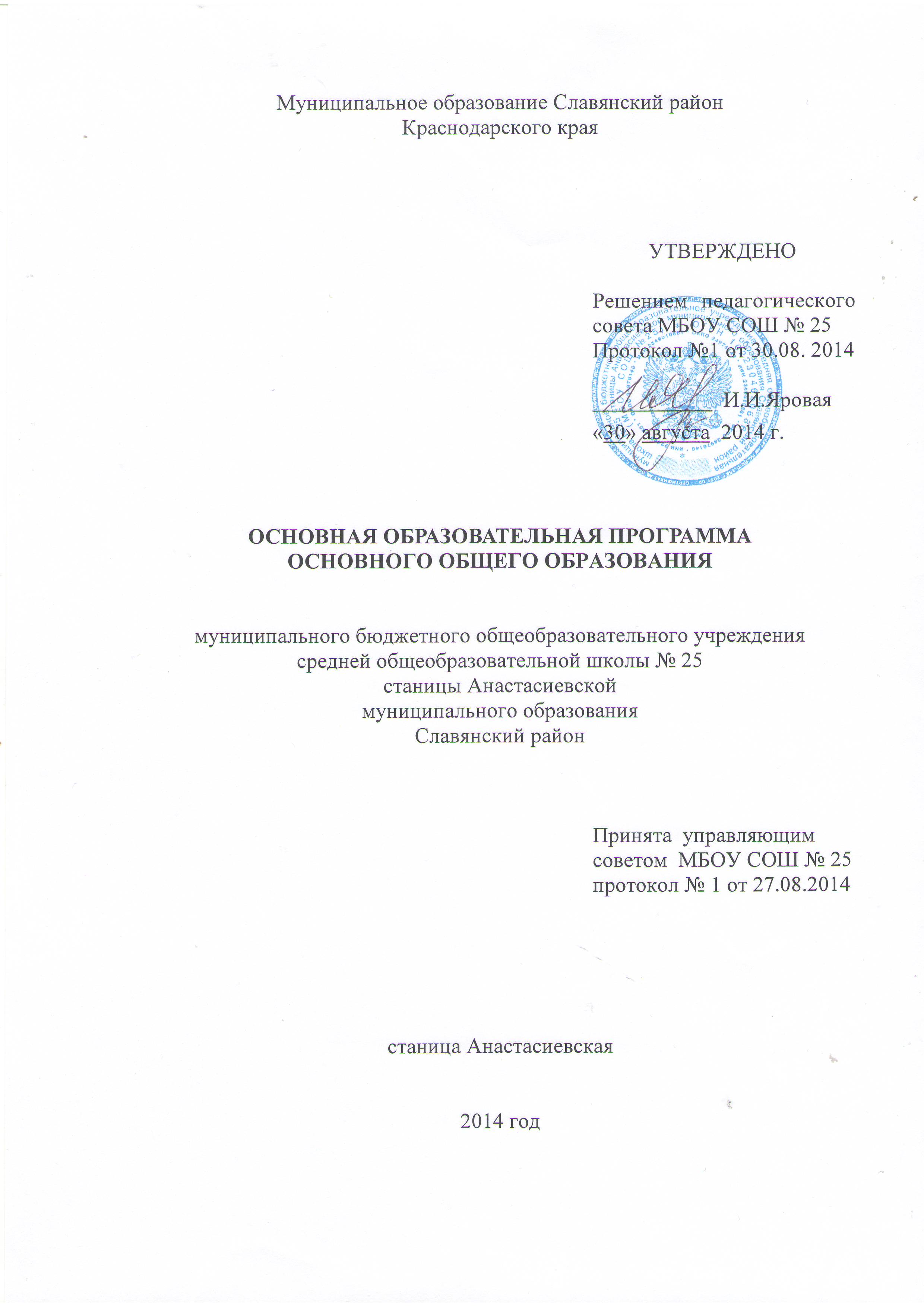 СодержаниеВВЕДЕНИЕГлавной отличительной чертой современного мира являются высокие темпы обновления научных знаний, технологий и технических систем, применяемых не только на производстве, но и в быту, сфере досуга человека. Поэтому впервые в истории образования необходимо учить личность начиная со ступени начального общего образования, постоянно самостоятельно обновлять те знания и навыки, которые обеспечивают её успешную учебную и внеучебную деятельность, формировать готовность осваивать требования основного и полного среднего образования, совершать в будущем обоснованный выбор своего жизненного пути и соответствующей способностям, общественным потребностям профессии. Школа становится учреждением, формирующим с первого класса навыки самообразования и самовоспитания.Переход обучающегося в основную школу совпадает с предкритической фазой развития ребёнка — переходом к кризису младшего подросткового возраста (11—13 лет, 5—7 классы), характеризующемуся началом перехода от детства к взрослости, при котором центральным и специфическим новообразованием в личности подростка является возникновение и развитие у него самосознания — представления о том, что он уже не ребёнок, т. е. чувства взрослости, а также внутренней переориентацией подростка с правил и ограничений, связанных с моралью послушания, на нормы поведения взрослых.Второй этап подросткового развития (14—15 лет, 8—9 классы) характеризуется происходящими за сравнительно короткий срок многочисленными качественными изменениями прежних особенностей, интересов и отношений ребёнка, появлением у подростка значительных субъективных трудностей и переживаний; стремлением подростка к общению и совместной деятельности со сверстниками; особой чувствительностью к морально-этическому «кодексу товарищества», в котором заданы важнейшие нормы социального поведения взрослого мира; процессом перехода от детства к взрослости, отражающимся в его характеристике как «переходного», «трудного» или«критического»; обострённой, в связи с возникновением чувства взрослости, восприимчивостью к усвоению норм, ценностей и способов поведения, которые существуют в мире взрослых и в их отношениях, порождающей интенсивное формирование на данном возрастном этапе нравственных понятий и убеждений, выработку принципов, моральное развитие личности; сложными поведенческими проявлениями, вызванными противоречием между потребностью в признании ихвзрослыми со стороны окружающих и собственной неуверенностью в этом (нормативный кризис с его кульминационной точкой подросткового кризиса независимости, проявляющегося в разных формах непослушания, сопротивления и протеста); изменением социальной ситуации развития — ростом информационных перегрузок и изменением характера и способа общения и социальных взаимодействий — объёмы и способы получения информации (СМИ, телевидение, Интернет).Учёт особенностей подросткового возраста, успешность и своевременность формирования новообразований познавательной сферы, качеств и свойств личности должны быть связаны с активной позицией учителя, а также с адекватностью построения образовательного процесса и выбора условий и методик обучения.Объективно необходимое для подготовки к будущей жизни подростка развитие его социальной взрослости требует и от родителей (законных представителей) решения соответствующей задачи воспитания подростка в семье, смены прежнего типа отношений на новый.Важнейшим этапом модернизации общего образования является переход массовой школы на новые стандарты образования. Федеральный государственный образовательный стандарт (ФГОС) – принципиально новый для отечественной школы документ.ФГОС основного общего образования (ООО) представляет совокупность требований, обязательных при разработке и реализации ООП ООО образовательными учреждениями:1) к структуре основных образовательных программ (ООП) (требования к соотношению частей ООП и их объему, к соотношению обязательной части ООП и части, формируемой участниками образовательного процесса); 2) к условиям реализации основных образовательных программ (кадровым, финансовым, материально-техническим и др.);3) к результатам освоения основных образовательных программ.Образовательная программа основного общего образования разработана на основе федеральных государственных образовательных стандартов с учетом типа и вида образовательного учреждения, запросов и образовательных потребностей обучающихся, и является документом, обеспечивающим единство образовательного пространства и достижение планируемых результатов ступени общего образования.Основная образовательная программа определяет содержание и организацию образовательного процесса на ступени основного образования, направлена на формирование общей культуры, духовно-нравственное, гражданское, социальное, личностное и интеллектуальное развитие обучающихся, их саморазвитие и самосовершенствование и является программой развития образовательного учреждения.В основе реализации ООП  школы лежит системно - деятельностный подход.Общими подходами к разработке основной образовательной программы основного общего образования являются следующие положения:- основу организации образовательного процесса на ступени основного общего образования составляют технологии развивающего, личностно ориентированного обучения, проектно-исследовательские технологии;- каждая образовательная технология обеспечивается соответствующим учебно-методическим комплектом (УМК);- соблюдение принципа преемственности начального и основного общего образования между основной и начальной ступенями обучения.Основная образовательная программа основного общего образования образовательного учреждения, согласно требованиям Стандарта, содержит три раздела: целевой, содержательный и организационный.Основная образовательная программа основного общего образования содержит обязательную часть и часть, формируемую участниками образовательного процесса, представленные во всех трех разделах основной образовательной программы: целевом, содержательном и организационном.Обязательная часть составляет 70%, а часть, формируемая участниками образовательного процесса, – 30% от общего объёма основной образовательной программы основного общего образования. Такое соотношение   выражено как в конкретных цифрах (часах) относительно учебного плана, так и в содержании каждой отдельной программы, входящей в основную образовательную программу основного общего образования как составная часть.В целях обеспечения индивидуальных потребностей обучающихся в ООП ООО предусматриваются учебные курсы, обеспечивающие различные интересы обучающихся и внеурочная деятельность. Решение задачи развития универсальных учебных действий (УУД) происходит не только на занятиях по отдельным учебным предметам, но и в ходе внеурочной деятельности, а также в рамках надпредметных программ курсов и дисциплин (факультативов, кружков, элективов.) Формы организации учебно-исследовательской деятельности на внеурочных занятиях: исследовательская практика обучающихся;образовательные экспедиции - (походы, поездки, экскурсии); факультативные занятия, предполагающие углубленное изучение предмета; ученическое научно-исследовательское общество; участие обучающихся в олимпиадах, конкурсах, конференциях, в том числе дистанционных.Основная образовательная программа основного общего образования МБОУ СОШ№ 25  включает структурные компоненты, определенные Стандартом и Примерной основной образовательной программой основного общего образования: целевой, содержательный и организационный.МБОУ СОШ№ 25, ООП ООО, в рамках реализации основной образовательной программы основного общего образования, обеспечивает ознакомление обучающихся и их родителей (законных представителей) как участников образовательного процесса с их правами и обязанностями, уставом и другими документами, регламентирующими осуществление образовательного процесса.1. ЦЕЛЕВОЙ РАЗДЕЛ1.1. Пояснительная запискаОсновными принципами построения программы являются: принципы дидактики; гуманизации и культуросообразности; целостности и вариативности; индивидуализации и дифференциации; преемственности; системности; открытости; творческой активности личности.Основная образовательная программа основного общего образования МБОУ СОШ №25   (ООП ООО) разработана в соответствии с требованиями федерального государственного образовательного стандарта основного общего образования к структуре основной образовательной программы и определяет содержание, организацию образовательного процесса на ступени основного общегообразования, направлена на информатизацию и индивидуализацию обучения подростков, формирование общей культуры, духовно-нравственное, социальное, личностное и интеллектуальное развитие обучающихся, саморазвитие и самосовершенствование, обеспечивающее социальную успешность, развитие творческих способностей, сохранение и укрепление здоровья обучающихся.Программа соответствует основным принципам государственной политики РФ в области образования, изложенным в Федеральном законе  273- ФЗ : · гуманистический характер образования, приоритет общечеловеческих ценностей, жизни и здоровья человека, свободного развития личности;· воспитание гражданственности, трудолюбия, уважения к правам и свободам человека, любви к окружающей природе, Родине, семье;· единство федерального культурного и образовательного пространства, защита и развитие системой образования национальных культур, региональных культурных традиций и особенностей в условиях многонационального государства;· общедоступность образования, адаптивность системы образования к уровням и особенностям развития и подготовки обучающихся и воспитанников;· обеспечение самоопределения личности, создание условий для ее самореализации, творческого развития;· формирование у обучающегося адекватной современному уровню знаний и ступени обучения картины мира;· формирование человека и гражданина, интегрированного в современное ему общество и нацеленного на совершенствование этого общества;· содействие взаимопониманию и сотрудничеству между людьми, народами независимо от национальной, религиозной и социальной принадлежности.Основная образовательная программа формируется с учётом психолого-педагогических особенностей развития детей 11—15 лет, связанных:· с переходом от учебных действий, характерных для начальной школы и осуществляемых только совместно с классом как учебной общностью и под руководством учителя, от способности только осуществлять принятие заданной педагогом и осмысленной цели к овладению этой учебной деятельностью на ступени основной школы в единстве мотивационно - смыслового и операционно-технического компонентов, становление которой осуществляется в форме учебного исследования, к новой внутренней позиции обучающегося — направленности на самостоятельный познавательный поиск, постановку учебных целей, освоение и самостоятельное осуществление контрольных и оценочных действий, инициативу в организации учебного сотрудничества;· с осуществлением на каждом возрастном уровне (11—13 и 13—15 лет) благодаря развитию рефлексии общих способов действий и возможностей их переноса в различные учебно-предметные области, качественного преобразования учебных действий моделирования, контроля и оценки и перехода от самостоятельной постановки обучающимися новых учебных задач к развитию способности проектирования собственной учебной деятельности и построению жизненных планов во временной перспективе;· с формированием у обучающегося научного типа мышления, который ориентирует его на общекультурные образцы, нормы, эталоны и закономерности взаимодействия с окружающим миром;· с овладением коммуникативными средствами и способами организации кооперации и сотрудничества; развитием учебного сотрудничества, реализуемого в отношениях обучающихся с учителем и сверстниками;· с изменением формы организации учебной деятельности и учебного сотрудничества от классно-урочной к лабораторно-семинарской и лекционно- лабораторной исследовательской.Программа соответствует основным характеристикам современного образования: доступности, открытости, перспективности и научной обоснованности развития, вариативности, технологичности, поликультурности, носит личностно – ориентированный характер.Цели программыМБОУ   СОШ № 25   самостоятельно разработала свою рабочую основную образовательную программу основного общего образования, которая предназначена для удовлетворения образовательных потребностей и  потребностей духовного развития человека подросткового школьного возраста и в связи с этим ставит следующие цели:- обеспечить условия для формирования у подростка способности к осуществлению ответственного выбора собственной индивидуальной образовательной траектории через полидеятельностный принцип организации образования обучающихся;- создать и организовать функционирование многополюсной информационно -образовательной среды с определением динамики смены форм образовательного процесса на протяжении обучения подростка в основной школе.Задачи программыДля достижения целей ООП основного общего образования будет решен целый ряд педагогических и образовательных задач:- подготовка школьников к обучению в старшей школе;- формирование ключевой компетентности учащегося: в решении задач и проблем, информационной, коммуникативной, учебной (образовательной) компетентности;- осуществление индивидуализации образовательного процесса на основе широкого использования средств ИКТ, через формирование средств и способов самостоятельного развития и продвижения ученика в образовательном процессе;- организация поддержки учебных (урочных и внеурочных), внешкольных и внеучебных образовательных достижений школьников, их проектов и социальной практики;- способствование развитию подростка как субъекта отношений с людьми, с миром и с собой, предполагающее успешность и самореализацию учащихся в образовательных видах деятельности, а также сохранение и поддержку индивидуальности каждого подростка;- сохранение и укрепление физического и психического здоровья, безопасности учащихся, обеспечение их эмоционального благополучия;- помощь подросткам в овладении грамотностью в различных ее проявлениях (учебном, языковом, математическом, естественнонаучном, гражданском, технологическом).Условия реализации ООП ОООПри реализации основной образовательной программы достижение указанных целей и задач будут созданы условия и предоставлены возможности для полноценного освоения учащимися следующих действий:- инициативной пробы самостоятельного продвижения в разделах определенной предметной области (проявление образовательного интереса и образовательной амбиции в индивидуальных образовательных траекториях учащихся);- произвольного соотнесения выполняемого действия и обеспечивающих его знаковых средств (схем, таблиц, текстов и т.п.);- произвольного перехода от одних знаковых средств к другим и их соотнесение (например, соотнесение графика и формулы);- координации предметных способов и средств действий между отдельными учебными предметами, а также между предметными областями;- самостоятельного владения различными формами публичного выражения собственной точки зрения (дискуссия, доклад, эссе и т.п.) и их инициативное опробование;- адекватной оценки собственного образовательного продвижения на больших временных отрезках (четверть, полугодие, год).Преемственность ООП НОО и ООП ОООООП основного общего образования, с одной стороны, обеспечивает преемственность с ООП начального общего образования, с другой стороны, предлагает качественную реализацию программы, опираясь на возрастные особенности подросткового возраста, который включает в себя возрастной период с 11 до 15 лет.В связи с этим, ООП основного общего образования прежде всего опирается на базовые достижения младшего школьного возраста, а именно: - наличие у младшего школьника культурных предметных и универсальных средств и способов действий, позволяющих выпускнику начальной школы в коллективных формах, решать как учебные, так и внеучебные задачи;- способность к инициативному поиску построения средств выполнения предлагаемых учителем заданий и к пробе их применения;- сформированность адекватной и автономной самооценки учебных достижений; - освоенность самоконтроля выполнения отдельных действий: соотнесение средств, условий и результатов выполнения задания;- наличие содержательного и бесконфликтного участия выпускников начальной школы в совместной учебной работе с одноклассниками как под руководством учителя (общеклассная  дискуссия), так и в относительной автономии от учителя (групповая работа);- желание и умение учиться, как способности человека обнаруживать, каких именно знаний и умений ему недостает для решения поставленной задачи, находить недостающие знания и осваивать недостающие умения.Кроме этого, ООП основного общего образования разработана в соответствии с возрастными возможностями подросткового возраста, которые включают в себя:- возникновение нового отношения к учению – стремление к самообразованию, тенденция к самостоятельности в учении: желание ставить цели и планировать ход учебной работы, потребность в экспертной оценке своих достижений, повышение внутренней уверенности в своих умениях, личностное проявление и признание этого проявления сверстниками и взрослыми;- появление новых требований к учебной деятельности самим подростком:обеспечение условий для его самооценки и самораскрытия, повышение значимости для уважаемых подростком людей, для общества;- становление принципиальной личной склонности подростка к изучению того или иного предмета, знание цели изучения предмета, возможность применения результатов обучения в решении практических, социально значимых задач;- появление новых форм обучения, в которых подросток смог бы реализовать свою активность, деятельностный характер мышления, тягу к самостоятельности; - субъективное переживание, чувство взрослости, в именно: потребность равноправия, уважения и самостоятельности, требование серьезного, доверительного отношения со стороны взрослых;- общение со сверстниками как самостоятельной сферы жизни, в которой критически осмысляются нормы этого общения;- проявление интереса к собственной личности: установка на обширные пространственные и временные масштабы, которые становятся важнее текущих, сегодняшних; появление стремления к неизвестному, рискованному, к приключениям, героизму, испытанию себя; появление сопротивления, стремления к волевым усилиям, перерастающее иногда в свои негативные варианты;- пробуждение активного взаимодействования, экспериментирования с миром социальных отношений;- появление к концу подросткового возраста способности осознанно, инициативно и ответственно строить свое действие в мире, основываясь не только на видении собственного действия безотносительно к возможности его реализации, но с учетом «отношения мира» к своему действию. Становление поведения подростка поведением для себя, осознание себя как некое целое.Сроки реализации программыДля реализации ООП основного общего школьного образования определяется нормативный срок – 5 лет (11-15 лет), который связан с двумя этапами возрастного развития:- первый этап - 5-6 классы как образовательный переход от младшего школьного к подростковому возрасту через пробы построения учащимися индивидуальной образовательной траектории в зависимости от разных видов деятельности, обеспечивающий плавный и постепенный, безстрессовый переход обучающихся с одной ступени образования на другую;- второй этап – 7-9 классы как этап самоопределения подростка через опробования себя в разных видах деятельности, координацию разных учебных предметов, построение индивидуальных образовательных маршрутов (траекторий) в разных видах деятельности, наличие личностно значимых образовательных событий, что должно привести к становлению позиции как особого способа рассмотрения вещей, удерживающего разнообразие и границы возможный видений в учебном предмете (предметах).Особенности реализации программыВ соответствии с ФГОС общего образования в основе создания и реализации основной образовательной программы лежит системно - деятельностный подход, который предполагает:- определение ведущим в построении содержания учебных дисциплин задачный принцип обучения;- раскрытие базовых научных понятий в учебных предметах через цели, способы и средства человеческих действий, лежащих за этими понятиями, которые задаются в виде ситуаций, обеспечивающих самостоятельный поиск и открытие этих средств и способов;- создание условий для присвоения культурных предметных способов и средств действия за счет разнообразия организационных форм работы, обеспечивающих учет индивидуальных особенностей каждого обучающегося (включая одаренных детей и детей с ограниченными возможностями здоровья), роста творческого потенциала, познавательных мотивов, обогащения форм взаимодействия со сверстниками и взрослыми в познавательной деятельности;- формирование готовности к саморазвитию и непрерывному образованию;- проектирование и конструирование социальной среды развития обучающихся в системе образования;- активную учебно-познавательную деятельность обучающихся;- создание инструментов, позволяющих соотносить полученный результат действия и намеченную цель, и обеспечивающих непрерывный мониторинг образования для всех его участников.Реализация примерной ООП основной ступени общего образования может осуществляться в следующих видах деятельности подростков:- совместной распределенной учебной деятельности в личностно ориентированных формах (включающих возможность самостоятельного планирования и целеполагания, возможность проявить свою индивидуальность, выполнять «взрослые» функции –контроля, оценки, дидактической организации материала и пр.);- индивидуальной учебной деятельности при осуществлении индивидуальных образовательных маршрутов (программ);- совместной распределенной проектной деятельности, ориентированной на получение социально значимого продукта;- учебно-исследовательской деятельности в ее разных формах, в том числе осмысленное экспериментирование с природными объектами, социальное экспериментирование, направленное на выстраивание отношений с окружающими людьми, тактики собственного поведения;- деятельности управления системными объектами (техническими объектами, группами людей);- творческой деятельности (художественной, технической и др. видах деятельности);- спортивной деятельности, направленной на построение образа себя, самоизменение.Основная образовательная программа основного общего образования школы – это программа действий всех участников образовательного процесса по достижению запланированных данной программой результатов и предусматривает:- достижение планируемых результатов освоения основной образовательной программы основного общего образования всеми обучающимся, в том числе обучающимися с ограниченными возможностями здоровья и инвалидами;- развитие личности, ее способностей, удовлетворения познавательных интересов, самореализации обучающихся, в том числе одаренных и талантливых, через организацию учебной (урочной и внеурочной) деятельности, социальной практики, общественно-полезной деятельности, через систему кружков, клубов, секций, студий с использованием возможностей учреждений дополнительного образования детей, культуры и спорта;- овладение обучающимися ключевыми компетенциями, составляющими основу дальнейшего успешного образования и ориентации в мире профессий;- формирование социальных ценностей обучающихся, основ их гражданской идентичности и социально-профессиональных ориентаций;- индивидуализацию процесса образования посредством проектирования и реализации индивидуальных образовательных маршрутов обучающихся, обеспечения их эффективной самостоятельной работы при поддержке педагогических работников;- участие обучающихся, их родителей (законных представителей), педагогических работников и общественности в проектировании и развитии основной образовательной программы основного общего образования и условий ее реализации;- организацию сетевого взаимодействия между участниками образовательного процесса общеобразовательного учреждения, направленного на повышение эффективности образовательного процесса;- включение обучающихся в процессы преобразования социальной среды  станицы, формирования у них лидерских качеств, опыта социальной деятельности, реализации социальных проектов и программ;- формирование у обучающихся опыта самостоятельной образовательной, общественной, проектно-исследовательской и художественной деятельности;- формирование у обучающихся навыков безопасного поведения на дорогах;- использование в образовательном процессе современных образовательных технологий деятельностного типа;- обновление содержания основной образовательной программы основного общего образования, методик и технологий ее реализации в соответствии с динамикой развития системы образования, запросов обучающихся и их родителей (законных представителей) с учетом особенностей развития субъекта Российской Федерации;- эффективное использование профессионального и творческого потенциала педагогических и руководящих работников образовательного учреждения, повышения их профессиональной, коммуникативной, информационной и правовой компетентности;- эффективное управление образовательным учреждением с использованием информационно-коммуникационных технологий, современных механизмов финансирования.Условия образовательной деятельности в МБОУ СОШ № 25Образовательная программа основного общего образования МБОУ СОШ № 25   создана с учётом особенностей и традиций учреждения, предоставляющих большие возможности учащимся в раскрытии интеллектуальных и творческих возможностей личности.МБОУ  СОШ № 25   – это   учебное заведение в системе непрерывного образования, ориентированное на формирование личности, готовой к трудовой, творческой и исследовательской деятельности. По результатам участия в конкурсах в рамках национального проекта «Образование» школа  дважды становилась обладателем Гранта губернатора Краснодарского края в  конкурсе общеобразовательных учреждений, внедряющих инновационные образовательные программы.Информационная карта:- название ОУ: муниципальное  бюджетное общеобразовательное учреждение средняя общеобразовательная школа №  25 станицы Анастасиевской муниципального  образования Славянский район- Ф.И.О. руководителя ОУ:  Яровая Ирина Ивановна- учредителем и собственником имущества школы является администрация муниципального образования Славянский район- год основания ОУ:  1886 год.- номера свидетельства о государственной аккредитации и лицензии на право ведения образовательной деятельности: в 2012 году школа прошла лицензирование (регистрационный номер   04321 от 27.06.2012, серия 23 Л 01 № 0001402), в 2015 году - аккредитацию (регистрационный номер 03319 от 27.02.2015г., серия 23А01 № 0001058 действительно до 27.02.2027).Контактная информация:Юридический адрес: 353590,  Краснодарский край Славянский район ст.Анастасиевская ул. Красная. 87Фактический адрес:  353590,  Краснодарский край Славянский район ст.Анастасиевская ул. Красная. 87Телефоны: 8(86146) 5-13-18Адрес электронной почты: school25@slav.kubannet.ru Адрес сайта: www.25anast.ucoz.ruОрганизационно-правовая форма Учреждения:некоммерческая организация – учреждение образования.Статус Учреждения – муниципальное  общеобразовательное учреждение.Тип муниципального учреждения –  бюджетное.Тип образовательного Учреждения: общеобразовательное учреждение.Вид образовательного Учреждения: средняя общеобразовательная школа.В МБОУ   СОШ № 25   задачами ООП ООО являются более основательное изучение  предметов(областей знаний) в соответствии со спецификой школы, развитие самостоятельности и творческих способностей учащихся посредством включения их в проектную и исследовательскую деятельность.Школа является самой большой школой  в   районе, находится в удобном месте, которое характеризуется отсутствием промышленных предприятий и близостью детских учреждений дополнительного образования. Учащиеся школы активно посещают занятия в учреждениях дополнительного образования. Взаимодействие с социумом осуществляется через общешкольный родительский комитет, ученическое самоуправление,  школьный сайт.Обучение на ступени основного общего образования организовано по  пятидневной и шестидневной учебной неделе. ОУ обладает всеми необходимыми ресурсами для оказания качественных образовательных услуг: педагогическими, материально-техническими, управленческими.В школе действует комплексная служба сопровождения УВП, цель которой – создание психолого-педагогических условий для успешного обучения и развития учащихся в ситуациях школьного взаимодействия, обеспечение оптимальных условий пребывания учащихся.ОУ работает в две смены, расписание уроков и внеурочных занятий (факультативов, элективных курсов, кружков, секций) соответствует нормам здоровьесбережения и позволяет организовать занятия учащихся по интересам. Система дополнительного образования является составной частью образовательной программы школы, интегрирующей в себе программы базисного учебного плана с программами внеурочных занятий учащихся.В соответствие с выявленным социальным запросом образовательный процесс в школе рассматривается как совокупность учебного процесса, дополнительного образования, социальных практик и исследовательской деятельности учащихся. Сама технология формирования ООП ООО в МБОУ  СОШ №  25 заключается в создании механизма реализации педагогического потенциалаобразовательной системы школы, механизма интеграции всех ее составляющих и характеризуется следующими чертами:- образовательный процесс рассматривается как совокупность учебного процесса, дополнительного образования, социально-творческой и самообразовательной деятельности учащихся;- в рамках образовательного процесса реализуются предметные и надпредметные учебные программы, дополнительные образовательные программы, программы социально-творческой деятельности, индивидуальные образовательные программы;- классно-урочная форма организации УВП сочетается с внеклассной, созданием временных учебных групп, работающих над различными учебными проектами, по различным учебным программам;- класс организуется как учебный коллектив, решающий общие образовательные задачи, внутри которого существует определенное распределение обязанностей;- используется гибкое расписание учебных занятий, соответствующее их целям;- домашняя работа учащихся представляет собой самостоятельный вид образовательной деятельности, предусматривается возможность выбора домашних заданий;- основным объектом педагогической оценки является достигнутый учеником образовательный результат;- доминирующим видом познавательной деятельности является поисковая, основным результатом, которой является освоение учащимися способов деятельности.Технология формирования основной образовательной программы основного общего   образования, призванная обеспечить достижение запланированных результатов образования (ФГОС), определяет тип отношений между учителем и учащимся (педагогика сотрудничества), вариативность (признание права ученика на полный или частичный выбор изучаемого содержания и уровня его освоения), реализация дифференцированного подхода и индивидуализация обучения.Деятельностный подход – концептуальная основа образовательной программы основного общего образования МБОУ  СОШ №  25.Образовательные технологии обеспечивают достижение требований стандартов, обладают значительным воспитательным и развивающим, а также здоровьесберегающим потенциалом, что отвечает современным приоритетным потребностям личности, общества и государства:- технология уровневой дифференциации обучения, - технология создания учебных ситуаций,- технологии, основанные на реализации исследовательской деятельности, - информационных и коммуникационных технологий обучения, - проблемно-диалогическая технология;- технология формирования типа правильной читательской деятельности (продуктивного чтения);- технология развития критического мышления;- технология оценивания учебных успехов;- проектная технология.Реализация образовательных программ по предметам, рабочих программ учителей основана на совокупности нескольких технологий. Эффективное использование данных технологий позволяет педагогам в полном объеме реализовать деятельностный подход в работе с учащимися.К числу сильных сторон образовательного учреждения также следует отнести достаточно высокую теоретическую подготовку педагогов, существование у школьного сообщества положительного опыта осуществления инновационных преобразований в учебно-воспитательном процессе, наличие эффективной научно – методической поддержки усилий учителей в совершенствовании образовательной деятельности, благоприятный нравственно-психологический климат в педагогическом коллективе, высокий уровень образовательной подготовки выпускников школы.В последние годы наблюдаются положительные тенденции в развитии образовательного учреждения:- существенно возросла конкурентноспособность образовательного учреждения;- более эффективным стал процесс содействия развитию личности учащихся, формированию их познавательного, нравственного, коммуникативного, эстетического потенциалов;- расширяются возможности использования информационной среды;- наблюдается ежегодный рост удовлетворённости учащихся, родителей и педагогов жизнедеятельностью в школе;- улучшается материально – техническая база школы.МБОУ   СОШ №  25 старается соответствовать стремительно меняющейся жизни темпом своих внутренних перемен. Миссией школы является создание для учащихся школы оптимальных условий по овладению ключевыми компетентностями, необходимыми для жизни и профессиональной реализации в поликультурной и высоко-технологичной среде.  В  структуре ключевыхкомпетентностей представлены: - компетентность в сфере самостоятельной познавательной деятельности, основанная на усвоении способов приобретения знаний из различных источников информации, в том числе внешкольных; умение учиться на протяжении всей жизни и быстро овладевать новыми знаниями и умениями;- компетентность в сфере гражданско-общественной деятельности (выполнение ролей гражданина, избирателя, потребителя; толерантность как важное качество личности, живущей в условиях поликультурной среды);- компетентность в сфере социально-трудовой деятельности (умение анализировать ситуацию на рынке труда, оценивать собственные профессиональные возможности, ориентироваться в нормах и этике трудовых взаимоотношений, работы в трудовом коллективе, владение навыками самоорганизации);- компетентность в бытовой сфере (включая аспекты собственного здоровья, семейного уклада и традиций и проч.);- компетентность в сфере культурно-досуговой деятельности, (включая выбор путей и способов использования свободного времени, культурно и  духовно обогащающих личность).Выпускник школы - самостоятельный, свободный, быстрый в решениях, деятельный человек, которого отличает целеустремлённость, коммуникабельность, работоспособность. Он умеет трудиться, умеет принимать решения и нести ответственность за них. Это - деловой, общественно активный молодой человек, способный адаптироваться к различным социальным условиям, способный к адекватному целеполаганию и выбору в условиях стремительно изменяющегося социально- культурного бытия, сознающий образование как универсальную ценность и готовый к его продолжению в течение всей жизни.Понимание необходимости происходящих перемен в российском образовании нашло свое отражение в разработке основной образовательной программы школы, поиске подходов к ее реализации.1.2. Планируемые результаты освоения обучающимися основной образовательной программы основного общего образования.Планируемые результаты освоения ООП ООО являются важнейшим механизмом реализации требований Стандарта к результатам обучающихся, освоивших основную образовательную программу и представляют собой систему ведущих целевых установок и ожидаемых результатов освоения всех компонентов, составляющих содержательную основу образовательной программы. Система планируемых результатов даёт представление о том, какими именно универсальными учебными действиями (УУД) - познавательными, личностными, регулятивными, коммуникативными, преломлёнными через специфику содержания того или иного предмета, овладеют обучающиеся в ходе образовательного процесса.Планируемые результаты выступают содержательной и критериальной основой для разработки программ учебных предметов, курсов, учебно-методической литературы, с одной стороны, и системы оценки – с другой. Система планируемых результатов – личностных, метапредметных, предметных – устанавливает и описывает классы учебно- познавательных и учебно-практических задач, которые обучающиеся осваивают в ходе обучения, особо выделяя среди них те, которые выносятся на итоговую оценку, в том числе государственную итоговую аттестацию выпускников. Овладение обучающимися системой учебных действий (универсальных и специфических для конкретного предмета:личностных, регулятивных, коммуникативных, познавательных) с учебным материалом обеспечивает успешное выполнение этих задач. В системе планируемых результатов особое значение имеет учебный материал, имеющий опорный характер, т.е. служащий основой для последующего обучения.Личностные, метапредметные и предметные планируемые результаты устанавливают и описывают следующие обобщенные классы учебно-познавательных и учебно-практических задач.Учебно-познавательные задачи, направлены на:- формирование и оценку умений и навыков, способствующих освоению систематических знаний (первичному ознакомлению, отработке и осознанию теоретических моделей и понятий, стандартных алгоритмов и процедур; выявлению и осознанию сущности и особенностей, созданию и использованию моделей изучаемых объектов, процессов и др.; выявлению и анализу существенных и устойчивых связей и отношений между объектами и процессами;- формирование и оценку навыка самостоятельного приобретения, переноса и интеграции знаний как результата.Учебно-практические задачи, направлены на:- формирование и оценку навыка разрешения проблем/проблемных ситуаций, требующие принятия решения в ситуации неопределённости, выбора или разработки оптимального либо наиболее эффективного решения;- формирование и оценку навыка сотрудничества, требующие совместной работы в парах или группах;- формирование и оценку навыка коммуникации, требующие создания письменного или устного текста/высказывания с заданными параметрами.Учебно-практические и учебно-познавательные задачи, направлены на:- формирование и оценку навыка самоорганизации и саморегуляции, наделяющие учащихся функциями организации выполнения задания;- формирование и оценку навыка рефлексии;- формирование ценностно-смысловых установок;- формирование и оценку  ИКТ-компетентности обучающихся (в целях повышения эффективности процесса формирования всех перечисленных выше ключевых навыков).Система планируемых результатов строится на основе уровневого подхода: выделения ожидаемого уровня актуального развития большинства обучающихся и ближайшей перспективы их развития, что позволяет определять динамическую картину развития, поощрять продвижения обучающихся, выстраивать индивидуальные траектории движения с учётом зоны ближайшего развития ребёнка. Оценка достижения планируемых результатов блока «Выпускник научится» выполняется с помощью заданий базового уровня и характеризует исполнительскую компетентность обучающихся на базовом уровне. Планируемые результаты блока «Выпускник научится» являются зоной актуального развития. Оценка достижения планируемых результатов блока «выпускник получит возможность научиться» осуществляется с помощью заданий повышенного уровня. Планируемые результаты блока «Выпускник получит возможность научиться» являются зоной ближайшего развития.Структура планируемых результатов позволяет определить:- динамику картины развития обучающихся на основе выделения достигнутого уровня развития и ближайшей перспективы - зоны ближайшего развития ребёнка;- выделить основные направления оценочной деятельности - оценки результатов деятельности систем образования различного уровня, педагогов, обучающихся.Структура планируемых результатов содержит:1). Ведущие целевые установки и основные ожидаемые результаты основного общего образования. Отражают формирование ценностно-смысловых установок, развитие интереса, целенаправленное формирование и развитие познавательных потребностей и способностей обучающихся средствами различных предметов. Полученные результаты характеризуют эффективность деятельности системы образования на федеральном и региональном уровнях. Оценка ведется в ходе процедур, допускающих предоставление и использование исключительно неперсонифицированной информации. Эти результаты приводятся в пояснительных записках к планируемым результатам по каждой учебной или междисциплинарной программе.2). Планируемые результаты освоения учебных и междисциплинарных программ приводятся в блоках «Выпускник научится» и «Выпускник получит возможность научиться» к каждому разделу учебной программы. Они описывают примерный круг учебно-познавательных и учебно-практических задач, который предъявляется обучающимся в ходе изучения каждого раздела программы. Планируемые результаты в блоке «Выпускник научится» конкретизируют то, достижение каких уровней освоения учебных действий с изучаемым опорным учебным материалом ожидается от выпускников. Эти планируемые результаты выносятся на итоговую оценку (осуществляется как в ходе обучения, так и в конце обучения, в том числе в форме Государственной итоговой аттестации).Оценка достижения планируемых результатов этого блока на уровне, характеризующем исполнительскую компетентность учащихся, ведётся с помощью заданий базового уровня, а на уровне действий, составляющих зону ближайшего развития большинства обучающихся, — с помощью заданий повышенного уровня. Успешное выполнение обучающимися заданий базового уровня служит единственным основанием для положительного решения вопроса о возможности перехода на следующую ступень обучения.Планируемые результаты, характеризующие систему учебных действий в отношении знаний, умений, навыков, расширяющих и углубляющих понимание опорного учебного материала или выступающих как пропедевтика для дальнейшего изучения данного предмета, приводятся в блоках «Выпускник получит возможность научиться». Уровень достижений, соответствующий планируемым результатам этой группы, могут продемонстрировать только отдельные мотивированные и способные обучающиеся.Оценка достижения этих целей ведётся преимущественно в ходе процедур, допускающих предоставление и использование исключительно неперсонифицированной информации.Для того, чтобы предоставить возможность обучающимся продемонстрировать овладение более высокими (по сравнению с базовым) уровнями достижений и выявить динамику роста численности группы наиболее подготовленных обучающихся, задания этой группы могут быть включены в материалы итогового контроля. Невыполнение обучающимися заданий, с помощью которых ведётся оценка достижения планируемых результатов данного блока, не является препятствием для перехода на следующую ступень обучения.Структура планируемых результатов требует от учителя использование педагогических технологий, основанных на дифференциации требований к подготовке обучающихся.На ступени основного общего образования устанавливаются планируемые результаты освоения:- четырёх междисциплинарных учебных программ — «Формирование универсальных учебных действий», «Формирование ИКТ-компетентности обучающихся», «Основы учебно-исследовательской и проектной деятельности» и «Основы смыслового чтения и работа с текстом»; а также учебных программ по всем предметам.К компетенции образовательного учреждения относится проектирование и реализация системы достижения планируемых результатов. На основе итоговых планируемых результатов, разработанных на федеральном уровне, образовательное учреждение самостоятельно разрабатывает:1) систему тематических планируемых результатов освоения учебных программ» через создание банка тематических планируемых результатов (КИМы, тесты, задания для контрольных работ и др.) ;2) программу формирования планируемых результатов освоения междисциплинарных программ.Оба эти документа включаются в образовательную программу образовательного учреждения в виде приложений. Программа формирования планируемых результатов освоения междисциплинарных программ может также являться составной частью разработанных образовательным учреждением общей программы воспитания и развития школьников или отдельных программ формирования универсальных учебных действий, ИКТ-компетентности школьников, основ учебно-исследовательской и проектной деятельности, стратегий смыслового чтения и работы с текстом/работы с информацией.Процедуры разработки, согласования и утверждения названных документов регламентируются локальными нормативными актами, разработанными и утверждёнными на уровне региона.Ведущие целевые установки и основные ожидаемые результаты заключаются в том, что в ходе изучения средствами всех предметов у выпускников будут заложены:- основы формально-логического мышления, рефлексии;- учащиеся приобретут опыт проектной деятельности;- будет продолжена работа по формированию и развитию основ читательской компетенции.В сфере развития личностных УУД приоритетное внимание уделяется формированию:- основ гражданской идентичности личности;- основ социальных компетенций;- готовности и способности к переходу к самообразованию;- формированию готовности и способности к выбору направления профильного образования.В сфере развития регулятивных УУД:- формирование действий целеполагания;- формированию способности к проектированию.В сфере развития коммуникативных УУД:- формирование действий по организации и планированию учебного сотрудничества с учителем и сверстниками;- практическому освоению умений, составляющих основу коммуникативной компетентности;- развитию речевой деятельности.В сфере познавательных УУД:- практическое освоение основ проектно-исследовательской деятельности;- развитие стратегий смыслового чтения и работе с информацией;- практическое освоение методов познания, соответствующего им инструментария ипонятийного аппарата;- использованию в учебном процессе общеучебных умений, знаково-символическихсредств, широкого спектра различных действий и операций.Обучающиеся усовершенствуют приобретенные на первой ступени навыки работы с информацией и пополнят их.Планируемые результаты освоения образовательной программы:· обеспечивают связь между требованиями стандарта, образовательным процессом и системой оценок при промежуточной аттестации;· являются основой для разработки образовательной программы основного общего образования МБОУ СОШ № 25;· являются содержательной и критериальной основой для разработки рабочих программ учебных предметов, а также для системы оценки качества освоения обучающимися образовательной программы в соответствии с требованиями стандарта.Основное общее образование связано с двумя важными этапами в становлении личности обучающихся. В связи с этим в проектировании и реализации ООП выделяются два связанных между собой этапа образования.Первый этап (5-6 класс,10-12 лет) имеет переходный характер. Он ориентирована на то, чтобы осуществить плавный и постепенный переход на новую ступень образования.Для достижения этой цели необходимо решать ряд основных педагогических задач.Важно:· создать педагогические условия, при которых обучающиеся имели бы возможность опробовать средства и способы действий, освоенные ими в начальной школе, индивидуализировать «инструментарий» учебной деятельности (действия контроля и оценки, учебная инициатива и самостоятельность, способы учебного сотрудничества, способности к содержательной рефлексии, планированию и анализу) в разных, не только учебных, ситуациях;· организовать пробы построения учащимися индивидуальных образовательных траекторий в разных видах деятельности;· помочь каждому учащемуся определить границы своей «взрослости»;· создать в совместной деятельности учащихся и учителя возможные образовательные пространства для решения задач развития младших подростков;· не разрушить учебную мотивацию в критический возрастной период.Для решения поставленных задач на данном этапе образования работа педагогического коллектива будет организована по следующим трем основным направлениям:· поиск адекватных, переходных форм и содержания образовательного процесса;· поиск современных организационных форм взаимодействия педагогов начальной и основной школы;· поиск новых педагогических позиций, из которых взрослый может конкретизировать общие задачи переходного этапа образования применительно к отдельным классам и ученикам, искать средства их решения.В результате реализации ООП на переходном этапе (5-6 классы) планируется получить следующий образовательный результат:ПРЕДМЕТНЫЕ РЕЗУЛЬТАТЫ:ОБЩИЙ РЕЗУЛЬТАТ:инициативное, самостоятельное действие с учебным материаломМЕТАПРЕДМЕТНЫЕ РЕЗУЛЬТАТЫ:ОБЩИЙ РЕЗУЛЬТАТ:сформированы предпосылки для индивидуализации учебной деятельности(умение работать с текстом, письменно выражать свое мнение, умение работать впозиции «взрослого»)ЛИЧНОСТНЫЕ РЕЗУЛЬТАТЫ:ОБЩИЙ РЕЗУЛЬТАТ:плавный, мягкий и нетравматичный переход школьников с начальной на основную ступень образованияВторой этап (7-9 классы, 12-15 лет) – период наибольшей социальной активности и самоопределения в рамках основной школы. Дети активно осваивают все ее пространство, работают в разновозрастных группах, интенсивно ищут свои интересы предпочтения. Они быстро меняют свои интересы, охотно принимают все новое, но этот интерес, как правило, непрочен и быстро переключается. Дети с удовольствием пробуют себя в различных формах интеллектуальной деятельности, начиная осознавать значимость интеллектуального развития, в том числе и в межличностных отношениях.На этом этапе реализации ООП необходимо решить следующие педагогические задачи:· реализовать образовательную программу в разнообразных организационно- учебных формах (уроки одновозрастные и разновозрастные, занятия, тренинги, проекты, практики, конференции, выездные сессии (школы) и пр.), с постепенным расширением возможностей школьников осуществлять выбор уровня и характера самостоятельной работы;· сфера учения должна стать для подростка местом встречи замыслов с их реализацией, местом социального экспериментирования, позволяющего ощутить границы собственных возможностей;· подготовить учащихся к выбору и реализации индивидуальных образовательных траекторий (маршрутов) в заданной предметной, интегративной, метапредметной программой области самостоятельности;· организовать систему социальной жизнедеятельности и группового проектирования социальных событий, предоставить подросткам поле для самопрезентации и самовыражения в группах сверстников и разновозрастных группах;· создать пространство для реализации разнообразных творческих замыслов подростков, проявления инициативных действий.В результате решения поставленных педагогических задач образовательными результатами по окончанию данного этапа образования можно назвать следующие:ЛИЧНОСТНЫЕ РЕЗУЛЬТАТЫ:овладеть основами понятийного мышления (освоение содержательного обобщения, анализа, планирования, контроля и рефлексии учебной деятельности) сформировать ответственное отношению к учению, готовность и способность обучающихся к саморазвитию и самообразованию на основе мотивации к обучению и познанию, выбору дальнейшего образования научиться самостоятельно строить отдельные индивидуальные образовательные маршруты с учетом устойчивых учебно- познавательных интересов сформировать осознанное, уважительное и доброжелательное отношение к другому человеку, его мнению, мировоззрению, культуре, языку, вере, гражданской позиции; к истории, культуре, религии, традициям, языкам, ценностям народов России и народов мира; готовность и способность вести диалог с другими людьми и достигать в нем взаимопонимания освоить социальные нормы, правила поведения, ролей и форм социальной жизни в группах и сообществах; сформировать основы социально- критического мышления; получить опыт участия в школьном самоуправлении и в общественной жизни в пределах возрастных компетенций развить моральное сознание и социальные компетентности в решении моральных проблем на основе личностного выбора, формирование нравственных чувств и нравственного поведения, осознанного и ответственного отношения к собственным поступкам сформировать ценность здорового и безопасного образа жизни; усвоить правила индивидуального и коллективного безопасного поведения в чрезвычайных ситуациях, угрожающих жизни и здоровью людей, правил поведения на транспорте и правил поведения на дорогах Метапредметные результаты освоения основной образовательной программы основного общего образования представляют собой набор основных ключевых компетентностей, которые должны быть сформированы в ходе освоение обучающимися разных форм и видов деятельностей, реализуемых в основной образовательной программе.Основой ключевых компетентностей являются сформированные универсальные учебные действия младших школьников.На данном этапе основного общего образования ключевые компетентности проявляются:- в компетентности решения проблем (задач) как основы системно - деятельностного подхода в образовании: компетентность в решении задач (проблемная компетентность) – способность видеть, ставить и решать задачи;- в информационной компетентности как способности решать задачи, возникающие в образовательном и жизненном контексте с адекватным применением массовых информационно-коммуникативных технологий;- в информационной компетентности как способности решать задачи, возникающие в образовательном и жизненном контексте с адекватным применением массовых информационно-коммуникативных технологий.ОСНОВНЫЕ ГРУППЫ СПОСОБНОСТЕЙ И УМЕНИЙпланировать решение задачи; выбирать метод для решения, определять необходимые ресурсы; производить требуемую последовательность действий по инструкции; при необходимости уточнять формулировки задачи, получать недостающие дополнительные данные и новые способы решения выполнять текущий контроль и оценку своей деятельности; сравнивать характеристики запланированного и полученного продукта; оценивать продукт своей деятельности на основе заданных критериев; видеть слабые и сильные стороны полученного результата и своей деятельности, воспринимать и использовать критику и рекомендации других, совершенствовать результаты решения конкретной задачи и свою деятельностьОсновные группы способностей и умений:1) исходя из задачи получения информации:- планировать поиск информации, формулировать поисковые запросы, выбирать способы получения информации; обращаться к поисковым системам интернета, к информированному человеку, к справочным и другим бумажным и цифровым источникам – гипермедиа-объектам: устным и письменным текстам, объектам со ссылками и иллюстрациями на экране компьютера, схемам и планам, видео- и аудиозаписям, интернет-сайтам и т.д.; проводить самостоятельные наблюдения и эксперименты; - находить в сообщении информацию: конкретные сведения; разъяснение значения слова или фразы; основную тему или идею; указание на время и место действия, описание отношений между упоминаемыми лицами событий, их объяснение, обобщение, устанавливать связь между событиями;- оценивать правдоподобность сообщения, выявлять установку автора (негативное или позитивное отношение к событиям и т. д.) и использованные им приемы (неожиданность поворота событий и т. д.),- выделять из сообщения информацию, которая необходима для решения поставленной задачи; отсеивать лишние данные;- обнаруживать недостаточность или неясность данных; формулировать вопросы к учителю (эксперту) с указанием на недостаточность информации или свое непонимание информации;- сопоставлять и сравнивать информацию из разных частей сообщения и находимую во внешних источниках (в том числе информацию, представленную в различных формах – в тексте и на рисунке и т. д.); выявлять различие точек зрения, привлекать собственный опыт;2) исходя из задачи создания, представления и передачи сообщения:- планировать создание сообщения, выбирать сочетание различных форм (текст, рисунок, схема, анимация, фотография, видео, звук, личная презентация) представления информации и инструментов ее создания и организации (редакторов) и использовать их для обеспечения максимальной эффективности в создании сообщения и передаче смысла с помощью него;- обрабатывать имеющиеся сообщения (свои и других авторов): преобразовывать запись устного сообщения (включая презентацию), интервью, дискуссии в письменный текст, формулировать выводы из изложенных фактов (в том числе в различных источниках), кратко резюмировать, комментировать, выделять отдельные линии, менять повествователя, иллюстрировать, преобразовывать в наглядную форму;- создавать текстовое описание объектов, явлений и событий, наблюдаемых и зафиксированных на изображениях (наблюдений, экспериментов), фиксировать в графической форме схемы и планы наблюдаемых или описанных объектов и событий, понятий, связи между ними;- фиксировать в виде текста и гипермедиа-сообщения свои рассуждения (решение математической задачи, вывод из результатов эксперимента, обоснование выбора технологического решения и т. д.);- участвовать в дискуссии и диалоге, учитывать особенности других участников, их позиции и т.д., ставить задачи коммуникации и определять, какие результаты достигнуты;3) исходя из задачи проектирования объектов и событий, включая собственную деятельность: создавать проекты и планы в различных формах (текст, чертеж, виртуальная модель);4) исходя из задачи моделирования и прогнозирования: ставить виртуальный эксперимент.5) исходя из задачи записи (фиксации) объектов и процессов в окружающем мире:выбирать правильные инструменты и действия такой фиксации, фиксируя необходимые элементы и контексты с необходимым технологическим качеством, в том числе фиксировать ход эксперимента, дискуссии в классе и т. д.В коммуникативной компетентности как способности ставить и решать определенные типы задач социального, организационного взаимодействия: определять цели взаимодействия, оценивать ситуацию, учитывать намерения и способы взаимодействия партнера (партнеров), выбирать адекватные стратегии коммуникации, оценивать успешность взаимодействия, быть готовым к осмысленному изменению собственного поведения.1.3. Система оценки достижения планируемых результатов освоения основной образовательной программы основного общего образования.Система оценки достижения планируемых результатов ООП ООО представляет собой один из механизмов управления реализацией основной образовательной программы основного общего образования и выступает как неотъемлемая часть обеспечения качества образования.Система оценки призвана способствовать поддержанию единства всей системы образования, обеспечению преемственности в системе непрерывного образования. Её основными функциями являются ориентация образовательного процесса на достижение планируемых результатов освоения основной образовательной программы основного общего образования и обеспечение эффективной обратной связи, позволяющей осуществлять управление образовательным процессом.Особенностью Стандарта является нацеленность образовательного процесса на достижение заданного Стандартом комплекса планируемых результатов развития личности, реализация деятельностной парадигмы образования, что требует внесения изменений в систему оценивания. Система оценки достижения планируемых результатов предполагает вовлеченность в оценочную деятельность как педагогов, так и обучающихся, призвана способствовать поддержанию единства всей системы образования, обеспечению преемственности в системе непрерывного образования. Вкачестве основных принципов построения системы оценки достижения планируемых результатов является ее соответствие концептуальным подходам, лежащим в основе разработки Стандарта: ориентации образовательного процесса на достижение планируемых результатов освоения ООП ООО и обеспечение эффективной обратной связи, позволяющей осуществлять управление образовательным процессом. Система оценки обеспечивает единство образования в условиях широкой вариативности образовательных программ и индивидуальных образовательных траекторий, выполняет функцию мотивации учебной деятельности школьников.Оценка результатов деятельности по реализации ООП ООО осуществляется по трем основным направлениям: - оценка результатов деятельности обучающихся по освоению ООП ООО;- оценка деятельности педагогов и ОУ;- оценка результатов деятельности муниципальной, региональной, федеральной систем образования по реализации ООП ООО.Основные направления оценивания тесно связаны между собой и ориентированы на единую содержательную и критериальную базу оценивания, которой являются требования Стандарта, конкретизируемые в планируемых результатах. Планируемые результаты освоения ООП ООО проектированы на основе требований ФГОС к результатам освоения ООП ООО.Для каждого из направлений оценивания характерны конкретные цели:Направление оценочной деятельностиЦели оценочной деятельности Объекты оценкиОценка результатов деятельности обучающихся по освоению ООП ОООРезультаты промежуточной аттестации (внутришкольного мониторинга) отражают динамику формирования способности обучающихся к решению учебно- познавательных и учебно- практических задач и навыков проектной деятельности, используется в целях корректировки системы работы с учащимися. Результаты итоговой (государственной) аттестации выпускников позволяют оценить уровень достижения предметных и Содержательной и критериальной базой итоговой оценки подготовки выпускников выступают планируемые результаты, составляющие содержание блоков «Выпускник научится» всех изучаемых предметов. Метапредметных результатов освоения ООП ООО и принять решение о готовности выпускника основной ступени к продолжению образования.Оценка деятельности педагогов и ОУ по реализации ООП ОООРезультаты оценочных процедур позволяют оценить уровень профессиональной деятельности педагогических работников в ходе их аттестации; оценить работу ОУ в ходе их аккредитации. Содержательной и критериальной базой выступают планируемые результаты, составляющие содержание блоков «Выпускник научится» и «Выпускник получит возможность научиться» всех изучаемых предметов.Оценка результатов деятельности муниципальной, региональной, федеральной систем образования по реализации ООП ООО Полученные результаты позволяют оценить состояние и тенденцию развития системы основного общего образования на различных уровнях Содержательной и критериальной базой выступают ведущие целевые установки и основные ожидаемые результаты, составляющие содержание первых целевых блоков планируемых результатов всех изучаемых предметов.Система оценки достижения планируемых результатов в рамках реализации ФГОС строится на основе сочетания внутренней и внешней оценки.Аттестационные процедуры, осуществляемые в ходе совместной оценочной деятельности педагогов и обучающихся, являются внутренней оценкой (результаты промежуточной аттестации). Субъектами оценивания могут быть учитель, ученик, ОУ, родители. Аттестация, аккредитация, мониторинговые исследования, осуществляемые внешними (по отношению к образовательному учреждению) органами, является внешней оценкой. Субъектами оценивания могут быть государственные службы, общественные экспертные организации, осуществляющие аттестацию ОУ, педагогов, выпускников, мониторинг системы образования.Интерпретация результатов оценки ведется на основе контекстной информации об условиях и особенностях деятельности субъектов образовательного процесса.В соответствии с требованиями Стандарта предоставление и использование персонифицированной информации возможно только в рамках процедур итоговой оценки обучающихся. Во всех иных процедурах допустимо предоставление и использование исключительно неперсонифицированной (анонимной) информации о достигаемых обучающимися образовательных результатах.Система оценки достижения планируемых результатов освоения ООП ООО предполагает комплексный подход к оценке результатов, а также единство подходов, лежащих в основе внутреннего и внешнего оценивания результатов реализации и освоения ООП ООО. Внешняя оценка в условиях реализации ФГОС в значительной степени является ориентиром для разработки внутренней оценки. За счет использования общих подходов к оцениванию появляется возможность использовать накопительную оценку, а также вести оценку достижения обучающимися всех трех групп результатов образования: личностных, метапредметных и предметных.Одним из проявлений уровневого подхода к системе оценивания является оценка индивидуальных образовательных достижений. Фиксируется достижение уровня, необходимого для успешного продолжения образования и реально достигаемого большинством обучающихся, а также его превышение. Уровневый подход к системе оценивания позволяет выстраивать индивидуальные траектории обучения с учетом зоны ближайшего развития, формировать положительную учебную и социальную мотивацию. Основным объектом оценки образовательных достижений обучающегося на ступени основного общего образования и ее содержательной базой выступают планируемые результаты освоения ООП ООО. Федеральный государственный образовательный стандарт основного общего образования устанавливает три группы образовательных результатов: личностные, метапредметные и предметные.Объектом оценки личностных результатов является сформированность универсальных учебных действий (УУД): основ гражданской идентичности личности;готовность к переходу к самообразованию на основе учебно-познавательной мотивации, в том числе готовность к выбору направления профильного образования;сформированность социальных компетенций (ценностно-смысловых установок и моральных норм и др.).Оценка личностных результатов представляет собой оценку достижения обучающимися в ходе их личностного развития планируемых результатов, представленных в разделе «Личностные универсальные учебные действия» программы формирования универсальных учебных действий.Формирование личностных результатов обеспечивается в ходе реализации всех компонентов образовательного процесса, включая внеурочную деятельность, реализуемую семьёй и школой.Основным объектом оценки личностных результатов служит сформированность универсальных учебных действий:- сформированность основ гражданской идентичности личности;- готовность к переходу к самообразованию на основе учебно-познавательной мотивации, в том числе готовность к выбору направления профильного образования;- сформированность социальных компетенций, включая ценностно-смысловые установки и моральные нормы, опыт социальных и межличностных отношений, правосознание.В соответствии с требованиями Стандарта достижение личностных результатов не выносится на итоговую оценку обучающихся, а является предметом оценки эффективности воспитательно-образовательной деятельности образовательного учреждения и образовательных систем разного уровня. Поэтому оценка этих результатов образовательной деятельности осуществляется в ходе внешних неперсонифицированных мониторинговых исследований на основе централизованно разработанного инструментария.Данные о достижении этих результатов являются составляющими системы внутреннего мониторинга образовательных достижений обучающихся. В текущем учебном процессе в соответствии с требованиями Стандарта оценка этих достижений проводится в форме, не представляющей угрозы личности, психологической безопасности и эмоциональному статусу учащегося и используется исключительно в целях оптимизации личностного развития обучающихся.В текущем образовательном процессе проводится ограниченная оценка сформированности отдельных личностных результатов:- соблюдение норм и правил поведения, принятых в школе;- участие в общественной жизни школы и ближайшего социального окружения, в общественно-полезной деятельности;- прилежание и ответственность за результаты обучения;- готовность и способность делать осознанный выбор своей образовательной траектории, в том числе выбор направления профильного образования, проектирование индивидуального учебного плана на старшей ступени общего образования;- ценностно-смысловые установки обучающихся, формируемых средствами различных предметов в рамках системы общего образования.Формирование метапредметных результатов обеспечивается за счёт основных компонентов образовательного процесса — учебных предметов.Основным объектом оценки метапредметных результатов являются:- способность и готовность к освоению систематических знаний, их самостоятельному пополнению, переносу и интеграции;- способность к сотрудничеству и коммуникации;- способность к решению личностно и социально значимых проблем и воплощению найденных решений в практику;- способность и готовность к использованию ИКТ в целях обучения и развития; - способность к самоорганизации, саморегуляции и рефлексии.Оценка достижения метапредметных результатов проводится в ходе внутришкольного мониторинга.Стартовая диагностика: уровень сформированности навыков сотрудничества или самоорганизации.Текущая диагностика: учебные исследования, учебные проекты, учебно- практические и учебно-познавательные задания.Промежуточная диагностика: комплексные работы на межпредметной основе, тематические работы по всем предметам.Итоговая диагностика: итоговые комплексные работы на межпредметной основе, направленные на оценку сформированности познавательных, регулятивных и коммуникативных действий при решении учебно-познавательных учебно-практических задач, основанных на работе с текстом; защита итогового индивидуального проекта. Защита итогового индивидуального проекта является основной процедурой итоговой оценки достижения метапредметных результатов.Оценка предметных результатов представляет собой оценку достижения обучающимися планируемых результатов по отдельным предметам, представленным в учебном плане школы.Формирование этих результатов обеспечивается за счёт основных компонентов образовательного  процесса — учебных предметов.Основным объектом оценки предметных результатов в соответствии с требованиями Стандарта является способность к решению учебно-познавательных и учебно-практических задач, основанных на изучаемом учебном материале, с использованием способов действий, релевантных содержанию учебных предметов, в том числе метапредметных (познавательных, регулятивных, коммуникативных) действий.В ходе изучения средствами всех предметов у выпускников будут заложены основы формально-логического мышления, рефлексии, будет продолжена работа по формированию и развитию основ читательской компетенции, обучающиеся приобретут опыт проектной деятельности.Система оценки предметных результатов освоения учебных программ с учётом уровневого подхода, принятого в Стандарте, осуществляется в школе при выделении базового уровня достижений как точки отсчёта при построении всей системы оценки и организации индивидуальной работы с обучающимися.Реальные достижения обучающихся могут соответствовать базовому уровню, а могут отличаться от него как в сторону превышения, так и в сторону недостижения.Для описания достижений обучающихся школы используются пять уровней: низкий, пониженный, базовый, повышенный, высокий.Базовый уровень достижений демонстрирует освоение учебных действий с опорной системой знаний в рамках диапазона выделенных задач. Овладение базовыми (опорными) знаниями является достаточным для продолжения обучения на следующей ступени образования, но не по профильному направлению. Достижение базового уровня соответствует отметке «удовлетворительно» или «зачтено».Уровни, превышающие базовый: повышенный уровень достижения планируемых результатов, оценка «хорошо»; высокий уровень, оценка «отлично». Индивидуальные траектории обучающихся целесообразно формировать при повышенном и высоком уровнях достижений с учетом интересов и планов обучающихся на будущее.Ниже базового выделены уровни: пониженный уровень достижений, оценка «неудовлетворительно»; низкий уровень – оценка «плохо». Группа учащихся, демонстрирующих пониженный уровень достижений планируемых результатов, требует специальной диагностики затруднений в обучении и оказания целенаправленной помощи в достижении базового уровня. Учащиеся с низким уровнем освоения планируемых результатов, как правило, демонстрируют отдельные фрагментарные знания по предмету, дальнейшее обучение при этом невозможно. Таким учащимся требуется помощь не только по учебному предмету, но и необходимо сформировать у них мотивацию к обучению, развитию интереса к обучаемой предметной области, пониманию значимости предмета для жизни и др.Повышенный и высокий уровни достижения отличаются по полноте освоения планируемых результатов, уровню овладения учебными действиями и сформированностью интересов к данной предметной области.Описанный выше подход применяется в ходе различных процедур оценивания:текущего, промежуточного и итогового.Для оценки динамики формирования предметных результатов в системе внутришкольного мониторинга образовательных достижений фиксируются и анализируются данные о сформированности умений и навыков, способствующих освоению систематических знаний, в том числе:- первичному ознакомлению, отработке и осознанию теоретических моделей и понятий (общенаучных и базовых для данной области знания), стандартных алгоритмов и процедур;- выявлению и осознанию сущности и особенностей изучаемых объектов, процессов и явлений действительности (природных, социальных, культурных, технических и др.) в соответствии с содержанием конкретного учебного предмета, созданию и использованию моделей изучаемых объектов и процессов, схем;- выявлению и анализу существенных и устойчивых связей и отношений между объектами и процессами.При этом обязательными составляющими системы накопленной оценки являются материалы:- стартовой диагностики;- тематических и итоговых проверочных работ по всем учебным предметам;- творческих работ, включая учебные исследования и учебные проекты.Решение о достижении или недостижении планируемых результатов или об освоении или неосвоении учебного материала принимается на основе результатов выполнения заданий базового уровня. В период введения Стандарта критерий достижения/освоения учебного материала задаётся как выполнение не менее 50% заданий базового уровня или получение 50% от максимального балла за выполнение заданий базового уровня. Модель оценочной деятельности в рамках ООП ОООВнешняя оценка образовательных результатов может проводиться:На старте (в начале 5-го класса) в рамках регионального (или муниципального) мониторинга образовательных достижений обучающихся силами региональных (или муниципальных)  структур оценки качества образования.Основная цель диагностики – определить готовность пятиклассников обучаться на следующей ступени школьного образования.Тестовый комплект, предназначенный для внешней оценки готовности пятиклассников к обучению в основной школе, построены на материале математики, русского языка, естествознания и литературы (работа с художественным и информационным текстом). При построении системы тестовых заданий по каждому из четырех предметов должен использоваться общий способ конструирования тестового пакета, который включает в себя:- технологическую матрицу (матрицу предметного содержания), дающую компактное представление о системе средств/способов действия, усвоение которых подлежит тестированию в рамках определенной предметной дисциплины;- массив задач на каждый вид грамотности;- ключ и форму для первичной регистрации и обработки результатов тестирования.Каждый предметный массив содержит набор задач (или вопросов), позволяющих оценить меру присвоения основных средств/способов действия, необходимых для продолжения изучения основных учебных дисциплин в основной школе. Оценка производится на основе шкалы, отражающей описанные три уровня опосредствования:формальный, предметный и функциональный. Каждому уровню поставлен в соответствие определенный тип тестовых задач, выполнение которых и служит основанием оценки достижений учащегося. Ключевым результатом тестирования выступает «профиль успешности (готовности)» учащегося, класса. По данному «профилю» можно определять как «стратегию обучения» всего класса, так и строить индивидуальные образовательные маршруты для отдельных учащихся.2) В ходе аккредитации образовательного учреждения силами региональной службы по контролю и надзору в сфере образования с привлечением общественных институтов независимой оценки качества образования.Цель оценочных процедур – определить возможности образовательного учреждения выполнить взятые на себя обязательства в рамках созданной основной образовательной программы основного общего образования и дать оценку достижений запланированных образовательных результатов всеми субъектами ООП.3) В рамках государственной итоговой аттестации (9 класс). Предметом  государственной итоговой аттестации освоения обучающимися основной образовательной программы основного общего образования являются достижения предметных и метапредметных результатов освоения основной образовательной программы основного общего образования в рамках учебных дисциплин, необходимых для продолжения образования.Итоговая аттестация по результатам освоения основной образовательной программы основного общего образования включает три составляющие:- результаты промежуточной аттестации обучающихся за последние три года (7-9 классы), отражающие прежде всего динамику индивидуальных образовательных достижений обучающихся в соответствии с планируемыми результатами освоения основной образовательной программы основного общего образования;- итоги внеучебных (школьных и внешкольных) достижений обучающихся за 7-9-й классы, которые оформляются в специальное индивидуальное портфолио учащихся;- результаты экзаменационных испытаний (экзамены) выпускников, характеризующие уровень достижения планируемых результатов освоения основной образовательной программы основного общего образования.Государственные экзамены в рамках итоговой аттестации обладают следующими характеристиками:• соответствие цели;• справедливость;• честность;• доверие общественности к результатам;• действенность и экономическая эффективность;• прозрачность контрольно-оценочных процедур;• положительное влияние результатов контроля на образовательную практику.Аттестация должна быть ориентирована прежде всего на личные достижения учащихся. Аттестация понимается как определение квалификации, уровня знаний работника или учащегося, а также отзыв о способностях, знаниях, деловых и других качествах какого либо лица.С точки зрения современных педагогических представлений аттестация школьников рассматривается как рефлексивный этап учебной деятельности учащихся с представлением достижений школьников в образовании и должна отвечать следующим требованиям:1) Функции аттестации не ограничиваются только функцией оценки. В качестве важнейших функций аттестации рассматривается развивающая, мотивационная, диагностическая и ориентационная функция. Во время итоговой аттестации должно происходить осмысление учениками своих достижений в образовании, оценка ими этих достижений и определение путей своего дальнейшего движения в образовании.Крайнее важную роль играет внешняя (независимая) оценка достижений выпускников основой школы.2) Механизмы аттестации ориентированы:- на выявление и оценку не только ожидаемых результатов освоения учебных программ, компетентностей школьников, но и наиболее значимых личных достижений учащихся в образовании;- на проектирование и прогнозирование новых достижений.3) Комплексный характер аттестации заключается прежде всего в том, что предметом предъявления и оценки становятся разные стороны результативности обучения (сформированность индивидуального субъекта учебной деятельности, способного ставить перед собой поисковые задачи, решать их и оценивать полученные результаты; сформированность мыслительных и других способностей; нравственная позиция учащихся, качество знаний) в различных видах образовательной деятельности выпускника.4) Аттестационный процесс имеет индивидуальную направленность:- целью самого процесса оценивания является создание и развитие мотивациисамопознания и самосовершенствования;- результаты аттестации должны быть личностно значимы для школьника;- в ходе подготовки и проведения аттестации ученик должен получить положительный опыт самореализации;- самооценка учащегося входит в структуру аттестационного процесса.5) Итоговая аттестация - естественное окончание обучения в основной школе. Она открыта для всех тех, кто хотел бы наблюдать за итоговыми испытаниями и демонстрацией достижений учеников.Исходя из этих требований, итоговая аттестация по завершению основной школы имеют три составляющие:- национальные экзамены в форме тестирования;- экзамены на уровне школы, где содержание, форму и порядок проведения определяются школой с привлечением самих учащихся, общественности в лице родителей, других гражданских институтов и учредителей данного образовательного учреждения;- итоговая оценка и фиксация внеучебных достижений выпускников.Национальные экзамены в форме тестирования.Учебные предметы и их количество для национального экзамена определяется на Федеральном уровне специальным Положением о государственной (итоговой) аттестации.Данная форма экзамена организуется муниципальными, территориальными, окружными экзаменационными комиссиями. Экзаменационные материалы разрабатываются на основе Федерального государственного образовательного стандарта основного общего образования на конкурсной основе с привлечением специалистов различных научно- педагогических организаций, включая и Федеральный институт педагогических измерений.В состав национального теста входят задания не только на оценку предметной грамотности, но и задания на оценку сформированности у выпускников основной школы ключевых компетентностей (учебной, информационной, коммуникационной, решения проблем).Школьные экзамены.Количество этих экзаменов определяется решением Педагогического совета школы. Конкретные предметные, образовательные области и формы сдачи экзамена определяется самим учащихся на основе предложенных Педагогическим советом образовательного учреждения. Школьникам могут быть предложены несколько форм проведения рефлексии и предъявления своих результатов и достижений в образовании, например:1) выполнение минипроекта по одному из учебных предметов (по выбору учащихся) непосредственно во время итоговых испытаний (подготовка и защита проектной работы может носить рефлексивный или исследовательский характер); 2) защита реферата (реферат должен носить проблемно-позиционный характер и отражать существо вопроса на основе работы с разными точками зрения по заданной теме);3) защита исследовательской или проектной работы, выполненной на протяжении продолжительного времени. Эта работа может носить межпредметный или социальный характер;4) творческая работа должна носить оригинальный характер и отражать личные достижения учащегося в одной из образовательных областей;5) групповая дискуссия на выбранную тему («дебаты»), которая должна продемонстрировать глубокое понимание учеником обсуждаемой проблемы. Ученик должен опираться на обширный круг аргументов и фактов, предусматривать разные возможные точки зрения по обсуждаемой теме.На подобных экзаменах оценивается две составляющие: сам результат в виде текста, реального продукта и умение его представить, защитить, ответить на поставленные вопросы, как членами экзаменационной комиссии, так и участниками экзамена.Основные критерии оценки работы учащихся при выполнении работ (реферата, творческой, проектной, исследовательской как «домашней заготовки») и минипроектов (выполнение проекта прямо на экзамене):· переформулировка исходной задачи для проведения необходимых исследований (проектирования) в рамках заданных условий;· способы и приемы планирования выполнения сформулированной для себя задачи (формулировка разных гипотез, нескольких линий, ходов и т.п.);· способы проверки полученных результатов;· содержание полученных материалов (их глубина, обобщенность, уникальность, оригинальность, научность и т.п.);· оформление работы;· способы представления результатов;· умение отвечать на поставленные вопросы и вести дискуссию (по необходимости).Формы проведения подобных экзаменов являются следствием реализации Основной образовательной программы основного общего образования.Оценка внеучебных достижений выпускников основной школы.Цель - регистрация широкого спектра достижений ученика – академических и личных – на базе воспитательного и обобщающего оценивания. В целом регистрация достижений имеет более интерактивный и динамичный характер, хотя и повторяет многие элементы обычного оценивания. Регистрация достижений также предполагает четкое формулирование целей, которые обсуждаются с самим учеником.Регистрация достижений – это обобщающий документ, получающийся в результате профилирования, он передается ученикам в момент окончания основной школы. Процесс оценивания, на котором основана регистрация достижений, иногда называют описательным отчетом или оцениванием. Его ограничение с точки зрения прозрачности оценивающих процедур заключается в том, что эти описания не поддаются числовым или ранжированным обобщениям. Однако этот вид оценивания является важным в становлении личности учащегося и поэтому нуждается в институциональном оформлении.Необходимо подчеркнуть, что внеучебные достижения школьников связаны не только с освоением предметных областей учебного плана школы, но и с участием детей в разнообразных видах образовательной деятельности. Как правило, разные виды внеучебной деятельности связаны с приобретением школьником реального социального опыта. Именно благодаря этим видам деятельности и формируется здесь и сейчас социальный опыт подростка. Во внеучебной деятельности дети также имеют свои образовательные результаты, в которых можно выделить три уровня:Первый уровень результатов – приобретение школьником социальных знаний (об общественных нормах, об устройстве общества, о социально одобряемых и неодобряемых формах поведения в обществе и т.п.), понимания социальной реальности и повседневной жизни. Для достижения данного уровня результатов особое значение имеет взаимодействие ученика со своими учителями (в основном и дополнительном образовании) как значимыми для него носителями социального знания и повседневного опыта.Второй уровень результатов – формирование позитивных отношений школьника к базовым ценностям общества (человек, семья, Отечество, природа, мир, знания, труд, культура), ценностного отношения к социальной реальности в целом. Для достижения данного уровня результатов особое значение имеет равноправное взаимодействие школьника с другими школьниками на уровне класса, школы, то есть в защищенной, дружественной ему просоциальной среде. Именно в такой близкой социальной среде ребенок получает (или не получает) первое практическое подтверждение приобретенных социальных знаний, начинает их ценить (или отвергает).Третий уровень результатов – получение школьником опыта самостоятельного социального действия. Для достижения данного уровня результатов особое значение имеет взаимодействие школьника с социальными субъектами за пределами школы, в открытой общественной среде. Только в самостоятельном социальном действии, действии для людей и на людях, которые вовсе не обязательно положительно настроены к  действующему, молодой человек действительно становится (а не просто узнаёт о том, как стать) деятелем, гражданином, свободным человеком.Три уровня результатов внеучебной деятельности школьников:1) школьник знает и понимает общественную жизнь;2) школьник ценит общественную жизнь;3) школьник самостоятельно действует в общественной жизни.Достижение всех трех уровней результатов внеучебной деятельности увеличивает вероятность появления образовательных эффектов этой деятельности (эффектов воспитания и социализации детей), в частности:- формирования коммуникативной, этической, социальной, гражданской компетентности школьников;- формирования у детей социокультурной идентичности: страновой (российской), этнической, культурной, гендерной и др.Форма накопления как учебных, так и внеучебных результатов и достижений школьников - портфолио.Портфолио (портфель достижений) позволяет информационно обеспечить достижения индивидуального прогресса ученика в широком образовательном контексте, документально демонстрировать спектр его способностей, культурных практик, интересов, склонностей. Таким образом, портфолио ученика - это комплект документов, представляющих совокупность сертифицированных индивидуальных учебных и внеучебных достижений, играющих роль индивидуальной накопительной оценки. Портфель достижений представляет собой специально организованную подборку работ, демонстрирующих прогресс, усилия и достижения ученика в интересующих его областях. В состав портфеля могут включаться результаты, достигнутые как в процессе учебной деятельности, так и в творческой, социальной, коммуникативной, протекающей в рамках школьной практики трудовой деятельности, а также результаты участия в олимпиадах, конкурсах, выставках, концертах др. Отбирает работы для портфеля сам обучающийся совместно с классным руководителем и при участии родителей. Включение каких-либо материалов в портфель достижений без согласия обучающегося не допускается.В рамках государственной итоговой аттестации на основе портфолио фиксируются только итоговые результаты внеучебных достижений. Здесь портфолио выступает только средством накопления своих достижений на основе которых и подводятся итоги. Итоговыми результатами внеучебных достижений за период основной школы могут быть:· участие в конкурсах, выставках выше школьного уровня;· победа в конкурсах, выставках, соревнованиях;· участие в научно-практических конференциях, форумах;· авторские публикации в изданиях выше школьного уровня;· авторские проекты, изобретения, получившие общественное одобрение;· успешное прохождение социальной и профессиональной практики;· плодотворное участие в работе выборных органов общественного управления и самоуправления;· получение грантов, стипендий, премий, гражданских наград;· лидирование в общепризнанных рейтингах.Таким образом, итоговые результаты обучения в основной школе складываются из национальных и школьных экзаменов и внеучебных достижений выпускника.Внутренняя оценка планируемых результатами силами образовательного учрежденияСистема внутришкольного мониторинга образовательных достижений (личностных, метапредметных и предметных) позволяет достаточно полно и всесторонне оценивать как динамику формирования отдельных личностных качеств, так и динамику овладения метапредметными действиями и предметным содержанием.Внутренняя оценка предметных и метапредметных результатов образовательного учреждения включает в себя стартовое, текущее (формирующее) и промежуточное (итоговое) оценивание.Предметом стартового оценивания, которое проводится в начале каждого учебного года, является определение остаточных знаний и умений учащихся относительно прошедшего учебного года, позволяющего учителю организовать эффективно процесс повторения и определить эффекты от своего обучения за прошлый учебный год.Предметом текущего (формирующего) оценивания является операциональный состав предметных способов действия и ключевых компетентностей. Такое оценивание производится как самим обучающимся, так и учителем и осуществляет две важные функции: диагностическую и коррекционную. Цель такого оценивания – увидеть проблемы и трудности в освоении предметных способов действия и компетентностей и наметить план работы по ликвидации возникших проблем и трудностей.Предметом промежуточного (итогового) оценивания на конец учебного года является уровень освоения обучающимися культурных предметных способов и средств действия, а также ключевых компетентностей. Проводит такое оценивания внешняя относительно учителя школьная служба оценки качества образования.В целях эффективности, внутренняя оценка образовательных результатов учащихся включает в себя:· указание технологии оценивания, которая будет использоваться в ходе образовательного процесса и работать на повышение эффективности и доступности образования;· краткие сведения о способах оценивания, которые будут использоваться, а также указание на то, когда и каким образом будет происходить;· сведения о том, каким образом предполагается обеспечить дифференцированный подход к обучению, т.е. каким образом будут варьироваться организация класса/ методики обучения, учебные ресурсы и оценка знаний учащихся с целью развития всего спектра способностей учащихся;· сведения о том, каким образом предполагается производить анализ и оценку учебной программы (включая все элементы процесса оценивания).Внутришкольный мониторинг образовательных достижений ведётся каждым учителем-предметником и фиксируется с помощью оценочных листов, классных журналов, дневников учащихся на бумажных или электронных носителях. Итоговая оценка выпускника и её использование при переходе от основного к среднему (полному) общему образованиюНа итоговую оценку на ступени основного общего образования выносятся только предметные и метапредметные результаты, описанные в разделе «Выпускник научится» планируемых результатов основного общего образования.Итоговая оценка выпускника формируется на основе:• результатов внутришкольного мониторинга образовательных достижений по всем предметам, зафиксированных в оценочных листах, в том числе за промежуточные и итоговые комплексные работы на межпредметной основе;• оценок за выполнение итоговых работ по всем учебным предметам;• оценки за выполнение и защиту индивидуального проекта;• оценок за работы, выносимые на государственную итоговую аттестацию (далее — ГИА).При этом результаты внутришкольного мониторинга характеризуют выполнение всей совокупности планируемых результатов, а также динамику образовательных достижений обучающихся за период обучения. А оценки за итоговые работы, индивидуальный проект и работы, выносимые на ГИА, характеризуют уровень усвоения обучающимися опорной системы знаний по изучаемым предметам, а также уровень овладения метапредметными действиями.На основании этих оценок делаются выводы о достижении планируемых результатов (на базовом или повышенном уровне) по каждому учебному предмету, а также об овладении обучающимся основными познавательными, регулятивными и коммуникативными действиями и приобретении способности к проектированию и осуществлению целесообразной и результативной деятельности.Педагогический совет образовательного учреждения на основе выводов, сделанных классными руководителями и учителями отдельных предметов по каждому выпускнику, рассматривает вопрос об успешном освоении данным обучающимся основной образовательной программы основного общего образования и выдачи документа государственного образца об уровне образования — аттестата об основном общем образовании.В случае если полученные обучающимся итоговые оценки не позволяют сделать однозначного вывода о достижении планируемых результатов, решение о выдаче документа государственного образца об уровне образования – аттестата об основном общем образовании принимается педагогическим советом с учётом динамики образовательных достижений выпускника и контекстной информации об условиях и особенностях его обучения в рамках регламентированных процедур, устанавливаемых Министерством образования и науки Российской Федерации.Решение о выдаче документа государственного образца об уровне образования — аттестата об основном общем образовании принимается одновременно с рассмотрением и утверждением характеристики обучающегося, с учётом которой осуществляется приём в профильные классы старшей школы. В характеристике обучающегося:• отмечаются образовательные достижения и положительные качества обучающегося;• даются педагогические рекомендации к выбору направлений профильного образования с учётом выбора, сделанного выпускником, а также с учётом успехов и проблем обучающегося.Все выводы и оценки, включаемые в характеристику, подтверждаются материалами мониторинга образовательных достижений и другими объективными показателями.Оценка результатов деятельности школыОценка результатов деятельности школы осуществляется в ходе ее аккредитации, а также в рамках аттестации педагогических кадров. Она проводится на основе результатов итоговой оценки достижения планируемых результатов освоения основной образовательной программы основного общего образования с учётом:• результатов мониторинговых исследований разного уровня (федерального, регионального, муниципального);• условий реализации основной образовательной программы основного общего образования;• особенностей контингента обучающихся.Предметом оценки в ходе данных процедур является также текущая оценочная деятельность школы и педагогов и, в частности, отслеживание динамики образовательных достижений выпускников основной школы.2. СОДЕРЖАТЕЛЬНЫЙ РАЗДЕЛСодержательный раздел определяет общее содержание основного общего образования и включает образовательные программы, ориентированные на достижение личностных, предметных и метапредметных результатов: программу развития универсальных учебных действий у обучающихся на ступени основного общего образования, включающую формирование компетенций обучающихся в области использования ИКТ, учебно-исследовательской и проектной деятельности; программы отдельных учебных предметов, курсов; программу воспитания и социализации обучающихся, включающую следующие направления: духовно-нравственное развитие и воспитание обучающихся, их социализация и профессиональная ориентация, формирование культуры здорового и безопасного образа жизни, экологической культуры; программу коррекционной работы.2.1. Программа развития универсальных учебных действий на ступени основного общего образованияУниверсальные учебные действия (личностные, регулятивные, познавательные и коммуникативные) формировались в условиях реализации основной образовательной программы начального общего образования, являясь основой для ключевых компетентностей школьников. Учебная деятельность младших школьников была той средой, в которой могли быть сформированы указанные выше универсальные учебные действия. На этапе основного общего образования универсальные учебные действия продолжают развиваться уже не только в учебной деятельности, но и в таких видах деятельности как проектная и исследовательская, а также в различных социальных практиках.2.1.1. Общие положенияПрограмма развития универсальных учебных действий на ступени основного образования (далее — программа развития универсальных учебных действий) конкретизирует требования Стандарта к личностным и метапредметным результатам освоения основной образовательной программы основного общего образования дополняет традиционное содержание образовательно-воспитательных программ и служит основой для разработки программ по учебным предметам, курсам.Программа развития универсальных учебных действий (УУД) в основной школе определяет:— цели и задачи взаимодействия педагогов и обучающихся по развитию универсальных учебных действий в основной школе, описание основных подходов, обеспечивающих эффективное их усвоение обучающимися, взаимосвязи содержания урочной и внеурочной деятельности обучающихся по развитию УУД;— планируемые результаты усвоения обучающимися познавательных, регулятивных и коммуникативных универсальных учебных действий, показатели уровней и степени владения ими, их взаимосвязь с другими результатами освоения основной образовательной программы основного общего образования;— ценностные ориентиры развития универсальных учебных действий, место и формы развития УУД: образовательные области, учебные предметы, внеурочные занятия и т. п. Связь универсальных учебных действий с содержанием учебных предметов;— основные направления деятельности по развитию УУД в основной школе, описание технологии включения развивающих задач как в урочную, так и внеурочную деятельность обучающихся;— условия развития УУД;— преемственность программы развития универсальных учебных действий при переходе от начального к основному общему образованию.Цель программы развития универсальных учебных действий - обеспечение умения школьников учиться, дальнейшее развитие способности к самосовершенствованию и саморазвитию, а также реализация системно-деятельностного подхода, положенного в основу Стандарта, и развивающего потенциала общего среднего образования.Развитие системы УУД в составе личностных, регулятивных, познавательных и коммуникативных действий, определяющих развитие психологических способностей личности, осуществляется с учётом возрастных особенностей развития личностной и познавательной сфер подростка. УУД - целостная система, в которой происхождение и развитие каждого вида учебного действия определяется его отношением с другими видами учебных действий и общей логикой возрастного развития.Содержание и способы общения и коммуникации обусловливают развитие способности обучающегося к регуляции поведения и деятельности, познанию мира, определяют образ «Я» как систему представлений о себе, отношений к себе. Именно поэтому особое внимание в программе развития универсальных учебных действий уделяется становлению коммуникативных универсальных учебных действий. По мере формирования в начальных классах личностных действий ученика (смыслообразование и самоопределение, нравственно-этическая ориентация) функционирование и развитие УУД (коммуникативных, познавательных и регулятивных) в основной школе претерпевают значительные изменения. Регуляция общения, кооперации и сотрудничества проектирует определённые достижения и результаты подростка, что вторично приводит к изменению характера его общения и Я-концепции.Исходя из того что в подростковом возрасте ведущей становится деятельность межличностного общения, приоритетное значение в развитии УУД в этот период приобретают коммуникативные учебные действия. Задача начальной школы «учить ученика учиться» должна быть трансформирована в новую задачу для основной школы — «учить ученика учиться в общении».2.1.2. Технологии, методы и способы развития универсальных учебных действий.Так же как и в начальной школе, в основе развития УУД в основной школе лежит системно-деятельностный подход. В соответствии с ним именно активность обучающегося признаётся основой достижения развивающих целей образования — знания не передаются в готовом виде, а добываются самими обучающимися в процессе познавательной деятельности. В образовательной практике отмечается переход от обучения как презентации системы знаний к активной работе обучающихся над заданиями, непосредственно связанными с проблемами реальной жизни. Признание активной роли обучающегося в учении приводит к изменению представлений о содержании взаимодействия обучающегося с учителем и одноклассниками. Оно принимает характер сотрудничества. Единоличное руководство учителя в этом сотрудничестве замещается активным участием обучающихся в выборе методов обучения. Всё это придаёт особую актуальность задаче развития в основной школе универсальных учебных действий.Ценностные ориентиры содержания основного общего образования определяются требованиями ФГОС и общими представлениями о современном выпускнике основной школы (портрет выпускника п.6 Стандарта). Становление личностных характеристик выпускника обеспечивают основные результаты обучения и воспитания в отношении достижений социального, личностного, познавательного и коммуникативного развития. Социальное развитие – формирование российской и гражданской идентичности на основе принятия учащимися демократических ценностей, развития толерантности жизни в поликультурном обществе, воспитания патриотических убеждений; освоение основных социальных ролей, норм и правил.Личностное развитие – развитие готовности и способности учащихся к саморазвитию и реализации творческого потенциала в духовной и предметно- продуктивной деятельности, высокой социальной и профессиональной мобильности на основе непрерывного образования и компетенции «уметь учиться».Познавательное развитие – формирование у учащихся научной картины мира;развитие способности управлять своей познавательной и интеллектуальной деятельностью; овладение методологией познания.Коммуникативное развитие – формирование компетентности в общении, включая сознательную ориентацию учащихся на позицию других людей как партнеров в общении и совместной деятельности, умение слушать, вести диалог в соответствии с целями и задачами общения.Блок личностных УУД включает жизненное, личностное, профессиональное самоопределение; действия смыслообразования и нравственно-эстетического оценивания, реализуемые на основе ценностно-смысловой ориентации учащихся, а также ориентации в социальных ролях и межличностных отношениях.Регулятивные УУД обеспечивают обучающимся организацию учебной деятельности. К ним относятся: целеполагание, планирование, составление плана и последовательности действий, прогнозирование, контроль, коррекцию, оценку, а также элементы волевой саморегуляции как способности к мобилизации сил и энергии, волевому усилию – к выбору в ситуации мотивационного конфликта, преодолению препятствий.Познавательные УУД включают общеучебные действия, универсальные логические действия и действия постановки и решения проблем.Коммуникативные УУД обеспечивают социальную компетентность и учет позиции других людей, партнеров по общению или деятельности; умения слушать и вступать в диалог, участвовать в коллективном обсуждении проблем, интегрироваться в группу сверстников и продуктивно взаимодействовать и сотрудничать со сверстниками и взрослыми. К коммуникативным действиям относятся: планирование учебного сотрудничества, постановка вопросов, разрешение конфликтов, управление поведением партнера, умение с достаточной полнотой и точностью выражать свои мысли в соответствии с задачами и условиями коммуникации и др.Условия и средства формирования и развития УУД, обеспечивающих решение задач общекультурного, ценностно-личностного, познавательного развития обучающихся, реализуется в рамках целостного образовательного процесса при изучении системы учебных предметов и дисциплин, в метапредметной деятельности, организации форм учебного сотрудничества, а также в процессе внеурочной деятельности. Развитие системы УУД в составе личностных, регулятивных, познавательных, коммуникативных действий, определяющих развитие психологических особенностей личности, осуществляется в рамках возрастного развития личностной и познавательной сфер обучаемых. Содержание и характеристики учебной деятельности определяются процессом обучения и тем самым определяют зону ближайшего развития перечисленных УУД.Развитие УУД в основной школе происходит в рамках использования возможностей современной информационной образовательной среды как:• средства обучения, повышающего эффективность и качество подготовки школьников, организующего оперативную консультационную помощь в целях формирования культуры учебной деятельности в ОУ;• инструмента познания за счёт формирования навыков исследовательской деятельности путём моделирования работы научных лабораторий, организации совместных учебных и исследовательских работ учеников и учителей, возможностей оперативной и самостоятельной обработки результатов экспериментальной деятельности; • средства телекоммуникации, формирующего умения и навыки получения необходимой информации из разнообразных источников;• средства развития личности за счёт формирования навыков культуры общения; • эффективного инструмента контроля и коррекции результатов учебной деятельности.Решение задачи развития универсальных учебных действий в основной школе происходит не только на занятиях по отдельным учебным предметам, но и в ходе внеурочной деятельности, а также в рамках надпредметных программ курсов и дисциплин (факультативов, кружков, элективов). Среди технологий, методов и приёмов развития УУД в основной школе особое место занимают учебные ситуации, которые специализированы для развития определённых УУД. Они могут быть построены на предметном содержании и носить надпредметный характер. Типология учебных ситуаций в основной школе представлена такими ситуациями, как:Учебные ситуацииНаряду с учебными ситуациями для развития УУД в основной школе используются следующие типы задач.Личностные универсальные учебные действия:— на личностное самоопределение;— на развитие Я-концепции;— на смыслообразование;— на мотивацию;— на нравственно-этическое оценивание.Коммуникативные универсальные учебные действия:— на учёт позиции партнёра;— на организацию и осуществление сотрудничества;— на передачу информации и отображению предметного содержания;— тренинги коммуникативных навыков;— ролевые игры;— групповые игры.Познавательные универсальные учебные действия:— задачи и проекты на выстраивание стратегии поиска решения задач;— задачи и проекты на сериацию, сравнение, оценивание;— задачи и проекты на проведение эмпирического исследования;— задачи и проекты на проведение теоретического исследования;— задачи на смысловое чтение.Регулятивные универсальные учебные действия:— на планирование;— на рефлексию;— на ориентировку в ситуации;— на прогнозирование;— на целеполагание;— на оценивание;— на принятие решения;— на самоконтроль;— на коррекцию.Развитию регулятивных универсальных учебных действий способствует также использование в учебном процессе системы индивидуальных или групповых учебных заданий, которые наделяют учащихся функциями организации их выполнения: планирования этапов выполнения работы, отслеживания продвижения в выполнении задания, соблюдения графика подготовки и предоставления материалов, поиска необходимых ресурсов, распределения обязанностей и контроля качества выполнения работы, — при минимизации пошагового контроля со стороны учителя. Примеры такого рода заданий: подготовка спортивного праздника (концерта, выставки поделок и т. п.) для младших школьников; подготовка материалов для внутришкольного сайта (стенгазеты,выставки и т. д.); ведение читательских дневников, дневников самонаблюдений, дневников наблюдений за природными явлениями; ведение протоколов выполнения учебного задания; выполнение различных творческих работ, предусматривающих сбор и обработку информации, подготовку предварительного наброска, черновой и окончательной версий, обсуждение и презентацию.Распределение материала и типовых задач по различным предметам не является жёстким, начальное освоение одних и тех же универсальных учебных действий и закрепление освоенного может происходить в ходе занятий по разным предметам. Распределение типовых задач внутри предмета направлено на достижение баланса между временем освоения и временем использования соответствующих действий. Достижение цели развития УУД в основной школе не является уделом отдельных предметов, а становится обязательным для всех без исключения учебных курсов как в урочной, так и во внеурочной деятельности.2.1.3. Учебно-исследовательская и проектная деятельностьОдним из путей повышения мотивации и эффективности учебной деятельности в основной школе является включение обучающихся в учебно-исследовательскую и проектную деятельность.Особенности учебно - исследовательской и проектной деятельности:1) цели и задачи этих видов деятельности обучающихся определяются как их личностными, так и социальными мотивами. Это означает, что такая деятельность направлена не только на повышение компетентности подростков в предметной области определённых учебных дисциплин, на развитие их способностей, но и на создание продукта, имеющего значимость для других;2) учебно-исследовательская и проектная деятельность организуется таким образом, чтобы обучающиеся смогли реализовать свои потребности в общении со значимыми, референтными группами одноклассников, учителей и т. д. Строя различного рода отношения в ходе целенаправленной, поисковой, творческой и продуктивной деятельности, подростки овладеют нормами взаимоотношений с разными людьми, умениями переходить от одного вида общения к другому, приобретают навыки индивидуальной самостоятельной работы и сотрудничества в коллективе;3) организация учебно-исследовательских и проектных работ школьников обеспечивает сочетание различных видов познавательной деятельности. В этих видах деятельности востребованы практически любые способности подростков, реализованы личные пристрастия к тому или иному виду деятельности.Особенности построения учебно-исследовательского процесса:• тема исследования должна быть на самом деле интересна для ученика и совпадать с кругом интереса учителя;• необходимо, чтобы обучающийся хорошо осознавал суть проблемы, иначе весь ход поиска её решения будет бессмыслен, даже если он будет проведён учителем безукоризненно правильно;• организация хода работы над раскрытием проблемы исследования должна строиться на взаимоответственности учителя и ученика друг перед другом и взаимопомощи;• раскрытие проблемы в первую очередь должно приносить что-то новое ученику, а уже потом науке.Учебно-исследовательская и проектная деятельность имеет как общие, так и специфические черты.К общим характеристикам следует отнести:• практически значимые цели и задачи учебно-исследовательской и проектной деятельности;• структуру проектной и учебно-исследовательской деятельности, которая включает общие компоненты: анализ актуальности проводимого исследования;целеполагание, формулировку задач, которые следует решить; выбор средств и методов, адекватных поставленным целям; планирование, определение последовательности и сроков работ; проведение проектных работ или исследования; оформление результатов работ в соответствии с замыслом проекта или целями исследования; представление результатов в соответствующем использованию виде;• компетентность в выбранной сфере исследования, творческую активность, собранность, аккуратность, целеустремлённость, высокую мотивацию. Итоги проектной и учебно-исследовательской деятельности - не столько предметные результаты, сколько интеллектуальное, личностное развитие школьников, рост их компетентности в выбранной для исследования или проекта сфере, формирование умении я сотрудничать в коллективе и самостоятельно работать, уяснение сущности творческой исследовательской и проектной работы, которая рассматривается как показатель успешности (неуспешности) исследовательской деятельности.Специфические черты (различия) проектной и учебно-исследовательскойдеятельности:Формирование и развитие соответствующих УУД при выполнении:Этапы учебно-исследовательской деятельности и возможные направления работы с учащимися на каждом из нихРеализация каждого из компонентов в исследовании предполагает владения учащимися определенными умениями.Этапы организации учебно-исследовательской и проектной деятельности в основной школеДля формирования в основной школе проектирования как совместной формы деятельности взрослых и детей, для формирования способности подростков к осуществлению ответственного выбора, необходимо выделить подпространства – подготовки, опыта и демонстрации, поскольку именно эти три этапа выделяются как в структуре проекта, эксперимента, так и в структуре индивидуального ответственного действия.Подготовка подразумевает формулирование замысла, планирование возможных действий. Опыт подразумевает пробу осуществления замысла, первичную реализацию. Демонстрация предполагает окончательную реализацию замысла, своеобразный отчет о связи замысленного и реализованного. Фактически это этап оценки состоятельности своего замысла.В оценке результата проекта (исследования) учитывается:1) участие в проектировании (исследовании): активность каждого участника в соответствии с его возможностями; совместный характер принимаемых решений;взаимная поддержка участников проекта; умение отвечать оппонентам; умение делать выбор и осмыслять последствия этого выбора, результаты собственной деятельности;2) выполнение проекта (исследования): объем освоенной информации; ее применение для достижения поставленной цели;3) также могут оцениваться: корректность применяемых методов исследования и методов представления результатов; глубина проникновения в проблему, привлечение знаний из других областей; эстетика оформления проекта (исследования).Процесс проектирования и исследований на протяжении всей основной школы проходит несколько стадий.На переходном этапе (5-6 классы) в учебной деятельности используется специальный тип задач – проектная задача.Проектная задача - это задача, в которой через систему или наоборот заданий целенаправленно стимулируется система детских действий, направленных на получение еще никогда не существовавшего в практике ребенка результата («продукта»), и в ходе решения которой происходит качественное самоизменение группы детей. Проектная задача принципиально носит групповой характер.Отличие проектной задачи от проекта заключается в том, что для решения этой задачи школьникам предлагаются все необходимые средства и материалы в виде набора (или системы) заданий и требуемых для их выполнения.Педагогические эффекты от проектных задач:- дают реальную возможность организации взаимодействия (сотрудничества) детей между собой при решении поставленной ими самими задачи; определяет место и время для наблюдения и экспертных оценок за деятельностью учащихся в группе;- учит (без явного указания на это) способу проектирования через специально разработанные задания;- дает возможность посмотреть, как осуществляет группа детей «перенос» известных им предметных способов действий в модельную ситуацию, где эти способы изначально скрыты, а иногда и требуют переконструирования.Таким образом, в ходе решения системы проектных задач у младших подростков (5-6 классы) формируются следующие способности:- рефлексировать: видеть проблему, анализировать сделанное – почему получилось, почему не получилось; видеть трудности, ошибки;- целеполагать: ставить и удерживать цели;- планировать: составлять план своей деятельности;- моделировать: представлять способ действия в виде схемы-модели, выделяя все существенное и главное;- проявлять инициативу: при поиске способа решения задач;- вступать в коммуникацию: взвимодействовать при решении задачи, отстаивать свою позицию, принимать или аргументировано отклонять точки зрения других. Основными инструментами оценки в рамках решения проектных задач являются экспертные карты (оценка процесса решения) и экспертные оценки по заданным критериям предъявления выполненных «продуктов». Как итог учебного года для учителя важна динамика в становлении класса (группы) как учебного сообщества, в развитии способностей детей ставить задачи, искать пути их решения. На этапе решения проектных задач главной является оценка процесса (процесса решения, процесса предъявления результата) и только потом оценка самого результата.Проектные задачи на образовательном переходе (5-6 классы) есть шаг к проектной деятельности в подростковой школе (7-9 классы)На этапе самоопределения (7-9 классы) появляются проектные формы учебной деятельности, учебное и социальное проектирование.Проектная форма учебной деятельности учащихся - есть система учебно-познавательных, познавательных действий школьников под руководством учителя,направленных на самостоятельный поиск и решение нестандартных задач (или известных  задач в новых условиях) с обязательным представлением результатов своих действий в виде проекта.Проектирование (проектная деятельность) – это обязательно практическая деятельность, где школьники сами ставят цели своего проектирования. Она гораздо в  меньшей степени регламентируется педагогом, т.е. в ней новые способы деятельности не приобретаются, а превращаются в средства решения практической задачи. Ставя практическую задачу, ученики ищут под эту конкретную задачу свои средства, причем решение поставленной задачи может быть более или менее удачным, т.е. средства могут быть более или менее адекватными. Но мерилом успешности проекта является его продукт.Проектная деятельность именно на этом этапе образования представляет собой особую деятельность, которая ведет за собой развитие подростка. «Ведущая деятельность» означает, что эта деятельность является абсолютно необходимой для нормального хода развития именно подростков.Школьный проект – это целесообразное действие, локализованное во времени, который имеет следующую структуру:Анализ ситуации, формулирование замысла, цели:· анализ ситуации, относительно которой появляется необходимость создать новый продукт (формулирование идеи проектирования);· конкретизация проблемы (формулирование цели проектирования);· выдвижение гипотез разрешения проблемы; перевод проблемы в задачу (серию задач).Выполнение (реализация) проекта:· планирование этапов выполнения проекта;· обсуждение возможных средств решения задач: подбор способов решения, проведения исследования, методов исследования (статистических, экспериментальных, наблюдений и пр.);· собственно реализация проекта.Подготовка итогового продукта:· обсуждение способов оформления конечных результатов (презентаций, защиты, творческих отчетов, просмотров и пр.);· сбор, систематизация и анализ полученных результатов;· подведение итогов, оформление результатов, их презентация;· выводы, выдвижение новых проблем исследования.К этим основным этапам проекта существуют дополнительные характеристики, которые необходимы при организации проектной деятельности школьников. Проект характеризуется:· ориентацией на получение конкретного результата;· предварительной фиксацией (описанием) результата в виде эскиза в разной степени детализации и конкретизации;· относительно жесткой регламентацией срока достижения (предъявления) результата;· предварительным планированием действий по достижении результата;· программированием – планированием во времени с конкретизацией результатов отдельных действий (операций), обеспечивающих достижение общего результата проекта;· выполнением действий и их одновременным мониторингом и коррекцией;· получением продукта проектной деятельности, его соотнесением с исходной ситуацией проектирования, анализом новой ситуации.Основные требования к использованию проектной формы обучения:1) наличие задачи, требующей интегрированного знания, исследовательского поиска для ее решения;2) практическая, теоретическая, социальная значимость предполагаемых результатов;3) возможность самостоятельной (индивидуальной, парной, групповой) работы учащихся;4) структурирование содержательной части проекта (с указанием поэтапных результатов);5) использование исследовательских методов, предусматривающих определенную последовательность действий:- определение проблемы и вытекающих из нее задач исследования (использование в ходе совместного исследования метода "мозговой атаки", "круглого стола");- выдвижение гипотезы их решения;- обсуждение методов исследования (статистических, экспериментальных, наблюдений и т.п.);- обсуждение способов оформления конечных результатов (презентаций, защиты, творческих отчетов, просмотров и пр.);- сбор, систематизация и анализ полученных данных;- подведение итогов, оформление результатов, их презентация;- выводы, выдвижение новых проблем исследования.6) Представление результатов выполненных проектов в виде материального продукта (видеофильм, альбом, компьютерная программа, альманах, доклад, стендовый доклад и т.п.)Типология форм организации проектной деятельностиТипология форм организации проектной деятельности (проектов) обучающихся в образовательном учреждении может быть представлена по следующим основаниям:• видам проектов: информационный (поисковый), исследовательский, творческий, социальный, прикладной (практико-ориентированный), игровой (ролевой), инновационный (предполагающий организационно-экономический механизм внедрения);• содержанию: монопредметный, метапредметный, относящийся к области знаний (нескольким областям), относящийся к области деятельности и пр.;• количеству участников: индивидуальный, парный, малогрупповой (до 5 человек), групповой (до 15 человек), коллективный (класс и более в рамках школы), муниципальный, городской, всероссийский, международный, сетевой (в том числе в Интернете);• длительности (продолжительности) проекта: от проекта-урока до вертикального многолетнего проекта;• дидактической цели: ознакомление обучающихся с методами и технологиями проектной деятельности, обеспечение индивидуализации и дифференциации обучения, поддержка мотивации в обучении, реализация потенциала личности и пр.Виды монопроектов в учебной деятельностиНа последнем году обучения в основной школе каждый учащийся выполняет персональный проект в течение года, который выносится на защиту в рамках государственной итоговой аттестации. Персональный проект (в большинстве случаев) принимает форму отдельных, зафиксированных на бумаге исследований. Помимо такой формы презентации проекта, учащиеся могут выполнять его и другими способами (учебное пособие-макет, организация выставки или концерта, творческая работа по искусству).Персональный проект должен удовлетворять следующим условиям:1) наличие социально или личностно значимой проблемы;2) наличие конкретного социального адресата проекта «заказчика»;3) самостоятельный и индивидуальный характер работы учащегося;4) проект межпредметный, надпредметный, т.е. не ограничивающийся рамками одной учебной дисциплины.Выполнение персонального проекта предполагает использование методов, характерных для научных исследований: определение проблемы и вытекающих из нее задач исследования, выдвижение гипотез, обсуждение методов исследования, оформление результатов, анализ полученных данных, выводы.Проектом руководит учитель, который не отвечает непосредственно ни за процесс выполнения проекта, ни за продукт, а лишь создает систему условий для качественного выполнения проекта учащимся.Оценивание проекта осуществляется на основе критериального подхода, когда достижения учащихся сравниваются с эталоном, определенным заранее в результате обсуждения при подготовке к итоговой аттестации.Прежде всего оцениваются сформированность универсальных учебных действий учащимися в ходе осуществления ими проектной деятельности по определенным критериям: - презентация содержания работы самим учащимся: характеристика самим учащимся собственной деятельности; постановка задачи, описание способов ее решения, полученных результатов, критическая оценка самим учащимся работы и полученных результатов;- качество защиты работы: четкость и ясность изложения задачи, убедительность рассуждений, последовательность в аргументации, логичность и оригинальность;- качество наглядного представления работы: использование рисунков, схем, графиков, моделей и других средств наглядной презентации, качество текста;- коммуникативные умения: анализ учащимся поставленных перед ним вопросов другими учащимися, учителями, членами комиссии; выявление учащимся проблем в понимании, умение участвовать в дискуссии.Ключевым моментом в процессе оценки результатов проектной работы является развитие навыков анализа собственной деятельности учащимися. Особое место занимает самооценивание, цель которого – осмысление учащимся собственного опыта, выявление причин успеха или неудачи, осознание собственных проблем и поиск внутренних ресурсов, способствующих их разрешению.Для успешного осуществления учебно-исследовательской деятельности обучающиеся должны овладеть следующими действиями:• постановка проблемы и аргументирование её актуальности;• формулировка гипотезы исследования и раскрытие замысла — сущности будущей деятельности;• планирование исследовательских работ и выбор необходимого инструментария;• собственно проведение исследования с обязательным поэтапным контролем и коррекцией результатов работ;• оформление результатов учебно-исследовательской деятельности как конечного продукта;• представление результатов исследования широкому кругу заинтересованных лиц для обсуждения и возможного дальнейшего практического использования.Специфика учебно-исследовательской деятельности определяет многообразие форм её организации. В зависимости от урочных и внеурочных занятий учебно-исследовательская деятельность может приобретать разные формы.Формы организации учебно - исследовательской деятельности в урочной и внеурочной деятельностиФормы организации учебно-исследовательской деятельности на урочных занятиях могут быть следующими:• урок-исследование, урок-лаборатория, урок — творческий отчёт, урок изобретательства, урок «Удивительное рядом», урок — рассказ об учёных, урок — защита исследовательских проектов, урок-экспертиза, урок «Патент на открытие», урок открытых мыслей;• учебный эксперимент, который позволяет организовать освоение таких элементов исследовательской деятельности, как планирование и проведение эксперимента,обработка и анализ его результатов;• домашнее задание исследовательского характера может сочетать в себе разнообразные виды, причём позволяет провести учебное исследование, достаточно протяжённое во времени. Формы организации учебно-исследовательской деятельности на внеурочных занятиях могут быть следующими:• исследовательская практика обучающихся;• образовательные экспедиции — походы, поездки, экскурсии с чётко обозначенными образовательными целями, программой деятельности, продуманными формами контроля. Образовательные экспедиции предусматривают активную образовательную деятельность школьников, в том числе и исследовательского характера;• факультативные занятия, предполагающие углублённое изучение предмета, дают большие возможности для реализации на них учебно-исследовательской деятельности обучающихся;• ученическое научно-исследовательское общество (УНИО) — форма внеурочной деятельности, которая сочетает в себе работу над учебными исследованиями, коллективное обсуждение промежуточных и итоговых результатов этой работы, организацию круглых столов, дискуссий, дебатов, интеллектуальных игр, публичных защит, конференций и др., а также встречи с представителями науки и образования, экскурсии в учреждения науки и образования, сотрудничество с УНИО других школ;• участие обучающихся в олимпиадах, конкурсах, конференциях, в том числе дистанционных, предметных неделях, интеллектуальных марафонах предполагает выполнение ими учебных исследований или их элементов в рамках данных мероприятий.Многообразие форм учебно-исследовательской деятельности позволяет обеспечить подлинную интеграцию урочной и внеурочной деятельности обучающихся по развитию у них УУД. Ещё одной особенностью учебно-исследовательской деятельности является её связь с проектной деятельностью обучающихся. Как было указано выше, одним из видов учебных проектов является исследовательский проект, где при сохранении всех черт проектной деятельности обучающихся одним из её компонентов выступает исследование.Условия необходимые для успешного внедрения и реализации учебно - исследовательской и проектной деятельностиДля успешного внедрения и реализации на практике учебно - исследовательской и проектной деятельности в образовательном процессе необходимо соблюдение ряда условий:• проект или учебное исследование должны быть выполнимыми и соответствовать возрасту, способностям и возможностям обучающегося;• для выполнения проекта должны быть все условия — информационные ресурсы, мастерские, клубы, школьные научные общества;• обучающиеся должны быть подготовлены к выполнению проектов и учебных исследований как в части ориентации при выборе темы проекта или учебного исследования, так и в части конкретных приёмов, технологий и методов, необходимых для успешной реализации выбранного вида проекта;• необходимо обеспечить педагогическое сопровождение проекта как в отношении выбора темы и содержания (научное руководство), так и в отношении собственно работы и используемых методов (методическое руководство);• необходимо использовать для начинающих дневник самоконтроля, в котором отражаются элементы самоанализа в ходе работы и который используется при составлении отчётов и во время собеседований с руководителями проекта;• необходимо наличие ясной и простой критериальной системы оценки итогового результата работы по проекту и индивидуального вклада (в случае группового характерапроекта или исследования) каждого участника;• результаты и продукты проектной или исследовательской работы должны быть презентованы, получить оценку и признание достижений в форме общественнойконкурсной защиты, проводимой в очной форме или путём размещения в открытых ресурсах Интернета для обсуждения.Оценка сформированности ключевых компетентностей в рамках оценивания проектной деятельностиВ процессе проектной деятельности учащегося осуществляется оценка уровня сформированности ключевых компетентностей, в частности, решения проблем, поскольку обязательным условием реализации метода проектов в школе является решение учащимся собственных проблем средствами проекта с помощью специальных оценочных процедур.Также по целому ряду оснований – способов деятельности, владение которыми демонстрирует учащийся, - выявляется также уровень сформированности таких компетентностей, как работа с информацией и коммуникация.С этой целью разработаны специальные уровневые критерии и оценочные бланки.В таблицах приводятся для каждого уровня показатели освоения той или иной компетентности на входе (качественное изменение по сравнению с предыдущим уровнем) и на выходе (увеличение доли самостоятельности учащегося или усложнение того способа деятельности, владение которым он должен продемонстрировать). Предполагается, что  первый уровень осваивается учащимся в начальной школе, второй – в 5-6 классах, третий – в 7-9 классах, четвертый – на старшей ступени.Оценочные бланки позволяют фиксировать уровень учащегося по каждому критерию. При этом предполагается, что по некоторым составляющим той или иной компетентности ученик может оказаться на более высоком или низком уровне, чем тот, который он демонстрирует в целом. Таким образом, оценочные бланки позволяют отмечать продвижение ученика, основные пробелы и успехи в освоении того или иного способа деятельности, включая показатели предыдущего и последующего уровней по отношению к тому, на котором, предполагается, находится учащийся той или иной ступени обучения.Учащимся разъясняются критерии оценки их проектной деятельности и дается качественную оценку продвижения учащегося. При необходимости выставления отметки ориентируются на общий балл и принимают за основу отсчета средний балл по уровню, на котором проводится оценка. При этом учащийся может набрать минимальное количество баллов по одним позициям и количество баллов, превышающее требование к данному уровню, – по другим.Поскольку переход учащегося на новый уровень освоения компетентности (или его продвижение внутри уровня) нередко связан с увеличением его самостоятельности в рамках проектной деятельности, фиксируется та помощь, которую оказывает учитель при работе над проектом, на оборотной стороне бланка.Объектами оценки являются портфолио проектной деятельности учащегося, презентация продукта, а также наблюдение за работой в группе и консультацией.Субъекты оценки в первых двух случаях могут быть разными: руководитель проекта, другие педагоги; при оценке презентации – также учащиеся и родители. Наблюдение и оценку рабочих листов портфолио проектной деятельности проводит только руководитель проекта.Продукт, полученный учащимся, не является объектом оценки, поскольку его качество очень опосредованно указывает на уровень сформированности компетенции учащегося в целом (т.е. соорганизации внешних и внутренних ресурсов для решения проблемы).Вместе с тем, факт получения учащимся продукта является обязательным для легализации оценки. Оценка проводится на основании наблюдения за работой группе и консультациями с момента начала проекта, но другие объекты могут быть оценены лишь по завершении проекта, т.е. после получения продукта.Другими словами, получение продукта в рамках метода проектов является единственным свидетельством того, что проект состоялся, а значит, деятельность учащегося может быть оценена.Решение проблем как ключевая компетентность Объектом оценки являются рабочие листы портфолио проектной деятельности учащегося.Постановка проблемы:1 балл: признаком того, что учащийся понимает проблему, является развернутое высказывание по этому вопросу.2 балла: учащийся, объясняя причины, по которым он выбрал работу именно над этой проблемой, не только формулирует ее своими словами, но и приводит свое отношение к проблеме и, возможно, указывает на свое видение причин и последствий ее существования; обращаем внимание: указание на внешнюю необходимость изучить какой-либо вопрос часто является признаком неприятия проблемы учащимся. 3 балла: важно, чтобы в описании ситуации были указаны те позиции, по которымположение дел не устраивает учащегося.4 балла: учащийся должен не только описать желаемую ситуацию (которая, предположительно, станет следствием реализации проекта), но и указать те причины, по которым он считает, что такое положение вещей окажется лучше существующего.5 баллов: противоречие должно быть четко сформулировано учащимся, таким образом он делает первый шаг к самостоятельной формулировке проблемы (поскольку в основе каждой проблемы лежит противоречие между существующей и идеальной ситуацией).6 баллов: поскольку причины существования любой проблемы также являются проблемами более низкого уровня, выявляя их, учащийся демонстрирует умение анализировать ситуацию, с одной стороны, и получает опыт постановки проблем – с другой.7 баллов: анализ причин существования проблемы должен основываться на построении причинно-следственных связей, кроме того, учащийся может оценить проблему как решаемую или нерешаемую для себя.8 баллов: выполняется, по сути, та же операция, что и на предыдущей ступени, однако учащийся уделяет равное внимание как причинам, так и последствиям существования проблемы, положенной в основу его проекта, таким образом прогнозируя развитие ситуации.Целеполагание и планирование:Предлагаются три линии оценки: постановка цели и определение стратегии деятельности, планирование и прогнозирование результатов деятельности.Постановка цели и определение стратегии деятельности 1 балл: признаком того, что учащийся понимает цель, является развернутое высказывание.2 балла: учащийся подтверждает понимание цели на более глубоком уровне, предлагая ее деление на задачи, окончательные формулировки которых подсказывает учитель (не следует путать задачи, указывающие на промежуточные результаты деятельности, с этапами работы над проектом).3 балла: учащийся должен предложить задачи, без решения которых цель не может быть достигнута, при этом в предложенном им списке могут быть упущены 1-2 задачи, главное, чтобы не были предложены те задачи, решение которых никак не связано с продвижением к цели; учитель помогает сформулировать задачи грамотно с позиции языковых норм.4 балла: цель должна соответствовать проблеме (например, если в качестве проблемы заявлено отсутствие общих интересов у мальчиков и девочек, обучающихся в одном классе, странно видеть в качестве цели проекта проведение тематического литературного вечера).5 баллов: учащийся указал на то, что должно измениться в реальной ситуации в лучшую сторону после достижения им цели, и предложил способ более или менее объективно зафиксировать эти изменения (например, если целью проекта является утепление классной комнаты, логично было бы измерить среднюю температуру до и после реализации проекта и убедиться, что температура воды, подаваемой в отопительную систему, не изменилась, а не проверять плотность материала для утепления в оконных рам).6 баллов: для этого учащийся должен показать, как, реализуя проект, он устранит все причины существования проблемы или кто может устранить причины, на которые он не имеет влияния; при этом он должен опираться на предложенный ему способ убедиться в достижении цели и доказать, что этот способ существует.7 баллов: многие проблемы могут быть решены различными способами; учащийся должен продемонстрировать видение разных способов решения проблемы.8 баллов: способы решения проблемы могут быть взаимоисключающими (альтернативными), вплоть до того, что проекты, направленные на решение одной и той же проблемы, могут иметь разные цели. Анализ альтернатив проводится по различным основаниям: учащийся может предпочесть способ решения, например, наименее ресурсозатратный или позволяющий привлечь к проблеме внимание многих людей и т.п.Планирование2 балла: действия по проекту учащийся описывает уже после завершения работы, но при этом в его высказывании прослеживается понимание последовательности действий.3 балла: список действий появляется в результате совместного обсуждения (консультации), но их расположение в корректной последовательности учащийся должен выполнить самостоятельно.5 баллов: на предыдущих этапах учащийся работал с хронологической последовательностью шагов, здесь он выходит на логическое разделение задачи на шаги;стимулируемый учителем, учащийся начинает не только планировать ресурс времени, но и высказывать потребность в материально-технических, информационных и других ресурсах.6 баллов: это означает, что учащийся без дополнительных просьб руководителя проекта сообщает о достижении и качестве промежуточных результатов, нарушении сроков и т.п., при этом точки текущего контроля (промежуточные результаты) намечаются совместно с учителем.8 баллов: учащийся самостоятельно предлагает точки контроля (промежуточные результаты) в соответствии со спецификой своего проекта.Прогнозирование результатов деятельности 2 балла: в самых общих чертах учащийся описывает продукт до того, как он получен.3 балла: делая описание предполагаемого продукта, учащийся детализирует несколько характеристик, которые окажутся важными для использования продукта по назначению.5 баллов: продукт может быть оценен как самим учеником, так и другими субъектами; если это происходит, особенно важно согласовать с учащимся критерии оценки его будущего продукта; на этом этапе учащийся останавливается на тех характеристиках продукта, которые могут повлиять на оценку его качества.6 баллов: учащийся соотносит свои потребности (4 балла) с потребностями других людей в продукте, который он планирует получить (в том случае, если продукт может удовлетворить только его потребности и учащийся это обосновал, он также получает 6 баллов).8 баллов: учащийся предполагает коммерческую, социальную, научную и т.п. ценность своего продукта и планирует в самом общем виде свои действия по продвижению продукта в соответствующей сфере (информирование, реклама, распространение образцов, акция и т.п.); вместе с тем, учащийся может заявить об эксклюзивности или очень узкой группе потребителей продукта - это не снижает его оценки в том случае, если границы применения продукта обоснованы (в случае спланированием продвижения продукта границы его использования тоже могут быть указаны).Оценка результата:Используются две линии оценки: оценка полученного продукта и оценка собственного продвижения в проекте.Оценка полученного продукта1-2 балла: 1 балл допускает предельно простое высказывание: нравится – не нравится, хорошо - плохо и т.п.; если учащийся объяснил свое отношение к полученному продукту, он претендует на 2 балла.3 балла: учащийся может провести сравнение без предварительного выделения критериев.4 балла: проводя сопоставление, учащийся работает на основании тех характеристик, которые он подробно описал на этапе планирования, и делает вывод («то, что я хотел получить, потому что…», «в целом то, но…» и т.п.).5 баллов: критерии для оценки предлагает учитель.7 баллов: учащийся предлагает группу критериев, исчерпывающих основные свойства продукта (например, в оценке такого продукта, как альманах, учащийся предлагает оценить актуальность содержания, соответствие нормам литературного языка и эстетику оформительского решения).8 баллов: см. предыдущий пример: учащийся предлагает актуальность содержания оценивать по количеству распространенных экземпляров, язык - на основании экспертной оценки, а оформление - на основании опроса читателей.Оценка продвижения в проекте7 баллов: учащийся проявляет способность к рефлексии, выделяя не только отдельную новую информацию, полученную в рамках проекта, или конкретный позитивный и негативный опыт, но и обобщает способ решения разнообразных проблем, которым воспользовался в ходе деятельности по проекту, и переносит его на другие области своей деятельности.8 баллов: учащийся демонстрирует способность соотносить свой опыт и свои жизненные планы.Работа с информациейПоиск информации:Используются две линии оценки: определение недостатка информации для совершения действия / принятия решения (определение пробелов в информации) и  получение информации из различных источников, представленных на различных носителях.Определение недостатка информацииОбъектом оценки является консультация, а основанием – наблюдение руководителя проекта.1-2 балла: признаком понимания учащимся недостаточности информации является заданный им вопрос; продвижение учащегося с 1 балла на 2 связано с проявлением первых признаков предварительного анализа информации.3-4 балла: продвижение учащегося выражается в том, что сначала он определяет, имеет ли он информацию по конкретно очерченному вопросу, а затем самостоятельно очерчивает тот круг вопросов, связанных с реализацией проекта, по которым он не имеет информации.На этих уровнях учащийся может фиксировать основные вопросы и действия, предпринятые по поиску информации в дневнике (отчете), поэтому объектом оценки может являться как дневник (отчет), так и, по-прежнему, наблюдение за консультацией, если учащийся и руководитель проекта договорились о минимальном содержании дневника (отчета).5 баллов: учащийся самостоятельно предлагает те источники, в которых он будет производить поиск по четко очерченному руководителем проекта вопросу (например, областная газета, энциклопедия, научно-популярное издание, наблюдение за экспериментом, опрос и т.п.).6 баллов: подразумевается, что учащийся спланировал информационный поиск (в том числе, разделение ответственности при групповом проекте, выделение тех вопросов, по которым может работать кто-то один, и тех, которые должны изучить все члены группы, и т.п.) и реализовал свой план.7 баллов: учащийся не только формулирует свою потребность в информации, но и выделяет важную и второстепенную для принятия решения информацию или прогнозирует, что информация по тому или иному вопросу будет однозначной (достоверной), что выражается в намерении проверить полученную информацию, работая с несколькими источниками одного или разных видов.8 баллов: самостоятельное завершение поиска информации означает, что учащийся может определять не только необходимую, но и достаточную информацию для того или иного решения.Получение информации1 балл: объектом оценки является консультация, а основанием – наблюдение руководителя проекта; демонстрировать владение полученной информацией учащийся может, отвечая на вопросы, предпринимая действия (если возможная ошибка в понимании источника не влечет за собой нарушение техники безопасности) или излагая полученную информацию.Поиск информации тесно связан с ее первичной обработкой, которая приводит к созданию вторичного информационного источника учащимся (пометки, конспект, цитатник, коллаж и т.п.), поэтому уже в начальной школе дневник проектной деятельности может стать тем документом, в котором фиксируется полученная учеником информация, и, соответственно, объектом оценки. Вместе с тем, возможно, учитель рекомендует фиксировать информацию с помощью закладок, ксерокопирования, заполнения готовых форм, карточек и т.п. В таком случае эти объекты подвергаются оценке в ходе консультации.4 балла: свидетельством того, что ученик получил сведения из каких-либо конкретных источников, может являться библиография, тематический каталог с разнообразными пометками учащегося, "закладки", выполненные в Internet Explorer, и т.п.Обработка информации.Объектом оценки является консультация, а основанием – наблюдение руководителя проекта. Нарастание баллов связано с последовательным усложнением мыслительных операций и действий, а также самостоятельности учащихся. Первая линии критериев оценки связана с критическим осмыслением информации.1 балл: ученик в ходе консультации воспроизводит полученную им информацию.2 балла: ученик выделяет те фрагменты полученной информации, которые оказались новыми для него, или задает вопросы на понимание.3 балла: ученик называет несовпадения в предложенных учителем сведениях. Задача учителя состоит в том, что снабдить ученика такой информацией, при этом расхождения могут быть связаны с различными точками зрения по одному и тому же вопросу и т.п.4 баллов: ученик "держит" рамку проекта, то есть постоянно работает с информацией с точки зрения целей и задач своего проекта, устанавливая при этом как очевидные связи, так и латентные.5 баллов: ученик указывает на выходящие из общего ряда или противоречащие друг другу сведения, например, задает вопрос об этом учителю или сообщает ему об этом.6 баллов: ученик привел объяснение, касающееся данных (сведений), выходящих из общего ряда, например, принадлежность авторов монографий к разным научным школам или необходимые условия протекания эксперимента.7 баллов: ученик реализовал способ разрешения противоречия или проверки достоверности информации, предложенный учителем, или (8 баллов) такой способ выбран самостоятельно. Эти способы могут быть связаны как с совершением логических операций (например, сравнительный анализ), так и с экспериментальной проверкой (например, апробация предложенного способа).Вторая линии критериев оценки связана с умением делать выводы на основе полученной информации.1 балл: сначала принципиально важным является умение учащегося воспроизвести готовый вывод и аргументацию, заимствованные из изученного источника информации.2 балла: о том, что вывод, заимствованный из источника информации, понят учеником, свидетельствует то, что он смог привести пример, подтверждающий вывод.3 балла: ученик предлагает свою идею, основываясь на полученной информации. Под идеей подразумеваются любые предложения ученика, связанные с работой над проектом, а не научная идея.4-5 баллов: ученик делает вывод (присоединился к выводу) на основе полученной информации и привел хотя бы один новый аргумент в его поддержку. В данном случае речь идет о субъективной новизне, то есть вполне вероятно, что приведенный учеником аргумент (для оценки в 5 баллов - несколько аргументов) известен в науке (культуре), но в изученном источнике информации не приведен.6 баллов: ученик выстраивает совокупность аргументов (заимствованных из источника информации или приведенных самостоятельно), подтверждающих вывод в собственной логике, например, выстраивая свою собственную последовательность доказательства или доказывая от противного.7 баллов: ученик сделал вывод на основе критического анализа разных точек зрения или сопоставления первичной информации (то есть самостоятельно полученных или необработанных результатов опросов, экспериментов и т.п.) и вторичной информации.8 баллов: ученик подтвердил свой вывод собственной аргументацией или самостоятельно полученными данными.КоммуникацияПисьменная презентация1-2 балл: при работе учащихся над проектом задачей учителя является экспертное удержание культурных норм, в частности, учитель должен предложить образец представления информации ученику, который должен соблюдать нормы оформления текста и вспомогательной графики, заданные образцом.3-4 балла: нарастание балов связано с усложнением темы изложения, которая может включать несколько вопросов.5 баллов: оценивается грамотное использование вспомогательных средств (графики, диаграммы, сноски, цитаты и т.п.).6 баллов: ученик понимает цель письменной коммуникации и в соответствии с ней определяет жанр текста. Например, если цель - вовлечь в дискуссию, то соответствующий жанр - проблемная статья или чат на сайте.7 баллов: ученик самостоятельно предлагает структуру текста, соответствующую избранному жанру. Например, он предваряет презентацию своего проекта раздачей зрителям специально разработанной рекламной продукции (листовки).8 баллов: носитель информации и форма представления адекватны цели коммуникации. Например, если цель - привлечь внимание властных структур, то это официальное письмо, выполненное на стандартном бланке. Если же целью является обращение с предложением о сотрудничестве к зарубежным ровесникам, то это может быть электронное письмо, отправленное по e-mail, а если цель - продвижение своего товара, то баннер на посещаемом сайте.Устная презентацияОбъектом оценки является презентация проекта (публичное выступление учащегося), основанием – результаты наблюдения руководителя проекта.Монологическая речьДля всех уровней обязательным является соблюдение норм русского языка в монологической речи.1 балл: учащийся с помощью учителя заранее составляет текст своего выступления, во время презентации обращается к нему.2 балла: ученик предварительно с помощью учителя составляет план выступления, которым пользуется в момент презентации.3 балла: ученик самостоятельно готовит выступление.4-8 баллов: форма публичного выступления предполагает, что ученик использует различные средства воздействия на аудиторию.4 балла: в монологе ученик использует для выделения смысловых блоков своего выступления вербальные средства (например, обращение к аудитории) или паузы и интонирование.5 баллов: ученик либо использовал жестикуляцию, либо подготовленные наглядные материалы, при этом инициатива использования их исходит от учителя – руководителя проекта.6 баллов: ученик самостоятельно подготовил наглядные материалы для презентации или использовал невербальные средства.7 баллов: ученик реализовал логические или риторические приемы, предложенные учителем, например, проведение аналогий, доказательства от противного, сведение к абсурду или риторические вопросы, восклицания, обращения.8 баллов: ученик самостоятельно реализовал логические или риторические приемы.Ответы на вопросыВо-первых, при оценке учитывается, на вопросы какого типа ученик сумел ответить.Во время презентации проекта вопросы необходимого типа могут не прозвучать, тогда, чтобы не лишать учащегося как возможности продемонстрировать умение, так и соответствующего балла, учителю следует задать вопрос самому.Во-вторых, учитывается содержание ответа и степень аргументированности.1 балл: ученик в ответ на уточняющий вопрос повторяет фрагмент своего выступления, при этом он может обращаться за поиском ответа к подготовленному тексту.2 балла: при ответе на уточняющий вопрос ученик приводит дополнительную информацию, полученную в ходе работы над проектом, но не прозвучавшую в выступлении.3 балла: ученику задается вопрос на понимание, в ответе он либо раскрывает значение терминов, либо повторяет фрагмент выступления, в котором раскрываются причинно-следственные связи.4 балла: при ответе на вопрос на понимание ученик дает объяснения или дополнительную информацию, не прозвучавшую в выступлении.5-6 баллов: вопрос, заданный в развитие темы, нацелен на получение принципиально новой информации, поэтому для получения 5 баллов достаточно односложного ответа по существу вопроса, для 6 баллов требуется развернутый ответ по существу вопроса.7 баллов: допускается, что при ответе на вопрос, заданный на дискредитацию его позиции, ученик может уточнить свое понимание вопроса, если это необходимо; при ответе он обращается к своему опыту или авторитету (мнению эксперта по данному вопросу и т.п.) или апеллирует к объективным данным (данным статистики, признанной теории и т.п.).8 баллов: свое отношение к вопросу ученик может высказать как формально (например, поблагодарить за вопрос, прокомментировать его), так и содержательно (с какой позиций задан вопрос, с какой целью и т.п.), в любом случае, необходимо, чтобы при ответе ученик привел новые аргументы.Продуктивная коммуникация (работа в группе)Объектом оценки является продуктивная коммуникация в группе, основанием – результаты наблюдения руководителя проекта.В проекте, в котором участвуют несколько учеников, групповая работа является основной формой работы. В случае, когда реализуются индивидуальные проекты учащихся, учителю необходимо специально организовать ситуацию группового взаимодействия авторов индивидуальных проектов. Это может быть, например, обсуждение презентаций проектов, которые будут происходить в одном месте и в одно и то же отведенное время. Тогда предметом обсуждения может быть порядок выступлений, распределение пространства для размещения наглядных материалов, способы организации обратной связи со зрителями и т.п.Первая линия критериев оценки связана с умением соблюдать / выстраивать процедуру группового обсуждения.1-2 балла: для I и II уровней сформированности коммуникативных компетентностей необходимо, чтобы процедуру обсуждения устанавливал учитель. При этом на I уровне учитель выступает в роли организатора и координатора дискуссии, а на II ученики самостоятельно следуют установленной процедуре обсуждения.3-4 балла: ученики самостоятельно договариваются об основных вопросах и правилах обсуждения. Однако для III уровня допустимо обращение к помощи учителя перед началом обсуждения.5 баллов: ученики могут обобщить не только окончательные, но и промежуточные результаты обсуждения.6 баллов: ученики могут зафиксировать полученные ответы и мнения как письменно, так и устно. По завершении обсуждения предлагаются дальнейшие шаги, план действий.7 баллов: группы учащихся, работающих над проектом, или специально сформированные учителем группы могут быть зрелыми и достаточно самостоятельными.Однако во время работы любая группа испытывает затруднения и ход дискуссии приостанавливается или заходит в тупик. При этом возможны два варианта развития групповой работы. 7 баллов присуждаются вне зависимости от того, по какому из них пошла группа. Во-первых, для входа из ситуации, когда дискуссия зашла в тупик, могут использоваться разные способы, например, ученики изменяют организацию рабочего пространства в комнате - переставляют стулья, пересаживаются сами; жестко   регламентируют оставшееся время работы; изменяют процедуру обсуждения и т.п. Во- вторых, групповое обсуждение может завершиться тем, что ученики резюмируютпричины, по которым группа не смогла добиться результатов.Если выбор варианта развития работы в группе сделан самостоятельно - 8 баллов.Вторая линии критериев оценки связана с содержанием коммуникации. Ситуация групповой коммуникации предполагает, что ученики будут обмениваться идеями.1 балл: коммуникация предполагает, что ученики будут высказывать идеи, возникшие непосредственно в ходе обсуждения, или свое отношение к идеям других членов группы, если к этому их стимулировал учитель.2 балла: напомним, что ученики на II уровне самостоятельно работают в группе, учитель при этом не руководит дискуссией, все усилия и внимание учеников сосредоточены на соблюдении процедуры обсуждения. Поэтому допустимо, чтобы они заранее готовили идеи, которые будут вынесены на общее обсуждение. 3 балла: возможны 2 варианта самоопределения учащихся по отношению к содержанию коммуникации. Либо ученики предлагают свои собственные идеи и при этом разъясняют ее другим членам группы, либо высказывают свое отношение к идеям других членов группы и аргументируют его.4 баллов: чтобы сформировать свою позицию по отношению к идеям других членов группы, ученики задают вопросы на уточнение или понимание идей друг друга.5-6 баллов: ученики высказывают собственные идеи в связи с идеями, высказанными другими участниками, сопоставляют свои идеи с идеями других членов группы, развивают и уточняют идеи друг друга.7-8 баллов: понимание высказанных в группе идей всеми участниками, преодоление тупиковых ситуаций в обсуждении обеспечивается процессами рефлексии, при этом ученики могут определять области совпадения и расхождения позиций, согласовывать критерии, давать сравнительную оценку предложений.Итогами проектной и исследовательской деятельности следует считать не только предметные результаты, но и интеллектуальное, личностное развитие школьников, рост их компетентности в выбранной для исследования или проекта сфере, формирование умения сотрудничать в коллективе и самостоятельно работать, уяснение сущности творческой исследовательской и проектной работы, которая рассматривается как показатель успешности (неуспешности) исследовательской деятельности.К условиям и средствам формирования и развития УУД относятся формы организации обучения и внеурочной деятельности (учебное сотрудничество, совместная деятельность, разновозрастное сотрудничество, дискуссия, тренинги и др.), общий прием доказательства – обучение доказательству, направленность учебных предметов на формирование УУД, использование образовательных технологий деятельностного типа в формировании личностных и метапредметных результатов, технологии проектной и учебно-исследовательской деятельности.Учебная деятельность у подростков приобретает черты деятельности по саморазвитию и самообразованию, трансформируется в сторону становления субъектности. «Самосознание (Я-концепция) представляет собой совокупность всех представлений о себе, на которых базируется эмоциональное отношение к себе и самооценка. Формируясь в деятельности, самооценка соотносится с этапами деятельности личности и выполняет функцию ее регуляции» (21, с.28). Различают три вида самооценки:прогностическая, коррегирующая, ретроспективная. Представление человек о себе связано со временем (Я-прошлое – Я-настоящее – Я-будущее), а также Я-реальное (настоящее время) и Я-идеальное (каким я хотел бы быть или должен стать). Наиболее актуальными и значимыми в подростковом возрасте являются Я-прошлое и Я-будущее. Я- настоящее постоянно «примеряется» то к прошлому, то к будущему. Такая ситуация приводит к колебаниям между Я-большой и Я-маленький. Поэтому у подростков имеет место особое сочетание взрослых и инфантильных представлений о себе. В подростковом  возрасте формируется социальная идентичность личности, т.е. осознание своей принадлежности к определенной социальной группе и соответственно принятие значимых для группы ценностей, норм и правил.«Характеристиками сформированной личностной идентичности являются:1) усвоенный и принимаемый образ Я во всем богатстве отношений личности к окружающему миру;2) чувство адекватности и стабильности владения личностью собственным Я независимо от изменений я и ситуации;3) способность личности к полноценному решению задач, возникающих на каждой из возрастных стадий развития» (21, с 28).Характерные особенности самооценки подростков связаны с особенностями Я- идеального и Я-реального: каждая положительная или отрицательная частная самооценка сразу же приобретает глобальный характер (либо все, либо ничего). Если успешность в чем-либо будет отклоняться от выбранного самим подростком (максимального) стандарта.То она мгновенно рушится. Поэтому самооценка крайне хрупка и неустойчива (или реализация Я-идеального, или ничего).Подросток крайне чувствителен и к внешней оценке (оценке окружающих). На формирование самооценки влияют две тенденции: «повышение важности оценок окружающих и увеличение ориентации на собственные, внутренние критерии. Однако критерии подростков еще очень несамостоятельны и подвержены внешним влияниям» (21, с.30). В самооценке подростка возникает конфликт между очень высокими притязаниями и большой неуверенностью в себе. Возникает аффект неадекватности (подростки не могут правильно отнестись к критике в свой адрес, отвечают на нее острыми отрицательными эмоциональными реакциями).Для правильного формирования самооценки необходимо сочетание общего положительного отношения взрослого к подростку, демонстрация веры в способности и объективная оценка его работы на основе четких и понятных подростку критериев.Целенаправленное формирование самооценки способствует развитию критичности мышления. Необходимо создавать такие учебные ситуации, которые требовали бы самооценивания и оценивания учебной деятельности сверстников. При этом необходимо учитывать, что «неудовлетворенность собой, традиционно рассматриваемая как одна из основных предпосылок саморазвития и самовоспитания, выполняет конструктивную функцию только на фоне общего позитивного принятия себя и отношения к себе учащегося. Отрицательное отношение к себе является препятствием для развития личности и деструктивно влияет на него» (21, с.31). Портфолио ученика является одним из механизмов построения и осмысления «Я-концепции» учащегося.Происходит существенная перестройка и мотивационной сферы личности. Цель характеризует направленность ученика на получение промежуточных результатов в ее достижении и удовлетворении потребности. Соотнесение мотивов и цели учебной деятельности определяет ее подлинный смысл для учащегося. Реализация актуальных и рождение новых мотивов учебной деятельности возможна только на основе образования новых целей. Мотивацию учения можно рассматривать как предпосылку, условие и как результат учебной деятельности. «Опосредующим звеном любой деятельности является смысл (система смыслов) (А.Н. Леонтьев). …Учебная деятельность полимотивирована и побуждается сложной системой мотивов» (21, с.33). Традиционно выделяют: учебные, познавательные, социальные, внешние мотивы.«Выделяют три стадии развития учебной деятельности и, соответственно, три стадии развития ее мотивации:1. Освоение учащимися отдельных учебных действий, ситуационный познавательный интерес и мотивация.2. Объединение учебных действий в целостный акт учебной деятельности.Устойчивость познавательного интереса и становление смыслообразующей  функции познавательного мотива.3. Система учебной деятельности, обобщенность, устойчивость и избирательность познавательных интересов, доминирование познавательных интересов в иерархии мотивационной системы, принятие познавательным мотивом функций побуждения и смыслообразования (В.В. Давыдов)» (21, с.35).У слабоуспевающих учащихся круг учебных мотивов узок, отсутствуют широкие социальные, слабо выражены познавательные и учебные мотивы. Реализация мотивов зависит от постановки конечных и промежуточных целей учебной деятельности.Смыслообразование (установление связи мотива и цели деятельности) является механизмом, который обусловливает целенаправленность поведения учащихся. Системно-деятельностный подхода (А.Н. Леонтьев, Д.Б. Эльконин, П.Я. Гальперин) устанавливает принципиальную возможность формирования мотивации учения посредством организации деятельности учащихся через отбор и структурирование учебного содержания, организацию учебного сотрудничества, ориентировочной деятельности учащихся. Необходима организация как предметности учебнойдеятельности, так и системы социальных взаимодействий и учебного сотрудничества. Следует раскрыть учщимся личностный смысл процесса обучения, значимость учения в школе для реализации профессиональных планов и социальной карьеры и т.д. Проектирование новых типов учебной деятельности и учебного сотрудничества учащегося, которые задают новые уровни мотивации, является стратегией формирования мотивации учения.Необходимо следовать ряду психологических рекомендаций в организации учебной деятельности. В связи с тем, что для подростков характерна высокая откликаемость на новые стимулы и впечатления, что является препятствием в развитии любознательности, необходимо:- не использовать «чрезмерную стимуляцию познавательной потребности посредством привлечения интереса с помощью обильной наглядности, музыкального и художественного оформления учебного процесса;- оптимальным способом развития познавательной потребности является пересмотр содержания обучения и представление его в виде системы теоретических понятий» (21, с.37).Необходимым условием для развития мотивации учебной деятельности «выступает специально организованная рефлексия учащимися своего отношения к учению, его результатам самому себе как сущностному «продукту» преобразующей учебной деятельности.Рефлексия рассматривается как специфически человеческая способность, которая позволяет субъекту представлять собственные мысли, эмоциональные состояния, действия и межличностные отношения как предмет специального рассмотрения (анализа и оценки) и практического преобразования. «Задача рефлексии — осознание внешнего и внутреннего опыта субъекта и его отражение в той или иной форме» (19, с. 140). Выделяют три формы существования рефлексии:- сфера коммуникации и кооперации (обеспечивает координацию действий и организацию взаимопонимания партнеров). Рефлексивные действия позволяют опознать задачу, определить, каких средств недостает для ее решения и ответить на вопрос: «Чему учиться?»;- сфера мыслительных процессов, направленных на решение задач (субъект осознает совершаемые действия и выделяет их основания);- сфера самосознания (самоопределение внутренних ориентиров и способов разграничения Я и не-Я). На практике развитая способность обучающихся к рефлексии предполагает осознание ими всех компонентов учебной деятельности:- осознание учебной задачи;- понимание цели учебной деятельности;- позволяет оценить обучающимися способы действий, специфичные и инвариантные по отношению к различным учебным предметам.«Развитию рефлексии способствует организация учебной деятельности, отвечающая следующим критериям:- постановка всякой новой задачи как задачи с недостающими данными;- анализ наличия способов и средств выполнения задачи;- оценка своей готовности к решению проблемы;- самостоятельный поиск недостающей информации в любом «хранилище» (учебнике, справочнике, книге, у учителя);- самостоятельное изобретение недостающего способа действия (практически это перевод учебной задачи в творческую)».Возникновению рефлексии способствует формирование у школьников привычки к систематическому развернутому словесному разъяснению всех совершаемых действий; в процессе совместной коллективно-распределенной деятельности с учителем и особенно с одноклассниками; кооперация со сверстниками; коммуникативная деятельность в рамках специально организованного учебного сотрудничества.2.1.4. Условия и средства формирования универсальных учебных действийУчебное сотрудничествоНа ступени основного общего образования дети активно включаются в совместные занятия. Хотя учебная деятельность по своему характеру остаётся преимущественно индивидуальной, тем не менее вокруг неё (например, на переменах, в групповых играх, спортивных соревнованиях, в домашней обстановке и т. д.) нередко возникает настоящее сотрудничество обучающихся: дети помогают друг другу, осуществляют взаимоконтроль и т. д.В условиях специально организуемого учебного сотрудничества формирование коммуникативных действий происходит более интенсивно (т. е. в более ранние сроки), с более высокими показателями и в более широком спектре. К числу основных составляющих организации совместного действия можно отнести:• распределение начальных действий и операций, заданное предметным условием совместной работы;• обмен способами действия, обусловленный необходимостью включения различных для участников моделей действия в качестве средства для получения продукта совместной работы;• взаимопонимание, определяющее для участников характер включения различных моделей действия в общий способ деятельности (взаимопонимание позволяет установить соответствие собственного действия и его продукта и действия другого участника, включённого в деятельность);• коммуникацию (общение), обеспечивающую реализацию процессов распределения, обмена и взаимопонимания;• планирование общих способов работы, основанное на предвидении и определении участниками адекватных задаче условий протекания деятельности и построения соответствующих схем (планов работы);• рефлексию, обеспечивающую преодоление ограничений собственного действия относительно общей схемы деятельности.Совместная деятельностьПод совместной деятельностью понимается обмен действиями и операциями, а также вербальными и невербальными средствами между учителем и учениками и между самими обучающимися в процессе формирования знаний и умений.Общей особенностью совместной деятельности является преобразование, перестройка позиции личности как в отношении к усвоенному содержанию, так и в отношении к собственным взаимодействиям, что выражается в изменении ценностных установок, смысловых ориентиров, целей учения и самих способов взаимодействия и отношений между участниками процесса обучения.Совместная учебная деятельность характеризуется умением каждого из участников ставить цели совместной работы, определять способы совместного выполнения заданий и средства контроля, перестраивать свою деятельность в зависимости от изменившихся условий её совместного осуществления, понимать и учитывать при выполнении задания позиции других участников.Деятельность учителя на уроке предполагает организацию совместного действия детей как внутри одной группы, так и между группами: учитель направляет обучающихся на совместное выполнение задания.Цели организации работы в группе:• создание учебной мотивации;• пробуждение в учениках познавательного интереса;• развитие стремления к успеху и одобрению;• снятие неуверенности в себе, боязни сделать ошибку и получить за это порицание;• развитие способности к самостоятельной оценке своей работы;• формирование умения общаться и взаимодействовать с другими обучающимися.Для организации групповой работы класс делится на группы по 3—6 человек, чаще всего по 4 человека. Задание даётся группе, а не отдельному ученику. Занятия могут проходить в форме соревнования двух команд. Командные соревнования позволяют актуализировать у обучающихся мотив выигрыша и тем самым пробудить интерес к выполняемой деятельности.Можно выделить три принципа организации совместной деятельности:1) принцип индивидуальных вкладов;2) позиционный принцип, при котором важно столкновение и координация разных позиций членов группы;3) принцип содержательного распределения действий, при котором за обучающимися закреплены определённые модели действий.Группа может быть составлена из обучающегося, имеющего высокий уровень  интеллектуального развития, обучающегося с недостаточным уровнем компетенции в изучаемом предмете и обучающегося с низким уровнем познавательной активности.Кроме того, группы могут быть созданы на основе пожеланий самих обучающихся: по сходным интересам, стилям работы, дружеским отношениям и т. п.Роли обучающихся при работе в группе могут распределяться по-разному:• все роли заранее распределены учителем;• роли участников смешаны: для части обучающихся они строго заданы и неизменны в течение всего процесса решения задачи, другая часть группы определяет роли самостоятельно, исходя из своего желания;• участники группы сами выбирают себе роли.Во время работы обучающихся в группах учитель может занимать следующие позиции — руководителя, «режиссёра» группы; выполнять функции одного из участников группы; быть экспертом, отслеживающим и оценивающим ход и результаты групповой работы, наблюдателем за работой группы.Частным случаем групповой совместной деятельности обучающихся является работа парами. Эта форма учебной деятельности может быть использована как на этапе предварительной ориентировки, когда школьники выделяют (с помощью учителя или самостоятельно) содержание новых для них знаний, так и на этапе отработки материала и контроля за процессом усвоения.В качестве вариантов работы парами можно назвать следующие:1) ученики, сидящие за одной партой, получают одно и то же задание; вначале каждый выполняет задание самостоятельно, затем они обмениваются тетрадями, проверяют правильность полученного результата и указывают друг другу на ошибки, если они будут обнаружены;2) ученики поочерёдно выполняют общее задание, используя те определённые знания и средства, которые имеются у каждого;3) обмен заданиями: каждый из соседей по парте получает лист с заданиями, составленными другими учениками. Они выполняют задания, советуясь друг с другом. Если оба не справляются с заданиями, они могут обратиться к авторам заданий за помощью. После завершения выполнения заданий ученики возвращают работы авторам для проверки. Если авторы нашли ошибку, они должны показать её ученикам, обсудить её и попросить исправить. Ученики, в свою очередь, могут также оценить качество предложенных заданий (сложность, оригинальность и т. п.).Учитель получает возможность реально осуществлять дифференцированный и индивидуальный подход к обучающимся: учитывать их способности, темп работы, взаимную склонность при делении класса на группы, давать группам задания, различные по трудности, уделят больше внимания слабым учащимся.Разновозрастное сотрудничествоОсобое место в развитии коммуникативных и кооперативных компетенций школьников может принадлежать такой форме организации обучения, как разновозрастное сотрудничество. Чтобы научиться учить себя, т. е. овладеть деятельностью учения, школьнику нужно поработать в позиции учителя по отношению к другому (пробую учить других) или к самому себе (учу себя сам). Разновозрастное учебное сотрудничество предполагает, что младшим подросткам предоставляется новое место в системе учебных отношений (например, роль учителя в 1—2 классах).Эта работа обучающихся в позиции учителя выгодно отличается от их работы в позиции ученика в мотивационном отношении. Ситуация разновозрастного учебного сотрудничества является мощным резервом повышения учебной мотивации в критический период развития учащихся. Она создаёт условия для опробования, анализа и обобщения, освоенных ими средств и способов учебных действий, помогает самостоятельно (не только для себя, но и для других) выстраивать алгоритм учебных действий, отбирать необходимые средства для их осуществления.Проектная деятельность обучающихся как форма сотрудничества Средняя ступень школьного образования является исключительно благоприятным периодом для развития коммуникативных способностей и сотрудничества, кооперации между детьми, а также для вхождения в проектную (продуктивную) деятельность.Исходными умениями здесь могут выступать: соблюдение договорённости о правилах взаимодействия (один отвечает — остальные слушают); оценка ответа товарища только после завершения его выступления; правила работы в группе, паре; действия обучающихся на основе заданного эталона и т. д.Целесообразно разделять разные типы ситуаций сотрудничества.1. Ситуация сотрудничества со сверстниками с распределением функций.Способность сформулировать вопрос, помогающий добыть информацию, недостающую для успешного действия, является существенным показателем учебной инициативности обучающегося, перехода от позиции обучаемого к позиции учащего себя самостоятельно с помощью других людей.2. Ситуация сотрудничества со взрослым с распределением функций. Эта ситуация отличается от предыдущей тем, что партнёром обучающегося выступает не сверстник, а взрослый. Здесь требуется способность обучающегося проявлять инициативу в ситуации  неопределённой задачи: с помощью вопросов получать недостающую информацию.3. Ситуация взаимодействия со сверстниками без чёткого разделения функций.4. Ситуация конфликтного взаимодействия со сверстниками.Последние две ситуации позволяют выделить индивидуальные стили сотрудничества, свойственные детям: склонность к лидерству, подчинению, агрессивность, индивидуалистические тенденции и пр.Установлено, что у обучающихся, занимающихся проектной деятельностью, учебная мотивация учения в целом выражена выше. Кроме того, с помощью проектной деятельности может быть существенно снижена школьная тревожность.ДискуссияДиалог обучающихся может проходить не только в устной, но и в письменной форме. На определённом этапе эффективным средством работы обучающихся со своей и чужой точками зрения может стать письменная дискуссия. В начальной школе на протяжении более чем 3 лет совместные действия обучающихся строятся преимущественно через устные формы учебных диалогов с одноклассниками и учителем.Устная дискуссия помогает ребёнку сформировать свою точку зрения, отличить её от других точек зрения, а также скоординировать разные точки зрения для достижения общей цели. Вместе с тем для становления способности к самообразованию очень важно развивать письменную форму диалогического взаимодействия с другими и самим собой.Наиболее удобное время для этого — основное звено школы (5—8 классы), где может произойти следующий шаг в развитии учебного сотрудничества — переход к письменным формам ведения дискуссии.Выделяются следующие функции письменной дискуссии:• чтение и понимание письменно изложенной точки зрения других людей как переходная учебная форма от устной дискуссии, характерной для начального этапа образования, к мысленному диалогу с авторами научных и научно-популярных текстов, из которых старшие подростки получают сведения о взглядах на проблемы, существующие в разных областях знаний;• усиление письменного оформления мысли за счёт развития речи младших подростков, умения формулировать своё мнение так, чтобы быть понятым другими; • письменная речь как средство развития теоретического мышления школьника содействует фиксированию наиболее важных моментов в изучаемом тексте (определение новой проблемы, установление противоречия, высказывание гипотез, выявление способов их проверки, фиксация выводов и др.);• предоставление при организации на уроке письменной дискуссии возможности высказаться всем желающим, даже тем детям, которые по разным причинам (неуверенность, застенчивость, медленный темп деятельности, предпочтение роли слушателя) не участвуют в устных обсуждениях, а также дополнительной возможности концентрации внимания детей на уроке.ТренингиНаиболее эффективным способом психологической коррекции когнитивных и эмоционально-личностных компонентов рефлексивных способностей могут выступать разные формы и программы тренингов для подростков. Программы тренингов позволяют ставить и достигать следующих конкретных целей:• вырабатывать положительное отношение друг к другу и умение общаться так, чтобы общение с тобой приносило радость окружающим;• развивать навыки взаимодействия в группе;• создать положительное настроение на дальнейшее продолжительное взаимодействие в тренинговой группе;• развивать невербальные навыки общения;• развивать навыки самопознания;• развивать навыки восприятия и понимания других людей;• учиться познавать себя через восприятие другого;• получить представление о «неверных средствах общения»;• развивать положительную самооценку;• сформировать чувство уверенности в себе и осознание себя в новом качестве;• познакомить с понятием «конфликт»;• определить особенности поведения в конфликтной ситуации;• обучить способам выхода из конфликтной ситуации;• отработать ситуации предотвращения конфликтов;• закрепить навыки поведения в конфликтной ситуации;• снизить уровень конфликтности подростков.Групповая игра и другие виды совместной деятельности в ходе тренинга вырабатывают необходимые навыки социального взаимодействия, умение подчиняться коллективной дисциплине и в то же время отстаивать свои права. В тренинге создаётся специфический вид эмоционального контакта. Сознание групповой принадлежности, солидарности, товарищеской взаимопомощи даёт подростку чувство благополучия и устойчивости.В ходе тренингов коммуникативной компетентности подростков необходимо также уделять внимание вопросам культуры общения и выработке элементарных правил вежливости — повседневному этикету. Очень важно, чтобы современные подростки осознавали, что культура поведения является неотъемлемой составляющей системы межличностного общения. Через ролевое проигрывание успешно отрабатываются навыки культуры общения, усваиваются знания этикета.Общий приём доказательстваДоказательства могут выступать в процессе обучения в разнообразных функциях: как средство развития логического мышления обучающихся; как приём активизации мыслительной деятельности; как особый способ организации усвоения знаний; иногда как единственно возможная форма адекватной передачи определённого содержания, обеспечивающая последовательность и непротиворечивость выводов; как средство формирования и проявления поисковых, творческих умений и навыков учащихся. Понятие доказательства и его структурные элементы рассматривают с двух точек зрения: как результат и как процесс. Обучение доказательству в школе предполагает формирование умений по решению следующих задач:• анализ и воспроизведение готовых доказательств;• опровержение предложенных доказательств;• самостоятельный поиск, конструирование и осуществление доказательства.Необходимость использования обучающимися доказательства возникает в ситуациях, когда:• учитель сам формулирует то или иное положение и предлагает обучающимся доказать его;• учитель ставит проблему, в ходе решения которой у обучающихся возникает потребность доказать правильность (истинность) выбранного пути решения. В этих случаях для выполнения предлагаемых заданий обучающийся должен владеть деятельностью доказательства как одним из универсальных логических приёмов мышления.Доказательство в широком смысле — это процедура, с помощью которой устанавливается истинность какого-либо суждения. Суть доказательства состоит в соотнесении суждения, истинность которого доказывается, либо с реальным положением вещей, либо с другими суждениями, истинность которых несомненна или уже доказана.Любое доказательство включает:• тезис — суждение (утверждение), истинность которого доказывается;• аргументы (основания, доводы) — используемые в доказательстве уже известные удостоверенные факты, определения исходных понятий, аксиомы, утверждения, из которых необходимо следует истинность доказываемого тезиса;• демонстрация — последовательность умозаключений — рассуждений, в ходе которых из одного или нескольких аргументов (оснований) выводится новое суждение, логически вытекающее из аргументов и называемое заключением; это и есть доказываемый тезис.В целях обеспечения освоения обучающимися деятельности доказательства в работе учителей, наряду с обучением школьников конкретному доказательству тех или иных теорем, особое внимание должно уделяться вооружению обучающихся обобщённым умением доказывать.РефлексияВ наиболее широком значении рефлексия рассматривается как специфически человеческая способность, которая позволяет субъекту делать собственные мысли, эмоциональные состояния, действия и межличностные отношения предметом специального рассмотрения (анализа и оценки) и практического преобразования. Задача рефлексии — осознание внешнего и внутреннего опыта субъекта и его отражение в той или иной форме.Выделяются три основные сферы существования рефлексии. Во-первых, это сфера коммуникации и кооперации, где рефлексия является механизмом выхода в позицию «над» и позицию «вне» — позиции, обеспечивающие координацию действий и организацию взаимопонимания партнёров. В этом контексте рефлексивные действия необходимы для того, чтобы опознать задачу как новую, выяснить, каких средств недостаёт для её решения, и ответить на первый вопрос самообучения: чему учиться?Во-вторых, это сфера мыслительных процессов, направленных на решение задач: здесь рефлексия нужна для осознания субъектом совершаемых действий и выделения их оснований. В рамках исследований этой сферы и сформировалось широко распространённое понимание феномена рефлексии в качестве направленности мышления  на самоё себя, на собственные процессы и собственные продукты.В-третьих, это сфера самосознания, нуждающаяся в рефлексии при самоопределении внутренних ориентиров и способов разграничения Я и не-Я. В конкретно-практическом плане развитая способность обучающихся к рефлексии своих действий предполагает осознание ими всех компонентов учебной деятельности:• осознание учебной задачи (что такое задача? какие шаги необходимо осуществить для решения любой задачи? что нужно, чтобы решить данную конкретную задачу?);• понимание цели учебной деятельности (чему я научился на уроке? каких целей добился? чему можно было научиться ещё?);• оценка обучающимся способов действий, специфичных и инвариантных по отношению к различным учебным предметам (выделение и осознание общих способов действия, выделение общего инвариантного в различных учебных предметах, в выполнении разных заданий; осознанность конкретных операций, необходимых для решения познавательных задач).Соответственно развитию рефлексии будет способствовать организация учебной деятельности, отвечающая следующим критериям:• постановка всякой новой задачи как задачи с недостающими данными;• анализ наличия способов и средств выполнения задачи;• оценка своей готовности к решению проблемы;• самостоятельный поиск недостающей информации в любом «хранилище» (учебнике, справочнике, книге, у учителя);• самостоятельное изобретение недостающего способа действия (практически это перевод учебной задачи в творческую).Формирование у школьников привычки к систематическому развёрнутому словесному разъяснению всех совершаемых действий (а это возможно только в условиях совместной деятельности или учебного сотрудничества) способствует возникновению рефлексии, иначе говоря, способности рассматривать и оценивать собственные действия, умения анализировать содержание и процесс своей мыслительной деятельности. «Что я делаю? Как я делаю? Почему я делаю так, а не иначе?» — в ответах на такие вопросы о собственных действиях и рождается рефлексия. В конечном счёте рефлексия даёт возможность человеку определять подлинные основания собственных действий при решении задач.В процессе совместной коллективно-распределённой деятельности с учителем и особенно с одноклассниками у детей преодолевается эгоцентрическая позиция и развивается децентрация, понимаемая как способность строить своё действие с учётом действий партнёра, понимать относительность и субъективность отдельного частного мнения.Кооперация со сверстниками не только создаёт условия для преодоления эгоцентризма как познавательной позиции, но и способствует личностной децентрации.Своевременное обретение механизмов децентрации служит мощной профилактикой эгоцентрической направленности личности, т. е. стремления человека удовлетворять свои желания и отстаивать свои цели, планы, взгляды без должной координации этих устремлений с другими людьми.Коммуникативная деятельность в рамках специально организованного учебного сотрудничества учеников с взрослыми и сверстниками сопровождается яркими эмоциональными переживаниями, ведёт к усложнению эмоциональных оценок за счёт появления интеллектуальных эмоций (заинтересованность, сосредоточенность, раздумье) и в результате способствует формированию эмпатического отношения друг к другу.Педагогическое общениеНаряду с учебным сотрудничеством со сверстниками важную роль в развитии коммуникативных действий играет сотрудничество с учителем, что обусловливает высокий уровень требований к качеству педагогического общения. Хотя программное содержание и формы образовательного процесса за последние 10—15 лет претерпели существенные изменения, стиль общения «учитель — ученик» не претерпел столь значительных изменений. В определённой степени причиной этого является ригидность педагогических установок, определяющих авторитарное отношение учителя к обучающемуся.Анализ педагогического общения позволяет выделить такие виды педагогического стиля, как авторитарный (директивный), демократический и либеральный(попустительский). Отметим, что понятие педагогического стиля рассматривается достаточно широко как стратегия всей педагогической деятельности, где собственно стиль общения с учеником лишь одна из составляющих педагогического стиля.Можно выделить две основные позиции педагога — авторитарную и партнёрскую.Партнерская позиция может быть признана адекватной возрастно-психологическим особенностям подростка, задачам развития, в первую, очередь задачам формирования самосознания и чувства взрослости.Планируемые результаты усвоения обучающимися универсальных учебных действий В результате изучения базовых и надпредметных (межпредметных) учебных курсов, а также в ходе внеурочной деятельности у выпускников основной школы будут сформированы личностные, познавательные, коммуникативные и регулятивные универсальные учебные действия как основа учебного сотрудничества и умения учиться в общении.2.1.5. Формирование ИКТ - компетентности школьниковОбразовательная среда основной школы в современных условиях формируется как информационная среда, т.е. такая среда, которая обеспечивает активную интеграцию информационных технологий в образовательный процесс и создает условия для развития информационной компетентности всех участников этого процесса.Условия формирования ИКТ - компетентности обучающихся – насыщенная информационная среда образовательного учреждения ООП основной школы в МБОУ СОШ № 25 с УИОП ориентирована на высокий уровень информатизации, где преподавание всех предметов поддержано средствами ИКТ, локальная сеть и (контролируемый) Интернет доступны в помещениях, где идет образовательный процесс, учителя и другие работники школы обладаютнеобходимой профессиональной ИКТ - компетентностью, обеспечены технические и методические сервисы.В современных условиях ООП ООО школы направлена на помощь учителю оптимизировать временные и интеллектуальные затраты на педагогическую деятельность за счет сетевых информационных технологий. Она ориентирована на третий этап информатизации гимназии, который связан с использованием средств ИКТ для решения задач индивидуализации учебного процесса и знаменует собой качественное обновление образовательного процесса, возникновение новой модели массовой школы (новой школы), где классно-урочная система становится лишь одним из элементов образовательной системы.В соответствии с ФГОС (требования к условиям) ООП ООО исходит из того, что весь образовательный процесс отображается в информационной среде. Это значит, что в информационной среде размещается поурочное календарно-тематическое планирование по каждому курсу, материалы, предлагаемые учителем, учащимся в дополнение к учебнику, в частности гипемедийные иллюстрации и справочный материал. В информационной среде размещаются домашние задания, которые, помимо текстовой формулировки могут включать видеофильм для анализа, географическую карту и т. д.Они могут предполагать использование заданных учителем ссылок в интернете, или свободный (ограниченный образовательными рамками) поиск в сети. Там же учащийся размещает результаты выполнения аттестационных работ, «письменных» домашних заданий, чтения текста на иностранном языке, отснятый им видеофильм, таблицу экспериментальных данных и т.д., учитель их анализирует и сообщает учащемуся свои комментарии, размещая свои рецензии в информационной среде, текущие и итоговые оценки учащихся.Структура и функции образовательной ИКТ – компетентности ИКТ-компетентность – это способность учащихся использовать информационные и коммуникационные технологии для доступа к информации, для ее поиска, организации, обработки, оценки, а также для продуцирования и передачи/распространения, которая достаточна для того, чтобы успешно жить и трудиться в условиях становящегося информационного общества.Формирование и развитие ИКТ - компетентности обучающихся включает в себя становление и развитие учебной (общей и предметной) и общепользовательской ИКТ- компетентности, в том числе: способности к сотрудничеству и коммуникации, к самостоятельному приобретению, пополнению и интеграции знаний; способности к решению личностно и социально значимых проблем и воплощению решений в практику с применением средств ИКТ.В ИКТ- компетентности выделяются элементы, которые формируются и используются в отдельных предметах, в интегративных межпредметных проектах, во внепредметной активности. В то же время, освоение ИКТ- компентентности в рамках  отдельного предмета содействует формированию метапредметной ИКТ-компетентности, играет ключевую роль в формировании универсальных учебных действий. Например, формирование общих, метапредметных навыков поиска информации происходит в ходе деятельности по поиску информации в конкретных предметных контекстах и средах: в русском и иностранных языках, истории, географии, естественных науках происходит поиск информации с использованием специфических инструментов, наряду с общепользовательскими инструментами. Во всех этих случаях формируется общее умения поиска информации.Средства ИКТ, используемые в ходе формирования и применения ИКТ– компетентности Для формирования ИКТ – компетентности в рамках ООП используются следующие технические средства и программные инструменты:- технические - персональный компьютер, мультимедийный проектор и экран, принтер монохромный, принтер цветной, фотопринтер, цифровой фотоаппарат, цифровая видеокамера, графический планшет, сканер, микрофон, музыкальная клавиатура, оборудование компьютерной сети, конструктор, позволяющий создавать компьютерно - управляемые движущиеся модели с обратной связью, цифровые датчики с интерфейсом, устройство глобального позиционирования, цифровой микроскоп, доска со средствами, обеспечивающими обратную связь;- программные инструменты - операционные системы и служебные инструменты, информационная среда образовательного учреждения, текстовый редактор для работы с русскими и иноязычными текстами, орфографический корректор для текстов на русском и иностранном языке, инструмент планирования деятельности, графический редактор  для обработки растровых изображений, графический редактор для обработки векторных изображений, музыкальный редактор, редактор подготовки презентаций, редактор видео, редактор звука, ГИС, редактор представления временной информации (линия времени), редактор генеалогических деревьев, цифровой биологический определитель, виртуальные лаборатории по предметам предметных областей, среды для дистанционного он -лайн и оф -лайн сетевого взаимодействия, среда для интернет -публикаций, редактор интернет- сайтов, редактор для совместного удаленного редактирования сообщений Общие принципы формирования ИКТ- компетентностив предметных областяхОбщий принцип формирования ИКТ - компетентности состоит в том, что и конкретные технологические умения и навыки и универсальные учебные действия, по возможности, формируются в ходе их применения, осмысленного с точки зрения учебных задач, стоящих перед учащимся в различных предметах. В основной школе продолжается линия включения ИКТ в разные учебные дисциплины.Специальный курс Информатики и ИКТ в 7-9-х классов основной школы подводит итоги формирования ИКТ- компетентности учащихся, систематизирует и дополняет имеющиеся у учащихся знания, дает их теоретическое обобщение, вписывает конкретную технологическую деятельность в информационную картину мира. Он может включать подготовку учащегося к тому или иному виду формальной аттестации ИКТ -компетентности. Компонент информатики, также вносящий свой вклад в формирование ИКТ- компетентности, в курсе – более инвариантен, но также зависит от математико - информатической подготовки, полученной учащимися в начальной школе и предшествующих классах основной, как и от практического опыта применения учащимися ИКТ.Роль учителя информатики при этом может, при его желании, дополняться ролью ИКТ-координатора, методиста по применению ИКТ в образовательном процессе, осуществляющего консультирование других работников школы и организующего их повышение квалификации в сфере ИКТ.Оценка ИКТ - компетентности обучающихся и педагогов Основной формой оценки сформированности ИКТ - компетентности обучающихся является многокритериальная экспертная оценка текущих работ и цифрового портфолио по всем предметам. Наряду с этим учащиеся могут проходить текущую аттестацию на освоение технических навыков, выполняя специально сформированные учебные задания, в том числе – в имитационных средах. Оценка качества выполнения задания в имитационной среде может быть автоматизирована. Можно использовать также различные системы независимой аттестации ИКТ - квалификаций.ИКТ - компетентность педагогов оценивается через экспертную оценку разработок их уроков. Для отдельной темы (отдельного занятия) в поурочном планировании курса (разрабатываемом учителем на основании примерных программ курсов и методических разработок) выделяются компоненты учебной деятельности учащихся, в которых активно используются средства ИКТ:· подготовка сообщения;· поиск информации в интернете;· видео-фиксация наблюдаемых процессов;· проведение эксперимента с цифровой фиксацией и обработкой данных и т.д.После проведения темы (занятия) осуществляется сравнение с планом реального активного использования ИКТ каждым учащимся (как правило, не имеется в виду ответ на задания с выбором ответа, слушание лекции педагога с аудио-видео сопровождением).Вычисляется доля (процент) информатизации темы усреднением по учащимся. Показатель по курсу вычисляется усреднением по времени. Показатель по образовательному учреждению вычисляется усреднением по курсам (с учетом временных весов курсов).Одним из значительных преимуществ (и в работе профессионала и в работе учащегося), обеспечиваемым применением ИКТ, является простота внесения изменений (в том числе – исправлений ошибки, улучшений, дополнений) в работу. В ходе создания своего продукта – гипермедиа объекта, учащийся легко исправляет возникающие по ходу дела ошибки, меняет структуру продукта, добавляет новые ссылки, расширяет отдельные компоненты. В ходе взаимодействия с другими возникает ситуация учета предложений по улучшению. Это представляется очень важным элементом формирующейся системы образования в целом. Учитель из оценщика и судьи, решение которого «окончательно и обжалованию не подлежит», превращается в коллегу по работе, который дает совет, как что-то сделать лучше и потом радуется, если учащемуся совет удалось реализовать.Учащийся при этом формирует способность учитывать мнение других, а постепенно формирует и большую рефлексивность, самокритичность, объективность и эмпатию в оценке работы другого, а так же умение учиться новому.Размещение информационного (гипермедийного) объекта в информационной образовательной среде дает возможность учителю:· проанализировать классную работу в день ее выполнения (с возможным использованием средств автоматизации проверки) и представить ее анализ учащимся до следующего занятия;· установить время для выполнения домашней работы и проанализировать ее результаты в день выполнения, подробно индивидуально ее прокомментировать, не опасаясь нежелательной интерференции за счет присутствия других детей и не затрачивая их время;· проанализировать типичные проблемы, возникшие при выполнении домашних заданий, спланировать и провести их обсуждение на очередном занятии.· установить время для индивидуальных или групповых консультаций в Интернете, во время которых учитель отвечает на вопросы по курсу, в том числе – заранее полученные письменные или аудио.Основная образовательная программа основного общего образования предполагает три основных уровня развития информационной среды гимназии:· пользовательский уровень – обеспечение доступа к различным информационным ресурсам школьников, учителей, родителей, администрации образовательного учреждения;· ресурсный уровень – формирование информационной ресурсной базы образовательного процесса в медиацентре, предметных информационных центрах (учебных кабинетах и лабораториях), в специальном хранилище на сервере образовательного учреждения;· регламентирующий уровень – формирование системы накопления и распределения ресурсов внутри информационной среды учреждения, обеспечение общего доступа к внешним информационным ресурсам.2.2. Программы отдельных учебных предметов, курсовОбразование на ступени основного общего образования является логическим продолжением обучения в начальной школе и базой для перехода на ступень среднего (полного) общего образования, перехода к профильному обучению, профессиональной ориентации и профессиональному образованию.Учебная деятельность на ступени основного общего образования приобретает черты деятельности по саморазвитию и самообразованию. В основной школе «на основе научных понятий закладываются основы теоретического, формального и рефлексивного мышления, …способности рассуждать…, умение оперировать гипотезами как отличительным инструментом научного рассуждения» (19, с. 143). Речь становится контролируемой и управляемой, обучающийся способен осознанно и произвольно строить рассказ, развиваются высшие психические функции внимание и память. Впервые у подростков «начинает наблюдаться умение длительное время удерживать внимание на отвлеченном, логически организованном материале. Интеллектуализируется процесс восприятия - отыскание и выделение значимых, существенных связей и причинно-следственных зависимостей при работе с наглядным материалом, т.е. происходит подчинение процессу осмысления первичных зрительных ощущений» (19, с. 143).Особенностью содержания основного общего образования является не только приобретение учащимися знаний по предмету, но и формирование УУД, обеспечивающих способность к организации самостоятельной учебной деятельности. В программах содержания учебных предметов определены не только знания и умения, но и знания, умения и способы деятельности, которые являются надпредметными, т.е. формируются средствами каждого учебного предмета, что позволяет объединить возможности всех учебных предметов для решения общих задач обучения, а также обеспечивает интеграцию в обучении. В примерных программах по учебным предметам выделяется не только содержание знаний, но и содержание видов деятельности, включающих конкретные УУД, что позволяет сформировать и развить УУД посредством различных способов организации учебной деятельности, а также сотрудничества, познавательной, творческой, художественно-эстетической и коммуникативной деятельности обучающихся. Такойподход обеспечивает гуманистическую, личностную и социально-ориентированную направленность процесса образования.Методологическую основу требований Стандарта составляет системно-деятельностный подход. Содержание планируемых результатов характеризует обобщенные способы действий с учебным материалом, которые позволяют обучающимся успешно решать учебные и учебно-практические задачи, в том числе направленные на отработку теоретических моделей и понятий, а также решать задачи, максимально приближенные к реальным жизненным ситуациям.Особенности предметного содержания учебных программ основной образовательной программы основного общего образования 2.2.1. Задачи учебных предметов   (5-6, 7-9 классы)В связи с выделением двух этапов подростковой школы и предметное содержание имеет свою специфику.Так на этапе 5-6- классов в содержании деятельности учащихся выделяются следующие важные особенности:· учебные программы предусматривают изучение таких объектов, которые не могут быть реальными, а только мысленными (рациональное число, живая клетка), но при этом для их изучения могут использоваться практические, преобразующие сам объект действия (деление чисел и закономерности при делении, создание красок из растений, изучение зависимостей между условиями среды и изменениями в растении) и необходимо найти способ оценить, понять результат преобразований;· у учащихся 5-6-х классов еще нет достаточных средств полноценного изучения новых для них объектов: не хватает средств обоснования и аргументации полученных результатов после преобразования объектов и обнаружения их свойств;· замысливание подростка в начале подросткового периода, который совпадает по времени с 5-6 годами обучения в школе, преобладает над реализацией. «Младший подросток задумал, пережил задуманное и как бы уже сделал» (К.Н. Поливанова).Необходимо создание условий в деятельности младших подростков «для апробирования цели действием», для «испытания» замысла.Таким образом, в соответствии с названными выше особенностями деятельности учащихся 5-6-х классов «попытку и испытание» можно отнести к видам ведущих действий учащихся 5-6-х классов.На этом этапе обучения зарождается становление индивидуальной образовательной траектории младших подростков, который называется «пробно-поисковым», когда происходит принятие решения о действии для достижения определенной цели, осуществляются самостоятельные пробы изучения свойств мысленно заданных объектов через поиск и реализацию действий, им соответствующих, пробы обоснования данных свойств.Далее представлены предметные задачи по основным учебным дисциплинам 5-9 класса, на которых происходят «пробно-поисковые» действия для решения предметных учебных и учебно-практических задач. ФилологияИзучение предметной области "Филология" - языка как знаковой системы, лежащей в основе человеческого общения, формирования гражданской, этнической и социальной идентичности, позволяющей понимать, быть понятым, выражать внутренний мир человека, должно обеспечить:получение доступа к литературному наследию и через него к сокровищам отечественной и мировой культуры и достижениям цивилизации;формирование основы для понимания особенностей разных культур и воспитания уважения к ним;осознание взаимосвязи между своим интеллектуальным и социальным ростом, способствующим духовному, нравственному, эмоциональному, творческому, этическому и познавательному развитию;формирование базовых умений, обеспечивающих возможность дальнейшего изучения языков, с установкой на билингвизм;обогащение активного и потенциального словарного запаса для достижения более высоких результатов при изучении других учебных предметов.Предметные результаты изучения предметной области "Филология" должны отражать:Русский язык. Родной язык:1) совершенствование видов речевой деятельности (аудирования, чтения, говорения и письма), обеспечивающих эффективное овладение разными учебными предметами и взаимодействие с окружающими людьми в ситуациях формального и неформального межличностного и межкультурного общения;2) понимание определяющей роли языка в развитии интеллектуальных и творческих способностей личности, в процессе образования и самообразования;3) использование коммуникативно-эстетических возможностей русского и родного языков;4) расширение и систематизацию научных знаний о языке; осознание взаимосвязи его уровней и единиц; освоение базовых понятий лингвистики, основных единиц и грамматических категорий языка;5) формирование навыков проведения различных видов анализа слова (фонетического, морфемного, словообразовательного, лексического, морфологического), синтаксического анализа словосочетания и предложения, а также многоаспектного анализа текста;6) обогащение активного и потенциального словарного запаса, расширение объема используемых в речи грамматических средств для свободного выражения мыслей и чувств адекватно ситуации и стилю общения;7) овладение основными стилистическими ресурсами лексики и фразеологии языка, основными нормами литературного языка (орфоэпическими, лексическими, грамматическими, орфографическими, пунктуационными), нормами речевого этикета; приобретение опыта их использования в речевой практике при создании устных и письменных высказываний; стремление к речевому самосовершенствованию;8) формирование ответственности за языковую культуру как общечеловеческую ценность.Литература. Родная литература:1) осознание значимости чтения и изучения литературы для своего дальнейшего развития; формирование потребности в систематическом чтении как средстве познания мира и себя в этом мире, гармонизации отношений человека и общества, многоаспектного диалога;2) понимание литературы как одной из основных национально-культурных ценностей народа, как особого способа познания жизни;3) обеспечение культурной самоидентификации, осознание коммуникативно-эстетических возможностей родного языка на основе изучения выдающихся произведений российской культуры, культуры своего народа, мировой культуры;4) воспитание квалифицированного читателя со сформированным эстетическим вкусом, способного аргументировать свое мнение и оформлять его словесно в устных и письменных высказываниях разных жанров, создавать развернутые высказывания аналитического и интерпретирующего характера, участвовать в обсуждении прочитанного, сознательно планировать свое досуговое чтение;5) развитие способности понимать литературные художественные произведения, отражающие разные этнокультурные традиции;6) овладение процедурами смыслового и эстетического анализа текста на основе понимания принципиальных отличий литературного художественного текста от научного, делового, публицистического и т.п., формирование умений воспринимать, анализировать, критически оценивать и интерпретировать прочитанное, осознавать художественную картину жизни, отраженную в литературном произведении, на уровне не только эмоционального восприятия, но и интеллектуального осмысления.Иностранный язык. Второй иностранный язык:1) формирование дружелюбного и толерантного отношения к ценностям иных культур, оптимизма и выраженной личностной позиции в восприятии мира, в развитии национального самосознания на основе знакомства с жизнью своих сверстников в других странах, с образцами зарубежной литературы разных жанров, с учетом достигнутого обучающимися уровня иноязычной компетентности;2) формирование и совершенствование иноязычной коммуникативной компетенции; расширение и систематизация знаний о языке, расширение лингвистического кругозора и лексического запаса, дальнейшее овладение общей речевой культурой;3) достижение допорогового уровня иноязычной коммуникативной компетенции;4) создание основы для формирования интереса к совершенствованию достигнутого уровня владения изучаемым иностранным языком, в том числе на основе самонаблюдения и самооценки, к изучению второго/третьего иностранного языка, к использованию иностранного языка как средства получения информации, позволяющей расширять свои знания в других предметных областях.11.2. Общественно-научные предметыИзучение предметной области "Общественно-научные предметы" должно обеспечить:формирование мировоззренческой, ценностно-смысловой сферы обучающихся, личностных основ российской гражданской идентичности, социальной ответственности, правового самосознания, поликультурности, толерантности, приверженности ценностям, закрепленным в Конституции Российской Федерации;понимание основных принципов жизни общества, роли окружающей среды как важного фактора формирования качеств личности, ее социализации;владение экологическим мышлением, обеспечивающим понимание взаимосвязи между природными, социальными, экономическими и политическими явлениями, их влияния на качество жизни человека и качество окружающей его среды;осознание своей роли в целостном, многообразном и быстро изменяющемся глобальном мире;приобретение теоретических знаний и опыта их применения для адекватной ориентации в окружающем мире, выработки способов адаптации в нем, формирования собственной активной позиции в общественной жизни при решении задач в области социальных отношений.При изучении общественно-научных предметов задача развития и воспитания личности обучающихся является приоритетной.Предметные результаты изучения предметной области "Общественно-научные предметы" должны отражать:История России. Всеобщая история:1) формирование основ гражданской, этнонациональной, социальной, культурной самоидентификации личности обучающегося, осмысление им опыта российской истории как части мировой истории, усвоение базовых национальных ценностей современного российского общества: гуманистических и демократических ценностей, идей мира и взаимопонимания между народами, людьми разных культур;2) овладение базовыми историческими знаниями, а также представлениями о закономерностях развития человеческого общества с древности до наших дней в социальной, экономической, политической, научной и культурной сферах; приобретение опыта историко-культурного, цивилизационного подхода к оценке социальных явлений, современных глобальных процессов;3) формирование умений применения исторических знаний для осмысления сущности современных общественных явлений, жизни в современном поликультурном, полиэтничном и многоконфессиональном мире;4) формирование важнейших культурно-исторических ориентиров для гражданской, этнонациональной, социальной, культурной самоидентификации личности, миропонимания и познания современного общества на основе изучения исторического опыта России и человечества;5) развитие умений искать, анализировать, сопоставлять и оценивать содержащуюся в различных источниках информацию о событиях и явлениях прошлого и настоящего, способностей определять и аргументировать свое отношение к ней;6) воспитание уважения к историческому наследию народов России; восприятие традиций исторического диалога, сложившихся в поликультурном, полиэтничном и многоконфессиональном Российском государстве.Обществознание:1) формирование у обучающихся личностных представлений об основах российской гражданской идентичности, патриотизма, гражданственности, социальной ответственности, правового самосознания, толерантности, приверженности ценностям, закрепленным в Конституции Российской Федерации;2) понимание основных принципов жизни общества, основ современных научных теорий общественного развития;3) приобретение теоретических знаний и опыта применения полученных знаний и умений для определения собственной активной позиции в общественной жизни, для решения типичных задач в области социальных отношений, адекватных возрасту обучающихся, межличностных отношений, включая отношения между людьми различных национальностей и вероисповеданий, возрастов и социальных групп;4) формирование основ правосознания для соотнесения собственного поведения и поступков других людей с нравственными ценностями и нормами поведения, установленными законодательством Российской Федерации, убежденности в необходимости защищать правопорядок правовыми способами и средствами, умений реализовывать основные социальные роли в пределах своей дееспособности;5) освоение приемов работы с социально значимой информацией, ее осмысление; развитие способностей обучающихся делать необходимые выводы и давать обоснованные оценки социальным событиям и процессам;6) развитие социального кругозора и формирование познавательного интереса к изучению общественных дисциплин.География:1) формирование представлений о географии, ее роли в освоении планеты человеком, о географических знаниях как компоненте научной картины мира, их необходимости для решения современных практических задач человечества и своей страны, в том числе задачи охраны окружающей среды и рационального природопользования;2) формирование первичных компетенций использования территориального подхода как основы географического мышления для осознания своего места в целостном, многообразном и быстро изменяющемся мире и адекватной ориентации в нем;3) формирование представлений и основополагающих теоретических знаний о целостности и неоднородности Земли как планеты людей в пространстве и во времени, основных этапах ее географического освоения, особенностях природы, жизни, культуры и хозяйственной деятельности людей, экологических проблемах на разных материках и в отдельных странах;4) овладение элементарными практическими умениями использования приборов и инструментов для определения количественных и качественных характеристик компонентов географической среды, в том числе ее экологических параметров;5) овладение основами картографической грамотности и использования географической карты как одного из языков международного общения;6) овладение основными навыками нахождения, использования и презентации географической информации;7) формирование умений и навыков использования разнообразных географических знаний в повседневной жизни для объяснения и оценки явлений и процессов, самостоятельного оценивания уровня безопасности окружающей среды, адаптации к условиям территории проживания, соблюдения мер безопасности в случае природных стихийных бедствий и техногенных катастроф;8) формирование представлений об особенностях деятельности людей, ведущей к возникновению и развитию или решению экологических проблем на различных территориях и акваториях, умений и навыков безопасного и экологически целесообразного поведения в окружающей среде.11.3. Математика и информатикаИзучение предметной области "Математика и информатика" должно обеспечить:осознание значения математики и информатики в повседневной жизни человека;формирование представлений о социальных, культурных и исторических факторах становления математической науки;понимание роли информационных процессов в современном мире;формирование представлений о математике как части общечеловеческой культуры, универсальном языке науки, позволяющем описывать и изучать реальные процессы и явления.В результате изучения предметной области "Математика и информатика" обучающиеся развивают логическое и математическое мышление, получают представление о математических моделях; овладевают математическими рассуждениями; учатся применять математические знания при решении различных задач и оценивать полученные результаты; овладевают умениями решения учебных задач; развивают математическую интуицию; получают представление об основных информационных процессах в реальных ситуациях.Предметные результаты изучения предметной области "Математика и информатика" должны отражать:Математика. Алгебра. Геометрия. Информатика:1) формирование представлений о математике как о методе познания действительности, позволяющем описывать и изучать реальные процессы и явления;2) развитие умений работать с учебным математическим текстом (анализировать, извлекать необходимую информацию), точно и грамотно выражать свои мысли с применением математической терминологии и символики, проводить классификации, логические обоснования, доказательства математических утверждений;3) развитие представлений о числе и числовых системах от натуральных до действительных чисел; овладение навыками устных, письменных, инструментальных вычислений;4) овладение символьным языком алгебры, приемами выполнения тождественных преобразований выражений, решения уравнений, систем уравнений, неравенств и систем неравенств; умения моделировать реальные ситуации на языке алгебры, исследовать построенные модели с использованием аппарата алгебры, интерпретировать полученный результат;5) овладение системой функциональных понятий, развитие умения использовать функционально-графические представления для решения различных математических задач, для описания и анализа реальных зависимостей;6) овладение геометрическим языком; развитие умения использовать его для описания предметов окружающего мира; развитие пространственных представлений, изобразительных умений, навыков геометрических построений;7) формирование систематических знаний о плоских фигурах и их свойствах, представлений о простейших пространственных телах; развитие умений моделирования реальных ситуаций на языке геометрии, исследования построенной модели с использованием геометрических понятий и теорем, аппарата алгебры, решения геометрических и практических задач;8) овладение простейшими способами представления и анализа статистических данных; формирование представлений о статистических закономерностях в реальном мире и о различных способах их изучения, о простейших вероятностных моделях; развитие умений извлекать информацию, представленную в таблицах, на диаграммах, графиках, описывать и анализировать массивы числовых данных с помощью подходящих статистических характеристик, использовать понимание вероятностных свойств окружающих явлений при принятии решений;9) развитие умений применять изученные понятия, результаты, методы для решения задач практического характера и задач из смежных дисциплин с использованием при необходимости справочных материалов, компьютера, пользоваться оценкой и прикидкой при практических расчетах;10) формирование информационной и алгоритмической культуры; формирование представления о компьютере как универсальном устройстве обработки информации; развитие основных навыков и умений использования компьютерных устройств;11) формирование представления об основных изучаемых понятиях: информация, алгоритм, модель - и их свойствах;12) развитие алгоритмического мышления, необходимого для профессиональной деятельности в современном обществе; развитие умений составить и записать алгоритм для конкретного исполнителя; формирование знаний об алгоритмических конструкциях, логических значениях и операциях; знакомство с одним из языков программирования и основными алгоритмическими структурами - линейной, условной и циклической;13) формирование умений формализации и структурирования информации, умения выбирать способ представления данных в соответствии с поставленной задачей - таблицы, схемы, графики, диаграммы, с использованием соответствующих программных средств обработки данных;14) формирование навыков и умений безопасного и целесообразного поведения при работе с компьютерными программами и в Интернете, умения соблюдать нормы информационной этики и права.11.4. Основы духовно-нравственной культуры народов РоссииИзучение предметной области "Основы духовно-нравственной культуры народов России" должно обеспечить:воспитание способности к духовному развитию, нравственному самосовершенствованию; воспитание веротерпимости, уважительного отношения к религиозным чувствам, взглядам людей или их отсутствию;знание основных норм морали, нравственных, духовных идеалов, хранимых в культурных традициях народов России, готовность на их основе к сознательному самоограничению в поступках, поведении, расточительном потребительстве;формирование представлений об основах светской этики, культуры традиционных религий, их роли в развитии культуры и истории России и человечества, в становлении гражданского общества и российской государственности;понимание значения нравственности, веры и религии в жизни человека, семьи и общества;формирование представлений об исторической роли традиционных религий и гражданского общества в становлении российской государственности.11.5. Естественнонаучные предметыИзучение предметной области "Естественнонаучные предметы" должно обеспечить:формирование целостной научной картины мира;понимание возрастающей роли естественных наук и научных исследований в современном мире, постоянного процесса эволюции научного знания, значимости международного научного сотрудничества;овладение научным подходом к решению различных задач;овладение умениями формулировать гипотезы, конструировать, проводить эксперименты, оценивать полученные результаты;овладение умением сопоставлять экспериментальные и теоретические знания с объективными реалиями жизни;воспитание ответственного и бережного отношения к окружающей среде;овладение экосистемной познавательной моделью и ее применение в целях прогноза экологических рисков для здоровья людей, безопасности жизни, качества окружающей среды;осознание значимости концепции устойчивого развития;формирование умений безопасного и эффективного использования лабораторного оборудования, проведения точных измерений и адекватной оценки полученных результатов, представления научно обоснованных аргументов своих действий, основанных на межпредметном анализе учебных задач.Предметные результаты изучения предметной области "Естественнонаучные предметы" должны отражать:Физика:1) формирование представлений о закономерной связи и познаваемости явлений природы, об объективности научного знания; о системообразующей роли физики для развития других естественных наук, техники и технологий; научного мировоззрения как результата изучения основ строения материи и фундаментальных законов физики;2) формирование первоначальных представлений о физической сущности явлений природы (механических, тепловых, электромагнитных и квантовых), видах материи (вещество и поле), движении как способе существования материи; усвоение основных идей механики, атомно-молекулярного учения о строении вещества, элементов электродинамики и квантовой физики; овладение понятийным аппаратом и символическим языком физики;3) приобретение опыта применения научных методов познания, наблюдения физических явлений, проведения опытов, простых экспериментальных исследований, прямых и косвенных измерений с использованием аналоговых и цифровых измерительных приборов; понимание неизбежности погрешностей любых измерений;4) понимание физических основ и принципов действия (работы) машин и механизмов, средств передвижения и связи, бытовых приборов, промышленных технологических процессов, влияния их на окружающую среду; осознание возможных причин техногенных и экологических катастроф;5) осознание необходимости применения достижений физики и технологий для рационального природопользования;6) овладение основами безопасного использования естественных и искусственных электрических и магнитных полей, электромагнитных и звуковых волн, естественных и искусственных ионизирующих излучений во избежание их вредного воздействия на окружающую среду и организм человека;7) развитие умения планировать в повседневной жизни свои действия с применением полученных знаний законов механики, электродинамики, термодинамики и тепловых явлений с целью сбережения здоровья;8) формирование представлений о нерациональном использовании природных ресурсов и энергии, загрязнении окружающей среды как следствие несовершенства машин и механизмов.Биология:1) формирование системы научных знаний о живой природе, закономерностях ее развития, исторически быстром сокращении биологического разнообразия в биосфере в результате деятельности человека, для развития современных естественнонаучных представлений о картине мира;2) формирование первоначальных систематизированных представлений о биологических объектах, процессах, явлениях, закономерностях, об основных биологических теориях, об экосистемной организации жизни, о взаимосвязи живого и неживого в биосфере, о наследственности и изменчивости; овладение понятийным аппаратом биологии;3) приобретение опыта использования методов биологической науки и проведения несложных биологических экспериментов для изучения живых организмов и человека, проведения экологического мониторинга в окружающей среде;4) формирование основ экологической грамотности: способности оценивать последствия деятельности человека в природе, влияние факторов риска на здоровье человека; выбирать целевые и смысловые установки в своих действиях и поступках по отношению к живой природе, здоровью своему и окружающих, осознание необходимости действий по сохранению биоразнообразия и природных местообитаний видов растений и животных;5) формирование представлений о значении биологических наук в решении проблем необходимости рационального природопользования защиты здоровья людей в условиях быстрого изменения экологического качества окружающей среды;6) освоение приемов оказания первой помощи, рациональной организации труда и отдыха, выращивания и размножения культурных растений и домашних животных, ухода за ними.Химия:1) формирование первоначальных систематизированных представлений о веществах, их превращениях и практическом применении; овладение понятийным аппаратом и символическим языком химии;2) осознание объективной значимости основ химической науки как области современного естествознания, химических превращений неорганических и органических веществ как основы многих явлений живой и неживой природы; углубление представлений о материальном единстве мира;3) овладение основами химической грамотности: способностью анализировать и объективно оценивать жизненные ситуации, связанные с химией, навыками безопасного обращения с веществами, используемыми в повседневной жизни; умением анализировать и планировать экологически безопасное поведение в целях сохранения здоровья и окружающей среды;4) формирование умений устанавливать связи между реально наблюдаемыми химическими явлениями и процессами, происходящими в микромире, объяснять причины многообразия веществ, зависимость их свойств от состава и строения, а также зависимость применения веществ от их свойств;5) приобретение опыта использования различных методов изучения веществ: наблюдения за их превращениями при проведении несложных химических экспериментов с использованием лабораторного оборудования и приборов;6) формирование представлений о значении химической науки в решении современных экологических проблем, в том числе в предотвращении техногенных и экологических катастроф.11.6. ИскусствоИзучение предметной области "Искусство" должно обеспечить:осознание значения искусства и творчества в личной и культурной самоидентификации личности;развитие эстетического вкуса, художественного мышления обучающихся, способности воспринимать эстетику природных объектов, сопереживать им, чувственно-эмоционально оценивать гармоничность взаимоотношений человека с природой и выражать свое отношение художественными средствами;развитие индивидуальных творческих способностей обучающихся, формирование устойчивого интереса к творческой деятельности;формирование интереса и уважительного отношения к культурному наследию и ценностям народов России, сокровищам мировой цивилизации, их сохранению и приумножению.Предметные результаты изучения предметной области "Искусство" должны отражать:Изобразительное искусство:1) формирование основ художественной культуры обучающихся как части их общей духовной культуры, как особого способа познания жизни и средства организации общения; развитие эстетического, эмоционально-ценностного видения окружающего мира; развитие наблюдательности, способности к сопереживанию, зрительной памяти, ассоциативного мышления, художественного вкуса и творческого воображения;2) развитие визуально-пространственного мышления как формы эмоционально-ценностного освоения мира, самовыражения и ориентации в художественном и нравственном пространстве культуры;3) освоение художественной культуры во всем многообразии ее видов, жанров и стилей как материального выражения духовных ценностей, воплощенных в пространственных формах (фольклорное художественное творчество разных народов, классические произведения отечественного и зарубежного искусства, искусство современности);4) воспитание уважения к истории культуры своего Отечества, выраженной в архитектуре, изобразительном искусстве, в национальных образах предметно-материальной и пространственной среды, в понимании красоты человека;5) приобретение опыта создания художественного образа в разных видах и жанрах визуально-пространственных искусств: изобразительных (живопись, графика, скульптура), декоративно-прикладных, в архитектуре и дизайне; приобретение опыта работы над визуальным образом в синтетических искусствах (театр и кино);6) приобретение опыта работы различными художественными материалами и в разных техниках в различных видах визуально-пространственных искусств, в специфических формах художественной деятельности, в том числе базирующихся на ИКТ (цифровая фотография, видеозапись, компьютерная графика, мультипликация и анимация);7) развитие потребности в общении с произведениями изобразительного искусства, освоение практических умений и навыков восприятия, интерпретации и оценки произведений искусства; формирование активного отношения к традициям художественной культуры как смысловой, эстетической и личностно-значимой ценности.Музыка:1) формирование основ музыкальной культуры обучающихся как неотъемлемой части их общей духовной культуры; потребности в общении с музыкой для дальнейшего духовно-нравственного развития, социализации, самообразования, организации содержательного культурного досуга на основе осознания роли музыки в жизни отдельного человека и общества, в развитии мировой культуры;2) развитие общих музыкальных способностей обучающихся, а также образного и ассоциативного мышления, фантазии и творческого воображения, эмоционально-ценностного отношения к явлениям жизни и искусства на основе восприятия и анализа музыкальных образов;3) формирование мотивационной направленности на продуктивную музыкально-творческую деятельность (слушание музыки, пение, инструментальное музицирование, драматизация музыкальных произведений, импровизация, музыкально-пластическое движение);4) воспитание эстетического отношения к миру, критического восприятия музыкальной информации, развитие творческих способностей в многообразных видах музыкальной деятельности, связанной с театром, кино, литературой, живописью;5) расширение музыкального и общего культурного кругозора; воспитание музыкального вкуса, устойчивого интереса к музыке своего народа и других народов мира, классическому и современному музыкальному наследию;6) овладение основами музыкальной грамотности: способностью эмоционально воспринимать музыку как живое образное искусство во взаимосвязи с жизнью, со специальной терминологией и ключевыми понятиями музыкального искусства, элементарной нотной грамотой в рамках изучаемого курса.11.7. ТехнологияИзучение предметной области "Технология" должно обеспечить:развитие инновационной творческой деятельности обучающихся в процессе решения прикладных учебных задач;активное использование знаний, полученных при изучении других учебных предметов, и сформированных универсальных учебных действий;совершенствование умений выполнения учебно-исследовательской и проектной деятельности;формирование представлений о социальных и этических аспектах научно-технического прогресса;формирование способности придавать экологическую направленность любой деятельности, проекту; демонстрировать экологическое мышление в разных формах деятельности.Предметные результаты изучения предметной области "Технология" должны отражать:1) осознание роли техники и технологий для прогрессивного развития общества; формирование целостного представления о техносфере, сущности технологической культуры и культуры труда; уяснение социальных и экологических последствий развития технологий промышленного и сельскохозяйственного производства, энергетики и транспорта;2) овладение методами учебно-исследовательской и проектной деятельности, решения творческих задач, моделирования, конструирования и эстетического оформления изделий, обеспечения сохранности продуктов труда;3) овладение средствами и формами графического отображения объектов или процессов, правилами выполнения графической документации;4) формирование умений устанавливать взаимосвязь знаний по разным учебным предметам для решения прикладных учебных задач;5) развитие умений применять технологии представления, преобразования и использования информации, оценивать возможности и области применения средств и инструментов ИКТ в современном производстве или сфере обслуживания;6) формирование представлений о мире профессий, связанных с изучаемыми технологиями, их востребованности на рынке труда.11.8. Физическая культура и основы безопасности жизнедеятельностиИзучение предметной области "Физическая культура и основы безопасности жизнедеятельности" должно обеспечить:физическое, эмоциональное, интеллектуальное и социальное развитие личности обучающихся с учетом исторической, общекультурной и ценностной составляющей предметной области;формирование и развитие установок активного, экологически целесообразного, здорового и безопасного образа жизни;понимание личной и общественной значимости современной культуры безопасности жизнедеятельности;овладение основами современной культуры безопасности жизнедеятельности, понимание ценности экологического качества окружающей среды, как естественной основы безопасности жизни;понимание роли государства и действующего законодательства в обеспечении национальной безопасности и защиты населения;развитие двигательной активности обучающихся, достижение положительной динамики в развитии основных физических качеств и показателях физической подготовленности, формирование потребности в систематическом участии в физкультурно-спортивных и оздоровительных мероприятиях;установление связей между жизненным опытом обучающихся и знаниями из разных предметных областей.Предметные результаты изучения предметной области "Физическая культура и основы безопасности жизнедеятельности" должны отражать:Физическая культура:1) понимание роли и значения физической культуры в формировании личностных качеств, в активном включении в здоровый образ жизни, укреплении и сохранении индивидуального здоровья;2) овладение системой знаний о физическом совершенствовании человека, создание основы для формирования интереса к расширению и углублению знаний по истории развития физической культуры, спорта и олимпийского движения, освоение умений отбирать физические упражнения и регулировать физические нагрузки для самостоятельных систематических занятий с различной функциональной направленностью (оздоровительной, тренировочной, коррекционной, рекреативной и лечебной) с учетом индивидуальных возможностей и особенностей организма, планировать содержание этих занятий, включать их в режим учебного дня и учебной недели;3) приобретение опыта организации самостоятельных систематических занятий физической культурой с соблюдением правил техники безопасности и профилактики травматизма; освоение умения оказывать первую доврачебную помощь при легких травмах; обогащение опыта совместной деятельности в организации и проведении занятий физической культурой, форм активного отдыха и досуга;4) расширение опыта организации и мониторинга физического развития и физической подготовленности; формирование умения вести наблюдение за динамикой развития своих основных физических качеств: оценивать текущее состояние организма и определять тренирующее воздействие на него занятий физической культурой посредством использования стандартных физических нагрузок и функциональных проб, определять индивидуальные режимы физической нагрузки, контролировать направленность ее воздействия на организм во время самостоятельных занятий физическими упражнениями с разной целевой ориентацией;5) формирование умений выполнять комплексы общеразвивающих, оздоровительных и корригирующих упражнений, учитывающих индивидуальные способности и особенности, состояние здоровья и режим учебной деятельности; овладение основами технических действий, приемами и физическими упражнениями из базовых видов спорта, умением использовать их в разнообразных формах игровой и соревновательной деятельности; расширение двигательного опыта за счет упражнений, ориентированных на развитие основных физических качеств, повышение функциональных возможностей основных систем организма.Основы безопасности жизнедеятельности:1) формирование современной культуры безопасности жизнедеятельности на основе понимания необходимости защиты личности, общества и государства посредством осознания значимости безопасного поведения в условиях чрезвычайных ситуаций природного, техногенного и социального характера;2) формирование убеждения в необходимости безопасного и здорового образа жизни;3) понимание личной и общественной значимости современной культуры безопасности жизнедеятельности;4) понимание роли государства и действующего законодательства в обеспечении национальной безопасности и защиты населения от опасных и чрезвычайных ситуаций природного, техногенного и социального характера, в том числе от экстремизма и терроризма;5) понимание необходимости подготовки граждан к защите Отечества;6) формирование установки на здоровый образ жизни, исключающий употребление алкоголя, наркотиков, курение и нанесение иного вреда здоровью;7) формирование антиэкстремистской и антитеррористической личностной позиции;8) понимание необходимости сохранения природы и окружающей среды для полноценной жизни человека;9) знание основных опасных и чрезвычайных ситуаций природного, техногенного и социального характера, включая экстремизм и терроризм, и их последствий для личности, общества и государства;10) знание и умение применять меры безопасности и правила поведения в условиях опасных и чрезвычайных ситуаций;11) умение оказать первую помощь пострадавшим;12) умение предвидеть возникновение опасных ситуаций по характерным признакам их проявления, а также на основе информации, получаемой из различных источников, готовность проявлять предосторожность в ситуациях неопределенности;13) умение принимать обоснованные решения в конкретной опасной ситуации с учетом реально складывающейся обстановки и индивидуальных возможностей;14) овладение основами экологического проектирования безопасной жизнедеятельности с учетом природных, техногенных и социальных рисков на территории проживания.2.3. Программа воспитания и социализации обучающихся на ступениосновного общего образованияЦелью воспитания и социализации обучающихся на ступени основного общего образования является социально-педагогическая поддержка становления и развития высоконравственного, творческого, компетентного гражданина России, принимающего судьбу Отечества как свою личную, осознающего ответственность за настоящее и будущее своей страны, укоренённого в духовных и культурных традициях многонационального народа Российской Федерации.Для достижения поставленной цели воспитания и социализации обучающихся решаются задачи в области формирования: личностной; социальной; семейной культуры. Организация духовно-нравственного развития и воспитания обучающихся осуществляется по следующим направлениям:- воспитание гражданственности, патриотизма, уважения к правам, свободам и обязанностям человека (ценности: любовь к России, своему народу, своему краю, гражданское общество… и т.д.);- воспитание социальной ответственности и компетентности (ценности: правовое государство, демократическое государство, социальное государство; закон и правопорядок… и т.д.);- воспитание нравственных чувств, убеждений, этического сознания (ценности:  нравственный выбор; жизнь и смысл жизни; справедливость, милосердие… и т.д.);- воспитание экологической культуры, культуры здорового и безопасного образа жизни (ценности: жизнь во всех ее проявлениях; экологическая безопасность;  экологическая грамотность… и т.д.);- воспитание трудолюбия, сознательного, творческого отношения к образованию, труду и жизни, подготовка к сознательному выбору профессии (ценности: научное знание, стремление к познанию и истине, научная картина мира, нравственный смысл учения и самообразования… и т.д.);- воспитание ценностного отношения к прекрасному, формирование основ эстетической культуры – эстетическое воспитание (ценности: красота, гармония, духовный мир человека, самовыражение личности в творчестве и искусстве… и т.д.).Принципы организации содержания воспитания и социализации обучающихся следующие: принцип ориентации на идеал; аксиологический принцип; принцип следования нравственному примеру; диалогического общения со значимыми другими; принцип идентификации; принцип полисубъектности воспитания и социализации;совместного решения личностно и общественно значимых проблем; принцип системно-деятельностной организации воспитания.Основное содержание воспитания и социализации обучающихся заключается в воспитании: гражданственности, патриотизма, уважения к правам, свободам и обязанностям человека; социальной ответственности и компетентности; нравственных чувств, убеждений, этического сознания; экологической культуры, культуры здорового и безопасного образа жизни; воспитание трудолюбия, сознательного, творческого отношения к образованию, труду и жизни, подготовка к сознательному  выбору профессии; ценностного отношения к прекрасному, формирование основ эстетической культуры (эстетическое воспитание).Совместная деятельность ОУ с предприятиями, общественными организациями, системой дополнительного образования по социализации обучающихся, целенаправленная социальная деятельность обучающихся может быть обеспечена сформированной социальной средой школы и укладом школьной жизни. Организация социального воспитания обучающихся осуществляется следующими этапами:- организационно-административный этап (ведущий субъект – администрация школы);- организационно-педагогический этап (ведущий субъект – педагогический коллектив школы);- этап социализации обучающихся.Педагогическая поддержка социализации осуществляется не только в процессе обучения, но и посредством «создания дополнительных пространств самореализации обучающихся с учетом урочной и внеурочной деятельности, а также форм участия специалистов и социальных партнеров по направлениям социального воспитания, методического обеспечения социальной деятельности и формирования социальной среды школы. Основными формами педагогической поддержки социализации являются ролевые игры; социализация обучающихся средствами общественной и трудовой деятельности»; педагогическая поддержка социализации обучающихся в ходе познавательной деятельности.Организация работы по формированию экологически целесообразного, здорового и безопасного образа жизни включает следующие мероприятия (включены в шесть модулей):- комплекс мероприятий, позволяющих сформировать у обучающихся: способность составлять рациональный режим дня и отдыха; умение планировать и рационально распределять учебные нагрузки и отдых в период подготовки к экзаменам; знание основ профилактики переутомления и перенапряжения;- комплекс мероприятий, позволяющих сформировать: представление о необходимой и достаточной двигательной активности, выбор соответствующих возрасту физических нагрузок и их видов; представление о рисках для здоровья неадекватных нагрузок и использования биостимуляторов и др. (для реализации этого модуля необходима интеграция с курсом физической культуры);- комплекс мероприятий, позволяющих сформировать у обучающихся: навыки оценки собственного функционального состояния по субъективным показателям (пульс, дыхание и др.) с учетом собственных индивидуальных особенностей; навыки работы в условиях стрессовых ситуаций и др. В результате реализации данного модуля обучающиеся будут иметь четкие представления о возможностях управления своим физическим и психологическим состоянием без использования медикаментозных и тонизирующих средств;- комплекс мероприятий, позволяющих сформировать у обучающихся:представление о рациональном питании как важной составляющей части здорового образа жизни; знание правил этикета, связанных с питанием; интерес к народным традициям, связанным с питанием и здоровьем и др. Реализация мероприятий позволяет сформировать и развить способность самостоятельно оценивать и контролировать свой рацион питания с точки зрения его адекватности и соответствия образу жизни (учебной и внеучебной нагрузке;- комплекс мероприятий, позволяющих провести профилактику разного рода зависимостей;- комплекс мероприятий, позволяющих овладеть основами позитивного коммуникативного общения.Деятельность образовательного учреждения в области непрерывного экологического здоровьесберегающего образования обучающихся на ступени основного общего образования может быть представлена в виде пяти взаимосвязанных блоков.1) Создание экологически безопасной здоровьесберегающей инфраструктуры образовательного учреждения (ответственность за реализацию этого блока и контроль  возлагаются на администрацию школы);2) Рациональная организация учебной и внеучебной деятельности обучающихся (эффективность реализации блока зависит от администрации школы и деятельности каждого педагога;3) Эффективная организация физкультурно-оздоровительной работы (реализация блока зависит от администрации ОУ, учителей физической культуры, а также всех педагогов);4) Реализация модульных образовательных программ предусматривает: внедрение в систему работы образовательного учреждения программ, направленных на формирование экологической грамотности, экологической культуры, культуры здорового и безопасного образа жизни в качестве отдельных образовательных модулей или компонентов, включённых в учебный процесс; проведение дней экологической культуры и здоровья, конкурсов, праздников и т.п.; создание общественного совета по экологической культуре и здоровью, включающего представителей администрации, обучающихся старших классов, родителей (законных представителей), разрабатывающих и реализующих школьную программу «Формирование экологической грамотности, экологической культуры, здорового образа жизни обучающихся».В целях реализации программы предусмотрены следующие формы организации занятий:- интеграция в базовые образовательные дисциплины;- проведение часов здоровья и экологической безопасности;- факультативные занятия;- проведение классных часов;- занятия в кружках;- проведение досуговых мероприятий: конкурсов, праздников, викторин, экскурсий и т.п.;- организацию дней экологической культуры и здоровья.5) Просветительская работа с родителями (законными представителями.Экологическая здоровьесберегающая деятельность ОУ на ступени основного общего образования способствует формированию у обучающихся экологической культуры, ценностного отношения к жизни во всех ее проявлениях, здоровью, качеству окружающей среды, умений вести здоровый и безопасный образ жизни.Планируемые результаты воспитания и социализации обучающихся на ступени основного общего образования предусмотрены по каждому из направлений и обучающимися могут быть достигнуты определенные результаты.Мониторинг эффективности реализации образовательным учреждением  Программы воспитания и социализации обучающихся представляет систему диагностических исследований, направленных на комплексную оценку результатов эффективности реализации ОУ Программы.В качестве основных показателей и объектов исследования эффективности реализации ОУ Программы воспитания и социализации обучающихся выступают:1. Особенности развития личностной, социальной, экологической, трудовой (профессиональной) и здоровьесберегающей культуры обучающихся.2. Социально-педагогическая среда, общая психологическая атмосфера и нравственный уклад школьной жизни в образовательном учреждении.3. Особенности детско-родительских отношений и степень включённости родителей (законных представителей) в образовательный и воспитательный процесс.Основными принципами организации мониторинга эффективности реализации ОУ Программы воспитания и социализации обучающихся являются следующие:- принцип системности «предполагает изучение планируемых результатов развития обучающихся в качестве составных (системных) элементов общего процесса воспитания и социализации обучающихся;- принцип личностно-социально-деятельностного подхода ориентирует исследование эффективности деятельности образовательного учреждения на изучение процесса воспитания и социализации обучающихся в единстве основных социальных факторов их развития — социальной среды, воспитания, деятельности личности, её внутренней активности;- принцип объективности предполагает формализованность оценки (независимость исследования и интерпретации данных);- принцип детерминизма (причинной обусловленности) указывает на обусловленность, взаимодействие и влияние различных социальных, педагогических и психологических факторов на воспитание и социализацию обучающихся;- принцип признания безусловного уважения прав предполагает отказ от прямых негативных оценок и личностных характеристик обучающихся.В образовательном учреждении необходимо соблюдать моральные и правовые нормы исследования, создавать условия для проведения мониторинга эффективности реализации образовательным учреждением Программы воспитания и социализации обучающихся.В Примерной основной образовательной программе ОУ описан методологический инструментарий мониторинга воспитания и социализации обучающихся, который предусматривает использование следующих методов: тестирование, опрос (анкетирование, интервью, беседа), психолого-педагогическое наблюдение (включенное наблюдение, узкоспециальное наблюдение). Основным методом исследования воспитания и социализации обучающихся является психолого-педагогический эксперимент.Психолого-педагогическое исследование в рамках мониторинга эффективности реализации ОУ Программы воспитания и социализации обучающихся предусматривает внедрение в педагогическую практику комплекса различных самостоятельных эмпирических методов исследования, направленных на оценку работы ОУ в этом направлении.Основной целью исследования является «изучение динамики процесса воспитания и социализации обучающихся в условиях специально организованной воспитательной деятельности» (разработанная ОУ Программа).В рамках психолого-педагогического исследования выделено три этапа.1. Контрольный этап исследования (диагностический срез) ориентирован на результаты социального и психолого-педагогического исследований до реализации ОУ Программы воспитания и социализации обучающихся.2. Формирующий этап предполагает реализацию ОУ основных направлений Программы.3. Интерпретационный этап исследования ориентирован на сбор данных социального и психолого-педагогического исследований после реализации ОУ Программы воспитания и социализации обучающихся.Заключительный этап предполагает исследование динамики воспитания и социализации обучающихся. Для изучения динамики процесса воспитания и социализации обучающихся и эффективности реализуемой ОУ Программы результаты исследования, полученные до апробирования основных направлений Программы (контрольный этап эксперимента) изучаются в сравнении с результатами интерпретационного этапа исследования (после апробирования основных направлений Программы).Критериями эффективности реализации ОУ Программы воспитания и социализации обучающихся является динамика основных показателей воспитания и социализации обучающихся, а именно:1. Динамика развития личностной. Социальной, экологической, трудовой (профессиональной) и здоровьесберегающей культуры обучающихся.2. Динамика социальной, психолого-педагогической и нравственной атмосферы в ОУ.3. Динамика детско-родительских отношений и степени включенности родителей (законных представителей) в образовательный и воспитательный процесс (19, с.265).Критерии, по которым изучается динамика процесса социализации и воспитания обучающихся:1. Положительная динамика – увеличение значений показателей социализации и воспитания обучающихся на интерпретационном этапе по сравнению с результатами контрольного этапа исследования (диагностического).2. Инертность положительной динамики – отсутствие положительной динамики и возможное увеличение отрицательных значений показателей социализации и воспитания обучающихся на интерпретационном этапе по сравнению с результатами контрольного этапа.3. Устойчивость (стабильность) исследуемых показателей на интерпретационном и контрольном этапах исследования. При условии соответствия содержания сформировавшихся смысловых систем у подростков, в педагогическом коллективе и отношениях родителей с детьми общепринятым моральным нормам устойчивость исследуемых показателей является одной из характеристик положительной динамики процесса воспитания и социализации обучающихся.4. Причиной инертности положительной динамики и появления тенденций отрицательной динамики процесса воспитания и социализации обучающихся является несоответствие содержания, методов воспитания и социализации обучающихся возрастным особенностям развития личности, формальное отношение преподавателей и неблагоприятный психологический климат в ОУ.В процессе внеурочной деятельности может создаваться определенная образовательная среда, направленная на формирование будущих специалистов в различных областях искусства, науки, техники, спорта и др. Главное в процессе внеурочной деятельности – осуществить взаимосвязь и преемственность общего и дополнительного образования. В процессе внеурочной деятельности выявляются и развиваются индивидуальные особенности школьников, раскрываются их личностные качества, постигаются определенные морально-нравственные ценности и культурныетрадиции. Формирование личности обучающегося является основной задачей педагога дополнительного образования и является принципиальным условием самоопределения школьника, его социализации. Такое отношение к дополнительному образованию, его интенсивное развитие на основе выявления индивидуальных способностей, склонностей подростков расширяет традиционные представления об образовании.Программы внеурочной деятельности основного общего образования структурированы в соответствии с направлениями внеурочной деятельности. В основу примерных программ могут быть положены следующие принципы:- непрерывное дополнительное образование как механизм обеспечения полноты и цельности образования в целом;- развитие индивидуальности каждого ребенка в процессе социального и профессионального самоопределения в системе внеурочной деятельности;- единство и целостность партнерских отношений всех субъектов дополнительного образования;- системная организация управления учебно-воспитательным процессом.2.4. Программа коррекционной работы2.4.1.  Работа с детьми с ограниченными возможностями здоровьяПрограмма коррекционной работы в соответствии со Стандартом направлена на создание системы комплексной помощи детям с ограниченными возможностями здоровья  в освоении основной образовательной программы основного общего образования,  коррекцию недостатков в физическом и (или) психическом развитии обучающихся,  их социальную адаптацию и оказание помощи детям этой категории в освоении ООП.Программа коррекционной работы предусматривает создание специальных условий обучения и воспитания, позволяющих учитывать особые образовательные потребности детей с ограниченными возможностями здоровья посредством индивидуализации и дифференциации  образовательного процесса.Программа коррекционной работы предусматривает как вариативные формы получения образования, так и различные варианты специального сопровождения детей с ограниченными возможностями здоровья. Это могут быть формы обучения в общеобразовательном классе по общей образовательной программе основного общего образования или по индивидуальной программе, с использованием надомной    формы обучения, в том числе, с использованием дистанционных технологий.  Варьироваться могут степень участия специалистов сопровождения, а также организационные формы работы. Программа коррекционной работы обеспечивает:выявление и удовлетворение особых образовательных потребностей обучающихся с ограниченными возможностями здоровья при освоении ими основной образовательной программы основного общего образования;определение особенностей организации образовательного процесса и условий интеграции для рассматриваемой категории детей в соответствии с индивидуальными особенностями каждого ребёнка, структурой нарушения развития и степенью выраженности (в соответствии с рекомендациями психолого-медико-педагогической комиссии);осуществление индивидуально ориентированной социально-психолого-педагогической и медицинской помощи обучающимся с ограниченными возможностями здоровья с учётом особенностей психического и (или) физического развития, индивидуальных возможностей детей (в соответствии с рекомендациями психолого-медико-педагогической комиссии);разработка и реализация индивидуальных программ, учебных планов, организация индивидуальных и (или) групповых занятий для детей с выраженным нарушением в физическом и (или) психическом развитии, сопровождаемые поддержкой тьютора образовательного учреждения;обеспечение возможности воспитания и обучения по дополнительным образовательным программам социально-педагогической и других направленностей, получения дополнительных образовательных коррекционных услуг;формирование зрелых личностных установок, способствующих оптимальной адаптации в условиях реальной жизненной ситуации;расширение адаптивных возможностей личности, определяющих готовность к решению доступных проблем в различных сферах жизнедеятельности;развитие коммуникативной компетенции, форм и навыков конструктивного личностного общения в группе сверстников;реализация комплексной системы мероприятий по социальной адаптации и профессиональной ориентации обучающихся с ограниченными возможностями здоровья;оказание консультативной и методической помощи родителям (законным представителям) детей с ограниченными возможностями здоровья по медицинским, социальным, правовым и другим вопросам.Цели программы:оказание комплексной психолого-социально-педагогической помощи и поддержки обучающимся с ограниченными возможностями здоровья и их родителям (законным представителям);осуществление коррекции недостатков в физическом и (или) психическом развитии обучающихся с ограниченными возможностями здоровья при освоении основных и дополнительных общеобразовательных программ основного общего образования, дополнительных образовательных программ;создание безбарьерной среды для получения качественного образования и формирование социальной компетентности обучающихся с ограниченными возможностями здоровья для самореализации в обществе.Задачи программы:выявление и удовлетворение особых образовательных потребностей обучающихся с ограниченными возможностями здоровья при освоении ими основной образовательной программы основного общего образования;определение особенностей организации образовательного процесса и условий интеграции для рассматриваемой категории детей в соответствии с индивидуальными особенностями каждого ребёнка, структурой нарушения развития и степенью выраженности (в соответствии с рекомендациями психолого-медико-педагогической комиссии);осуществление индивидуально ориентированной социально-психолого-педагогической обучающимся с ограниченными возможностями здоровья с учётом особенностей психического и (или) физического развития, индивидуальных возможностей детей (в соответствии с рекомендациями психолого-медико-педагогической комиссии);разработка и реализация индивидуальных программ, учебных планов, организация индивидуальных и (или) групповых занятий для детей с выраженным нарушением в физическом и (или) психическом развитии, сопровождаемые поддержкой тьютора образовательного учреждения;обеспечение возможности воспитания и обучения по дополнительным образовательным программам социально-педагогической и других направленностей, получения дополнительных образовательных коррекционных услуг;формирование зрелых личностных установок, способствующих оптимальной адаптации в условиях реальной жизненной ситуации;расширение адаптивных возможностей личности, определяющих готовность к решению доступных проблем в различных сферах жизнедеятельности;развитие коммуникативной компетенции, форм и навыков конструктивного личностного общения в группе сверстников;реализация комплексной системы мероприятий по социальной адаптации и профессиональной ориентации обучающихся с ограниченными возможностями здоровья;оказание консультативной и методической помощи родителям (законным представителям) детей с ограниченными возможностями здоровья по медицинским, социальным, правовым и другим вопросам.Содержание программы коррекционной работы определяют следующие принципы:Преемственность. Принцип обеспечивает создание единого образовательного пространства при переходе от начального общего образования к основному общему образованию, способствует достижению личностных, метапредметных, предметных результатов освоения основной образовательной программы основного общего образования, необходимых обучающимся с ограниченными возможностями здоровья для продолжения образования. Принцип обеспечивает связь программы коррекционной работы с другими разделами программы основного общего образования: программой развития универсальных учебных действий у обучающихся на ступени основного общего образования, программой профессиональной ориентации обучающихся на ступени основного общего образования, программой формирования и развития ИКТ-компетентности обучающихся, программой социальной деятельности обучающихся.Соблюдение интересов ребёнка. Принцип определяет позицию специалиста, который призван решать проблему ребёнка с максимальной пользой и в интересах ребёнка.Системность. Принцип обеспечивает единство диагностики, коррекции и развития, т. е. системный подход к анализу особенностей развития и коррекции нарушений у детей с ограниченными возможностями здоровья, а также всесторонний многоуровневый подход специалистов различного профиля, взаимодействие и согласованность их действий в решении проблем ребёнка.Непрерывность. Принцип гарантирует ребёнку и его родителям (законным представителям) непрерывность помощи до полного решения проблемы или определения подхода к её решению.Вариативность. Принцип предполагает создание вариативных условий для получения образования детьми, имеющими различные недостатки в физическом и (или) психическом развитии.Рекомендательный характер оказания помощи. Принцип обеспечивает соблюдение гарантированных законодательством прав родителей (законных представителей) детей с ограниченными возможностями здоровья выбирать формы получения детьми образования, образовательные учреждения, формы обучения, защищать законные права и интересы детей, включая обязательное согласование с родителями (законными представителями) вопроса о направлении (переводе) детей с ограниченными возможностями здоровья в специальные (коррекционные) образовательные учреждения, классы (группы).Направления работы Программа коррекционной работы на ступени основного общего образования включает в себя взаимосвязанные направления. Данные направления отражают её основное содержание:диагностическая работа обеспечивает своевременное выявление характера и интенсивности трудностей развития детей с ограниченными возможностями здоровья, проведение их комплексного обследования и подготовку рекомендаций по оказанию им социально- психолого -педагогической помощи в условиях образовательного учреждения; коррекционно-развивающая работа обеспечивает своевременную специализированную помощь в освоении содержания образования и коррекцию недостатков в физическом и (или) психическом развитии детей с ограниченными возможностями здоровья в условиях общеобразовательного учреждения; способствует формированию универсальных учебных действий у обучающихся (личностных, регулятивных, познавательных, коммуникативных); консультативная работа обеспечивает непрерывность специального сопровождения детей с ограниченными возможностями здоровья и их семей по вопросам реализации дифференцированных психолого-педагогических условий обучения, воспитания, коррекции, развития и социализации обучающихся;информационно-просветительская работа направлена на разъяснительную деятельность по вопросам, связанным с особенностями образовательного процесса для данной категории детей, со всеми участниками образовательного процесса — обучающимися (как имеющими, так и не имеющими недостатки в развитии), их родителями (законными представителями), педагогическими работниками.Характеристика содержания программыДиагностическая работа:Коррекционно-развивающая работаКонсультативная работа Информационно-просветительская работаЭтапы реализации программыКоррекционная работа реализуется поэтапно. 1.Этап сбора и анализа информации (информационно-аналитическая деятельность). Результатом данного этапа является оценка контингента обучающихся для учёта особенностей развития детей, определения специфики и их особых образовательных потребностей; оценка образовательной среды с целью соответствия требованиям программно-методического обеспечения, материально-технической и кадровой базы школы.2. Этап планирования, организации, координации (организационно-исполнительская деятельность). Результатом работы является особым образом организованный образовательный процесс, имеющий коррекционно-развивающую направленность и процесс специального сопровождения детей с ограниченными возможностями здоровья при специально созданных (вариативных) условиях обучения, воспитания, развития, социализации  рассматриваемой категории детей.3. Этап диагностики коррекционно-развивающей образовательной среды (контрольно-диагностическая деятельность). Результатом является констатация соответствия созданных условий и выбранных коррекционно-развивающих и образовательных программ особым образовательным потребностям ребёнка.4. Этап регуляции и корректировки. Результатом является внесение необходимых изменений в образовательный процесс и процесс сопровождения детей с ограниченными возможностями здоровья, корректировка условий и форм обучения, методов и приёмов работы.Механизмы реализации программыОдним из основных механизмов реализации коррекционной работы является оптимально выстроенное взаимодействие специалистов образовательного учреждения, обеспечивающее системное сопровождение детей с ограниченными возможностями здоровья специалистами различного профиля в образовательном процессе. Такое взаимодействие включает:-комплексность в определении и решении проблем ребёнка, предоставлении ему квалифицированной помощи специалистов разного профиля;-многоаспектный анализ личностного и познавательного развития ребёнка;-составление индивидуальных планов общего образования  и коррекции отдельных сторон учебно-познавательной, речевой, эмоционально-волевой и личностной сфер ребёнка.В качестве ещё одного механизма реализации коррекционной работы следует обозначить социальное партнёрство, которое предполагает профессиональное взаимодействие образовательного учреждения с внешними ресурсами (организациями различных ведомств, общественными организациями и другими институтами общества). Социальное партнёрство включает:-сотрудничество с учреждениями образования и другими ведомствами по вопросам преемственности обучения, развития и адаптации, социализации, здоровьесбережения детей с ограниченными возможностями здоровья;-сотрудничество со средствами массовой информации, а также с негосударственными структурами, прежде всего с общественными объединениями инвалидов, организациями родителей детей с --ограниченными возможностями здоровья;сотрудничество с родительской общественностью.Требования к условиям реализации программыОрганизационные условия На базе образовательного учреждения создан муниципальный Центр дистанционного обучения для детей с ограниченными возможностями здоровья.Обучение детей осуществляется учителями, состоящими в штате Центра и работающими в Центре по основному месту работы или по совместительству.Возможна организация дистанционного обучения на базе образовательного учреждения по месту жительства обучающегося. Особенности организации образовательного процесса для каждого обучающегося, включая объем его учебной нагрузки, а также соотношение объема проведенных занятий с использованием дистанционных образовательных технологий или путем непосредственного взаимодействия учителя с обучающимся, определяются индивидуально на основании рекомендаций специалистов.Программа коррекционной работы предусматривает как вариативные формы получения образования, так и различные варианты специального сопровождения обучающихся с ограниченными возможностями здоровья. Это могут быть формы обучения в общеобразовательном классе, в коррекционном или интегрированном классе; по общей образовательной программе основного общего образования или по индивидуальной программе; с использованием надомной и (или) дистанционной форм обучения. Варьируется степень участия специалистов сопровождения, а также организационные формы работы (в соответствии с рекомендациями психолого-медико-педагогической комиссии).Обеспечивается преемственность содержания и форм организации образовательного процесса по отношению к начальной ступени общего образования с учётом специфики возрастного психофизического развития обучающихся, в том числе особенностей перехода из младшего школьного возраста в подростковый.Психолого-педагогическое обеспечение включает:дифференцированные условия (оптимальный режим учебных нагрузок);психолого-педагогические условия (коррекционная направленность учебно-воспитательного процесса; учёт индивидуальных особенностей ребёнка; соблюдение комфортного психоэмоционального режима; использование современных педагогических технологий, в том числе информационных, компьютерных для оптимизации образовательного процесса, повышения его эффективности, доступности);специализированные условия (выдвижение комплекса специальных задач обучения, ориентированных на особые образовательные потребности обучающихся с ограниченными возможностями здоровья; введение в содержание обучения специальных разделов, направленных на решение задач развития ребёнка, отсутствующих в содержании образования нормально развивающегося сверстника; использование специальных методов, приёмов, средств обучения, специализированных образовательных и коррекционных программ, ориентированных на особые образовательные потребности детей; дифференцированное и индивидуализированное обучение с учётом специфики нарушения здоровья ребёнка; комплексное воздействие на обучающегося, осуществляемое на индивидуальных и групповых коррекционных занятиях);здоровьесберегающие условия (оздоровительный и охранительный режим, укрепление физического и психического здоровья, профилактика физических, умственных и психологических перегрузок обучающихся, соблюдение санитарно-гигиенических правил и норм);участие всех детей с ограниченными возможностями здоровья, независимо от степени выраженности нарушений их развития, вместе с нормально развивающимися детьми в воспитательных, культурно-развлекательных, спортивно-оздоровительных и иных досуговых мероприятиях; развитие системы обучения и воспитания детей, имеющих сложные нарушения психического и (или) физического развития .Программно-методическое обеспечениеВ процессе реализации программы коррекционной работы используются рабочие программы социально-педагогической направленности, диагностический и коррекционно-развивающий инструментарий, необходимый для осуществления профессиональной деятельности учителя, педагога-психолога, социального педагога, учителя-логопеда, учителя-дефектолога и др.В случаях обучения детей с выраженными нарушениями психического и (или) физического развития по индивидуальному учебному плану целесообразным является использование специальных (коррекционных) образовательных программ, учебников и учебных пособий для специальных (коррекционных) образовательных учреждений (соответствующего вида), в том числе цифровых образовательных ресурсов.Кадровое обеспечениеВажным моментом реализации программы коррекционной работы является кадровое обеспечение. Коррекционная работа осуществляется специалистами соответствующей квалификации, имеющими специализированное образование, и педагогами, прошедшими обязательную курсовую или другие виды профессиональной подготовки.С целью обеспечения освоения детьми с ограниченными возможностями здоровья основной образовательной программы основного общего образования, коррекции недостатков их физического и (или) психического развития введены в штатное расписание ставки педагогических (учитель-логопед, педагог-психолог, социальный педагог) и медицинский работник. Уровень квалификации работников образовательного учреждения для каждой занимаемой должности соответствует квалификационным характеристикам по соответствующей должности.Специфика организации образовательной и коррекционной работы с детьми, имеющими нарушения развития, обусловливает необходимость специальной подготовки педагогического коллектива общеобразовательного учреждения. Для этого необходимо обеспечить на постоянной основе подготовку, переподготовку и повышение квалификации работников образовательных учреждений, занимающихся решением вопросов образования детей с ограниченными возможностями здоровья. Дистанционное обучение детей-инвалидов осуществляют учителя, обладающие необходимыми знаниями в области особенностей психофизического развития различных категорий детей-инвалидов, а также в области методик и технологий организации образовательного процесса для таких детей в очной и дистанционной формах. Для подготовки к осуществлению деятельности по обучению детей-инвалидов с использованием дистанционных образовательных технологий обеспечено  предварительное прохождение учителями курсов повышения квалификации (не менее 72 часов) по указанной тематике.Материально-техническое обеспечениеМатериально-техническое обеспечение заключается в создании надлежащей материально-технической базы, позволяющей обеспечить адаптивную и коррекционно-развивающую среду образовательного учреждения, в том числе надлежащие материально-технические условия, обеспечивающие возможность для беспрепятственного доступа детей с недостатками физического и (или) психического развития в здания и помещения образовательного учреждения и организацию их пребывания и обучения в учреждении (включая пандусы, специальные лифты, специально оборудованные учебные места, специализированное учебное, реабилитационное, медицинское оборудование, а также оборудование и технические средства обучения лиц с ограниченными возможностями здоровья индивидуального и коллективного пользования для организации коррекционных и реабилитационных кабинетов, организации спортивных и массовых мероприятий, питания, обеспечения медицинского обслуживания, оздоровительных и лечебно-профилактических мероприятий, хозяйственно-бытового и санитарно-гигиенического обслуживания).При организации дистанционного обучения обеспечивается подключение мест проживания детей-инвалидов и рабочих мест учителей к сети Интернет, а также оснащение их комплектами компьютерной техники, цифрового учебного оборудования, оргтехники и программного обеспечения, адаптированными с учетом специфики нарушений развития обучающихся с ограниченным возможностям здоровья.С учетом технических возможностей, при наличии согласия образовательного учреждения и педагогического работника рабочее место педагогического работника оснащается аппаратно-программным комплексом и обеспечивается доступом к сети Интернет в образовательном учреждении или непосредственно по месту проживания педагогического работника.Аппаратно-программный комплекс передается участникам образовательного процесса на договорной основе во временное безвозмездное пользование:в отношении аппаратно-программного комплекса для рабочего места педагогического работника соответствующий договор заключается с образовательным учреждением;в отношении аппаратно-программного комплекса для рабочего места ребенка-инвалида соответствующий договор заключается с его родителями (законными представителями).Информационное обеспечение Необходимым условием реализации программы является создание информационной образовательной среды и на этой основе развитие дистанционной формы обучения детей, имеющих трудности в передвижении, с использованием современных информационно-коммуникационных технологий.Создана система широкого доступа детей с ограниченными возможностями здоровья, родителей (законных представителей), педагогов к сетевым источникам информации, к информационно-методическим фондам, предполагающим наличие методических пособий и рекомендаций по всем направлениям и видам деятельности, наглядных пособий, мультимедийных, аудио- и видеоматериалов.Результатом реализации указанных требований является создание комфортной развивающей образовательной среды:– преемственной по отношению к начальному общему образованию и учитывающей особенности организации основного общего образования, а также специфику психофизического развития обучающихся с ограниченными возможностями здоровья на данной ступени общего образования;– обеспечивающей воспитание, обучение, социальную адаптацию и интеграцию детей с ограниченными возможностями здоровья;– способствующей достижению целей основного общего образования, обеспечивающей его качество, доступность и открытость для обучающихся с ограниченными возможностями здоровья, их родителей (законных представителей);– способствующей достижению результатов освоения основной образовательной программы основного общего образования обучающимися с ограниченными возможностями здоровья в соответствии с требованиями, установленными Стандартом.2.4.2.  Работа с  одарёнными  детьмиВ наши дни проблема выявления, развития и обучения одаренных  является весьма актуальной. Термин «одаренность» многозначен. Узкое его значение – обозначение любого ребенка, чьи интеллектуальные способности и достижения значительно превышают нормы, характерные для его возраста. Более широкое значение: одаренный –  ребенок, обладающий специальными способностями в любой области человеческой деятельности, представляющими ценность для общества.Таким образом, одаренность –  это системное, развивающееся в течение жизни качество психики, которое определяет возможность достижения человеком более высоких (необычных, незаурядных) результатов в одном или нескольких видах деятельности по сравнению с другими людьми. Современными научными исследованиями доказано существование особого вида одаренности –  творческой, т. е. способности к творческой самореализации в различных областях жизнедеятельности. Творческая одаренность не связана однозначно с интеллектом.Выявление одаренных детей должно начинаться уже с детского сада на основе наблюдения, изучения психологических особенностей, речи, памяти, логического мышления. Работа с одаренными и способными детьми, их поиск, выявление и развитие должны стать одним из важнейших аспектов деятельности школы. Условно можно выделить следующие категории одаренных детей:Дети с необыкновенно высокими общими интеллектуальными способностями.Дети с признаками специальной умственной одаренности в определенной области наук и конкретными академическими способностями.Дети с высокими творческими (художественными) способностями.Дети с высокими лидерскими (руководящими) способностями.Обучающиеся, не достигающие по каким-либо причинам успехов в учении, но обладающие яркой познавательной активностью, оригинальностью мышления и психического склада.Цель программы: Формирование и развитие у одаренных детей способности к самоактуализации,  к эффективной реализации их повышенных возможностей в будущем, в зрелой профессиональной деятельности. Задачи программы: способствовать проявлению одаренности в различных видах деятельности через оптимальное сочетание основного, дополнительного и индивидуального образования;внедрить в образовательное пространство школы  инновационные педагогические технологии обучения детей с высоким уровнем одаренности;совершенствовать систему выявления и сопровождения одарённых детей, их специальной поддержки, создание психолого-консультационной службы для оказания психологической помощи одарённым детям;создать банк данных одаренных детей школысоздать условия для укрепления здоровья одарённых детей; расширить возможности для участия способных и одарённых детей в городских, областных олимпиадах, научных конференциях, творческих выставках, различных конкурсах.Принципы педагогической деятельности в работе с одаренными детьми:применение междисциплинарного подхода;углубленное изучение тех проблем, которые выбраны самими учащимися; насыщенность учебного материала заданиями открытого типа;поощрение результатов, которые бросают вызов существующим взглядам и содержат новые идеи;поощрение использования разнообразных форм предъявления и внедрения в жизнь результатов работы;поощрение движения к пониманию самих себя, сходства и различия с другими, признанию своих способностей; оценка результатов работы на основе критериев, связанных с конкретной областью интересов.Основные направления работы– Идентификация одаренных и талантливых детейСоздание системы учета одаренных детей через:анализ особых успехов и достижений ученика;создание банка данных по талантливым и одаренным детям;диагностику потенциальных возможностей детей с использованием ресурсов психологических служб;преемственность между  начальным  и средним  звеном школы посредством создания программы взаимодействия.– Создание условий для самореализации одаренных детей и талантливых детей для проявления творческих и интеллектуальных способностейсоздание для ученика ситуации успеха и уверенности, через индивидуальное обучение и воспитание, формирование личностных развивающих маршрутов одаренных детей;включение в учебный план  школы  факультативных и элективных курсов, профильное и углубленное изучение предметов школьной программы;формирование и развитие сети дополнительного образования;организация научно-исследовательской  проектной  деятельностиорганизация и участие в  творческих конкурсах, предметных  олимпиадах, научно-практических конференциях; мониторинг формирования ключевых компетенций в рамках учебной деятельности;организация эффективного взаимодействия педагогов.– Педагогическая поддержка одаренных детейсоздание индивидуальных программ по развитию творческого потенциала талантливого ученика;стимулирование педагогической поддержки одаренных детей – Работа с родителями одаренных детейПсихологическое и педагогическое сопровождение родителей одаренного ребенка;Поддержка и поощрение родителей одаренных детей.Основные мероприятия реализации программыразработка и внедрение индивидуальных программ учителей для одарённых детей;организация школьных олимпиад, конкурсов, конференций, выставок, приобретение научной и учебно-методической литературы, необходимой для творческой, проектной  и исследовательской деятельности одарённых детей;подбор и поддержка руководителей  проектных, исследовательских и творческих работ школьников;проведение научно-практических конференций и семинаров по проблемам работы с одарёнными детьми.Формы организации образовательной деятельности с одаренными обучающимисяПоказатели эффективности реализации программыПовышение уровня индивидуальных достижений детей в образовательных областях, к которым у них есть способности. Повышение уровня владения детьми ключевыми компетенциями.Создание банка данных одаренных детей школыПовышение профессиональной компетентности педагогов по актуальным вопросам педагогики одаренности;Успешная социализация детей с высоким уровнем актуализированной одаренности в социуме как основа развития их задатков, способностей, дарования.Удовлетворенность детей своей деятельностью и увеличение числа таких детей.Работа с детьми, оказавшимся в трудной жизненной ситуацииВ связи с ухудшающейся общей социально-экономической ситуацией в стране, вызванной целым комплексом исторических, культурных, политических и экономических причин  на данном этапе развития общества возрастает необходимость в квалифицированной помощи различным слоям населения и особенно детям из неблагополучных семей или, иначе, детям, оказавшимся в трудной жизненной ситуации. Это более трудная в воспитательном отношении категория детей, имеющих отклонения в социальном развитии и испытывающих затруднения в обучении, в общении с родителями, педагогами, сверстниками, склонных к девиациям  по различным причинам, отстающих в темпах физического и психического  развития.Профилактика правонарушений и преступлений становится наиболее актуальной. К этой категории относятся дети из семей, бюджет которых не позволяет организовать полноценный отдых и питание, в результате чего они, как правило, предоставлены сами себе. Все это ведет к росту правонарушений среди подростков.К группе риска относятся следующие семьи: многодетные, неполные, малообеспеченные, с опекаемыми детьми. Анализ правонарушений, беседы с подростками, анкетирование показывает, что правонарушения в основном совершаются во внеурочное время.Логика профилактики подсказывает необходимость создания в школе условий, которые не провоцируют отклонение в поведении, а расширяют безопасное пространство для ребенка, где ему хорошо и интересно.Предметом особого внимания в школе является формирование системы дополнительного образования учащихся. Чтобы воспитать человека целеустремленного, убежденного, творчески мыслящего, доброго и отзывчивого, необходимо хорошо продумать систему работы во внеурочное время.Данная программа совместно с воспитательной службой школы ориентирована на организацию содержательного досуга детей, на воспитание физически здорового человека, профилактику правонарушений и преступлений.Программа по профилактике безнадзорности и правонарушениям среди несовершеннолетних направлена на совместную деятельность как детей, оказавшихся в трудной жизненной ситуации, так и детей, легко адаптирующихся в социуме, лидеров в любых делах, что позволяет предоставить одинаковые возможности вовлечения всех учащихся в учебно-воспитательный процесс.Цель программы: создание оптимальных условий для адаптации детей в социуме и утверждение среди сверстников учащихся, находящихся в трудной жизненной ситуации, через вовлечение их во внеурочную деятельность,социальная защита обучающихся, исходя из анализа их развития, воспитания, образования.Задачи программы: обеспечить обучающимся психолого-педагогическое сопровождение для реализации прав на получение основного общего образования;организовать совершенствование внеучебной деятельности, направленной на вовлечение обучающихся в досуговые мероприятия, на развитие социальной инициативы, реализацию социальных программ, участие в их разработке и утверждение;предупредить случаи  правонарушений среди обучающихся школы ;создать установку на необходимость здорового  образа  жизни;выявить  интересы  и потребности обучающихся, трудности  и проблемы, отклонения  в поведении, уровень  социальной защищенности и адаптированности  к социальной среде;быть посредником  между личностью обучающегося и учреждением, семьей, средой, специалистами социальных служб, ведомственными и административными органами; координировать взаимодействие учителей, родителей, специалистов социальных служб для оказания помощи обучающимся; содействовать созданию обстановки психологического комфорта и безопасности  личности обучающегося в учреждении, в семье, в окружающей социальной среде; координировать взаимодействие учителей, родителей, специалистов социальных служб для оказания помощи обучающимся.Участники программы - обучающиеся муниципального  образовательного учреждения. Основное содержание программы Социально-экономическая и духовно-нравственная ситуация в России характеризуется нарастанием социального неблагополучия отдельных семей, падением их жизненного уровня, криминальной среды, ростом преступлений и правонарушений среди подростков и порождает опасные для подрастающего поколения и общества в целом процессы.Профилактика правонарушений и преступлений становится наиболее актуальной, т.к. появилась немало подростков, оказавшихся в трудной жизненной ситуацииЗа годы работы в школе накоплен положительный опыт в создании системы профилактики правонарушений учащихся в различных формах деятельности: походы, работа детского актива школы (Совет «звездочек», Совет лидеров и Совет старшеклассников), организация летнего отдыха (пришкольный лагерь, трудовой отряд, спортивный отряд),  походы, привлечение детей, оказавшихся в трудной жизненной ситуации к участию в различных мероприятиях.В школе создан Совет профилактики, на заседаниях которого рассматриваются вопросы профилактики правонарушений и безнадзорности. Составлен план работы Совета профилактики. Приглашаются обучающиеся и их родители, нуждающиеся в педагогической помощи.Разработано Положение о порядке постановки обучающихся на внутришкольный учет и снятие с учета.Ведущую роль в работе с детьми, оказавшимися в трудной жизненной ситуации, отводится психологической службе, социальному педагогу и классному руководителю.Большая целенаправленная работа проводится с этими детьми по учебной работе. Заместители директора по УВР, классные руководители проводят индивидуальные беседы с детьми и их родителями по результатам учебы и поведения.Основные направления социально-психологической службы школы:Работа с общественностьюРабота с родителямиРабота с многодетными семьямиРабота с семьями опекаемых детейРабота Совета профилактики правонарушений несовершеннолетнихРабота с подростками девиантного поведенияРабота с педагогическим коллективомПсихопрофилактикаПсиходиагностикаПсихологическое просвещениеПсихологическое консультированиеПсихокоррекцияРазвивающая работаОпределяющее значение для организации продуктивной работы  с обучающимися и для социально-психологической адаптации детей «группы риска» приобретает взаимодействие всех участников этой работы (социального педагога, психолога, классного руководителя).Особое внимание  классный руководитель, социальный педагог и педагог – психолог уделяют диагностированию детей, оказавшихся в трудной жизненной ситуации.Практика работы показала, что недостаточно работать с детьми, проводя беседы, консультации родителей и педагогов, посещение семей.Изменение характера личных отношений педагогов и обучающихся,Устранение причин отклонений в поведении ребенка  необходимо осуществлять через:планирование работы,составление и выполнение координационного плана работы с детьми «группы риска» (классный руководитель, социальный педагог, психолог, зам.директора по УВР, зам.директора по ВР, Совет профилактики, родительский комитет),изменение характера личных отношений педагогов и обучающихся,изменение условий семейного воспитания,вовлечение обучающихся в различные виды внеурочной деятельности.Логика профилактики подсказывает необходимость создания в школе условий, которые не провоцируют отклонение в поведении, а расширяют безопасное пространство для ребенка, где ему хорошо и интересно.Предметом особого внимания в школе является формирование системы дополнительного образования учащихся. Чем больше ребенок будет задействован во внеурочной деятельности, тем меньше у него останется времени на совершение правонарушений.Внеурочная деятельность и дополнительное образование в школе рассматриваются как важнейшие составляющие образовательного процесса, обеспечивающего развитие успешной личности. Это база для формирования досуговых предпочтений – хобби, что является расширением пространства самореализации личности и способом самовыражения.Основным принципом этого процесса является инициатива, идущая от самих учащихся и включение всех учащихся во внеурочную деятельность. Многие ребята отдают предпочтение  нескольким направлениям  деятельности.Исходя из возможностей школы и желания родителей и обучающихся, были определены направления внеурочной деятельности: художественно-эстетическое (кружки: танцевальный, вокальный, театральный, изостудия, моделирование одежды, резьба по дереву, «Рукодельница», «Умелые руки», художественная вышивка) , спортивно-оздоровительное (секции : волейбольная, баскетбольная, пионербол, шашки, тренажерный зал, гимнастика),социально-педагогическое (курс «Хочу быть успешным», Пресс-центр).При этом важно, чтобы было обеспечено необходимое разнообразие программ, соответствующих индивидуальным запросам учащихся, их половозрастным особенностям.Успех развития системы образования в значительной степени зависит от организации дополнительного образования в школе и досуга учащихся. Этот процесс своей целью ставит научить детей общаться, понимать друг друга, мир и жизнь, принимать и исповедовать золотые правила нравственности.Внеурочная  деятельность учащихся должна быть наполнена содержанием, интересным и увлекательным.Наш ученик – это не только школьник, но и, прежде всего, человек с многогранными интересами, запросами, стремлениями. Кто он будет, когда вырастет? Каким он будет? Это не праздные вопросы – это вопросы жизни. Чтобы воспитать человека целеустремленного, убежденного, творчески мыслящего, доброго и отзывчивого, необходимо хорошо продумать систему работы во внеурочное время,В современных условиях главной целью воспитания является развитие и совершенствование личностных качеств личности. Сейчас в большей степени от школы зависит, каким человеком станет в будущем ребенок – добрым или злым, высокоморальным или безнравственным, честным или преступником. С этой целью школа, уже не первый год, изучает уровень воспитанности каждого школьника. Результаты данной работы зависит не только от объективных факторов, но и от профессионализма учителя, его отношения к детям, желания  изменить ситуацию к лучшему.Содержание работы на этапах программыI этап. Подготовительный 2012- 2013 учебный год:– совершенствование нормативно – правовой базы;– укрепление межведомственного сотрудничества;– обобщение имеющегося опыта работы, ориентированного на профилактику правонарушений;– разработки методик и проведение в школе социологического исследования детей, учителей, родителей, направленной на профилактику правонарушений;– поиск форм и методов вовлечения учащихся во внеурочную деятельность;– создание системы внеурочной деятельности.II этап. Реализация2013-2016 учебный год:     – оказание социальной и психолого-педагогической поддержки детям, попавшим в трудную жизненную ситуацию;– использование в учебно-воспитательном процессе школы личностно-ориентированных приемов и методов для формирования личностных ресурсов, обеспечивающих развитие у ребенка активного жизненного стиля поведения;– вовлечение группы учащихся во внеурочную деятельность.III этап. Отслеживание и анализ результатов2016-2017 учебный год:     – обработка и интерпретация полученной в ходе реализации программы информации;– соотношение результатов реализации программы с поставленными целями и задачами– определение перспектив развития школы в этом направлении.Номенклатура дел по воспитательно-профилактической работе:Банк данных детей «группы риска»Карточка учета обучающихся, состоящих на учете в ПДН, ИДН и ОУСписки опекаемых обучающихся и акты обследования их жилищных условийПлан работы Совета по профилактике правонарушений на годПланы классных руководителей по работе с обучающимися, состоящими на учетеЖурнал учета пропусков занятий обучающимися  состоящими на учетеПротоколы заседаний Совета по профилактикеМатериалы рейдов и посещения неблагополучных семей и семей подростков, состоящих на учет.Предполагаемый результат В ходе реализации программы, направленной на совершенствование и дальнейшее развитие систем по профилактике правонарушений среди несовершеннолетних, планируется достижение следующих результатов:– улучшить положение обучающихся школы, оказавшихся в трудной жизненной ситуации;– совершенствовать систему выявления и поддержки детей «группы риска»;– увеличить объем и повысить качество предоставляемых услуг детям, в том числе детям  «группы риска»;–  создать эффективную систему профилактики правонарушений среди обучающихся;– повысить роль дополнительного образования в работе с детьми «группы риска»;–  создать условия для активизации детских объединений в школе.Выполнение программы будет способствовать сокращению числа правонарушений несовершеннолетних, привлечению большего количества детей  и подростков к участию в общественной, культурной и спортивной жизни, отвлечению от вредных привычек, улицы, приобщению их к здоровому образу жизни. 3. ОРГАНИЗАЦИОННЫЙ РАЗДЕЛ3.1. Учебный план основного общего образованияПояснительная запискаУчебный план основного общего образования (далее – учебный план)обеспечивает введение в действие и реализацию требований Стандарта, определяет общийобъем нагрузки и максимальный объем аудиторной нагрузки обучающихся, состав и структуру обязательных предметных областей и возможных направлений внеучебной деятельности.При конструировании учебного (образовательного) плана учитывался ряд принципиальных особенностей организации образовательного процесса на второй ступени школьного образования:1) выделение двух этапов основного общего образования: 5-6 классы - образовательный переход из начальной в основную школу и 7 -9 классы – этап самоопределения подростков;2) усиление роли вариативной части учебного плана с целью включения в учебный процесс нескольких видов деятельности (учебной, проектной, учебно-исследовательской) и разных форм деятельности (урочных и внеурочных); 3) важное место в образовательном плане занимают межпредметные образовательные модули. Основная цель подобных модулей – координация учебных предметов основной школы, а также социализация подростков;4) для выращивания учебной самостоятельности подростков используются всевозможные практики, которые организуются через групповые и индивидуальные консультации, а также психолого-педагогическое сопровождение индивидуальной и групповой домашней самостоятельной работы учащихся. Общее время на выполнение домашней работы не превышает максимального объема домашнего задания для основной ступени образования.Структура учебного планаОбщая структура учебного (образовательного) плана:1 раздел: Обязательная и вариативная часть учебной урочной и внеурочной деятельности. В этом разделе представлены все предметные области основной образовательной программы. Для каждой предметной области выделено 70% обязательного времени и 30% вариативного времени. При такой ситуации вариативная часть учебного времени используется только для конкретной предметной области, для  организации внеурочной деятельности, увеличения количества часов на учебныедисциплины предметной области, введение новых курсов в рамках вариативной частипредметной области.2 раздел: Вариативная часть по выбору учащихся. Это часть появляется только наэтапе 7-9-х классов и может быть использованы на элективные курсы, курсы по выбору ит.п.3 раздел: вариативная часть (внеучебные виды деятельности). Этот раздел полностью связан с разными видами внеучебной деятельности. На каждый класс отводится до 10 часов в неделю вне зависимости от класса. Выделенные в соответствии со Стандартом часы расходуются образовательным учреждением самостоятельно и могут перераспределяться между классами, неделями и т.п. в соответствии с задачами, реализуемыми в Основной образовательной программе основного общего образования школы.Таким образом, учебный (образовательный) план содержит механизмы, позволяющие создать возможности для:· личностной ориентации содержания образования, возможности реального выбора учащимися основной школы наиболее привлекательных и значимых содержания образования и форм учебной и внеучебной деятельности;· демократизации образовательного процесса за счет распределения областей компетенции между различными уровнями управления образованием, предоставления право выбора обучающимся;· усиления в содержании образования деятельностного подхода, практической ориентации;· обеспечения целостности представлений учащихся о мире путем интеграции содержания образования, усиления интегративного подхода к организации учебного процесса за счет межпредметных, разновозрастных образовательных модулей и курсов, включение информационных технологий во все учебные предметы образовательного плана;· ориентация содержания образования на выделение ядра, базовой составляющей основного общего образования за счет культурных предметных средств/способов действия;· нормализации учебного процесса и нагрузки учащихся, ее индивидуализации на основе сокращения обязательной составляющей аудиторной учебной нагрузки на 30%;· дифференциации образования, усиления гибкости в построении учебного процесса путем сокращения инвариантного ядра содержания образования, использования модульного подхода, дифференциации требований к глубине и полноте освоения предлагаемого содержания основного общего образования; изменения на этой основе системы внутришкольной текущей и промежуточной аттестации учащихся;· формирования информационной культуры учащихся за счет включения ИКТ в содержании всех базовых дисциплин, введения занятий по информационным технологиям, а также организации единой информационной среды образовательного учреждения;· для усиления роли и продолжительности переходного периода от начальной к основной школы за счет выделения 5-7 класса в особый (переходный) этап образования.Учебный планмуниципального бюджетного общеобразовательного учреждения средней общеобразовательной школы №25 станицы Анастасиевской муниципального образования Славянский район для V-VIII классов, реализующих федеральный государственный образовательный стандарт основного общего образования, на  2015 – 2016  учебный  годПояснительная записка1. Учебный план муниципального общеобразовательного учреждения средней общеобразовательной школы № 25 для 5-8 классов разработан в соответствии с Федеральным Законом от 29 декабря 2012 года №273-ФЗ «Об образовании в Российской федерации», на основе следующих документов:- приказа Министерства образования и науки Российской Федерации от 17 декабря 2010 года №1897 «Об утверждении и введении в действие федерального государственного образовательного стандарта основного общего образования»; - «Санитарно-эпидемиологическими требований к условиям и организации обучения в общеобразовательных учреждениях» СанПиН 2.4.2.2821-10(с изменениями на 29 июня 2011г.);- Типового положения об общеобразовательном учреждении, утвержденным постановлением Правительства Российской Федерации от 19.03.2001№196(с изменениями от 10 марта2009г.№216); - письма министерства образования и науки Краснодарского края от 20.08.2014г. № 47-12136/14-14 «О формировании учебных планов общеобразовательных организаций Краснодарского края на 2014-2015 учебный год»; - письма департамента образования и науки Краснодарского края от 27.02.2012г. № 802 «Об утверждении перечня образовательных учреждений края, являющихся пилотными площадками по введению федерального государственного образовательного стандарта основного общего образования». 2. Обучение в 5-8 классах осуществляется в режиме пятидневной рабочей недели в первую смену. Продолжительность учебного года составляет 34 учебных недели в рамках ФГОС ООО. Продолжительность уроков в 5-8 классах – 40 минут.         3. Курс ОБЖ в 5-6 классах входит в учебный предмет «Физическая культура», в 7-8 классах -  как отдельный учебный предмет.  4. Учебный предмет «Кубановедение» 1 час в неделю  реализуется за счет части, формируемой участниками образовательного процесса5. В 9 классах в части, формируемой участниками образовательного процесса, в рамках предпрофильной подготовки ввести элективные учебные предметы: черчение – 1час, информационная работа профильная ориентация  - 1час, курсы по выбору(предметные, ориентационные) – 2 часа.Кадровое и учебно-методическое обеспечение     соответствует требованиям учебного плана.ТАБЛИЦА-СЕТКА ЧАСОВ  УЧЕБНОГО ПЛАНАДЛЯ V –VIII КЛАССОВ  МБОУ СОШ №25,реализующих федеральный государственный образовательный стандарт основного общего образования  2015-2016 учебный годаПлан внеурочной деятельности обучающихся в 5-8-х классах МБОУ СОШ № 25Пояснительная записка1.  Общие положения1.1. Настоящее Положение разработано в соответствии с Законом РФ «Об образовании», приказом Министерства образования и науки РФ от 06 октября 2009 г. №373 «Об утверждении и введении в действие федерального государственного образовательного стандарта начального общего образования», письмом Министерства образования и науки Российской Федерации от 19 апреля 2011 г. № 03-255 «О введении федеральных государственных образовательных стандартовобщего образования», письмом Миистерства образования и науки Российской Федерации от 12 мая 2011 г. №03-296 «Об организации внеурочной деятельности при введении федерального государственного образовательного стандарта общего образования. •    приказ Министерства образования и науки РФ от 17.12.2010 г. №1897 «Об утверждении и введении в действие федерального государственного стандарта основного общего образования»,•    типовое положение об образовательном учреждении (утверждено постановлением Правительства Российской Федерации от 19 марта 2001 г. № 196);•    постановление   Главного    государственного   санитарного    врача     РФ   от 29 декабря 2010 года N 189 «Об утверждении СанПин 2.4.2.2821 – 10 «Санитарно-эпидемиологические требования к условиям и организации обучения в общеобразовательных учреждениях» (зарегистрирован в Минюсте России 3 марта 2011 г.); •    приказ Министерства  образования   и   науки   Краснодарского    края от 11.02.2013 г. №714 «Об утверждении перечня образовательных учреждений края, являющихся пилотными площадками по введению федерального образовательного стандарта основного общего образования с 1 сентября 2013 года»;•    письмо  Министерства  образования   и   науки   Краснодарского    края от 22.07.2013 № 47-10635/13-14 «Об учебных планах образовательных учреждений, реализующих федеральные государственные образовательные стандарты общего образования  в 2013-2014 учебном году».1.2. Положение определяет порядок организации и оплаты внеурочной деятельности.Внеурочная деятельность организуется по приоритетным направлениям развития личности, таким как:спортивно-оздоровительное,духовно-нравственное,социальное,общеинтеллектуальное,общекультурное. Видами внеурочной деятельности являются:игровая деятельность,познавательная деятельность,проблемно-ценностное общение.Досугово-развлекательная деятельность (досуговое общение),Художественное творчество,Социальное творчество (социально значимая волонтерская деятельность),Трудовая (производственная) деятельность,Спортивно-оздоровительная деятельность,Туристско-краеведческая деятельность.В качестве форм, в которых реализуется  внеурочная деятельность, закреплены такие формы как экскурсии, кружки, секции, круглые столы, конференции, диспуты, школьные научные общества, олимпиады, соревнования, поисковые и научные исследования, общественно полезные практики. Внеурочная деятельность школы организована как в общеобразовательном учреждении, так и за его пределами. Учитывая данные направления  школы, личные потребности детей и возможности учителей, школа предлагает учащимся всех ступеней получить дополнительное образование   за счет потенциала своих педагогов, так и с привлечением педагогов дополнительного образования из партнерских организации. Используются дополнительные образовательные программы (учебные, развивающие, интегративные курсы и т.д.), которые  сопровождаются методическим обеспечением (планом-графиком, расписанием, цифровыми ресурсами, раздаточными материалами для учащихся и педагогов и т.п.). Цель внеурочной деятельности: создание условий для  проявления и развития ребенком своих интересов на основе свободного выбора, постижения духовно-нравственных ценностей и  культурных традиций. Основные задачи:выявление интересов, склонностей, способностей, возможностей учащихся к различным видам деятельности;оказание помощи в поисках «себя»;создание условий для индивидуального развития ребенка в избранной сфере внеурочной деятельности;формирование системы знаний, умений, навыков в избранном направлении деятельности;развитие опыта творческой деятельности, творческих способностей;создание условий для реализации во внеурочное время приобретенных универсальных учебных действий в урочное время;развитие опыта неформального общения, взаимодействия, сотрудничества;оказание помощи в освоении позиции ученика за счёт включения в различные учебные сообщества, как в системе школьного дополнительного образования, так и в условиях творческих коллективов учреждения дополнительного образования детей;расширение рамок общения с социумом.План внеурочной деятельности обучающихся в 5,6,7,8-х классах МБОУ  СОШ №  25Ожидаемые результаты внеурочной деятельности.Первый уровень результатов – приобретение школьником социальных знаний (об общественных нормах, об устройстве общества, о социально одобряемых и неодобряемых формах поведения в обществе и т.п.), понимания социальной реальности и повседневной жизни. Для достижения данного уровня результатов особое значение имеет взаимодействие ученика с педагогами (в рамках основного и дополнительного образовании) как значимыми для него носителями социального знания и повседневного опыта.Второй уровень результатов – формирование позитивных отношений школьника к базовым ценностям общества (человек, семья, Отечество, природа, мир, знания, труд, культура), ценностного отношения к социальной реальности в целом. Для достижения данного уровня результатов особое значение имеет равноправное взаимодействие школьника с другими школьниками на уровне класса, школы, то есть в защищенной, дружественной ему просоциальной среде. Именно в такой близкой социальной среде ребенок получает (или не получает) первое практическое подтверждение приобретенных социальных знаний, начинает их ценить (или отвергает). Третий уровень результатов – получение школьником опыта самостоятельного социального        действия. Для достижения данного уровня результатов особое значение имеет взаимодействие школьника с социальными субъектами за пределами школы, в открытой общественной среде. Только в самостоятельном социальном действии, «действии для людей и на людях», которые вовсе не обязательно положительно настроены, молодой человек действительно становится деятелем, гражданином, свободным человеком.3.2. Система условий реализации основной образовательной программы    Интегративным результатом выполнения требований к условиям реализации основной образовательной программы образовательного учреждения должно быть создание и поддержание развивающей образовательной среды, адекватной задачам достижения личностного, социального, познавательного (интеллектуального), коммуникативного, эстетического, физического, трудового развития обучающихся.              Результатом реализации требований ФГОС ООО должно быть создание образовательной среды:обеспечивающей достижение целей основного общего образования, его высокое качество, доступность и открытость для обучающихся, их родителей (законных представителей) и всего общества, духовно-нравственное развитие и воспитание обучающихся;гарантирующей охрану и укрепление физического, психологического и социального здоровья обучающихся;преемственной по отношению к начальному общему образованию и учитывающей особенности организации основного общего образования, а также специфику возрастного психофизического развития обучающихся на данной ступени общего образования.Условия реализации основной образовательной программы основного общего образования должны обеспечивать для участников образовательного процесса возможность:достижения планируемых результатов освоения основной образовательной программы основного общего образования всеми обучающимся, в том числе обучающимися с ограниченными возможностями здоровья и инвалидами;развития личности, способностей, удовлетворения познавательных интересов, самореализации обучающихся, в том числе одаренных и талантливых, через организацию учебной и внеурочной деятельности, социальной практики, общественно-полезной деятельности, систему кружков, клубов, секций, студий с использованием возможностей учреждений дополнительного образования детей, культуры и спорта;овладения обучающимися ключевыми компетенциями, составляющими основу дальнейшего успешного образования и ориентации в мире профессий;формирования социальных ценностей обучающихся, основ их гражданской идентичности и социально-профессиональных ориентаций;индивидуализации процесса образования посредством проектирования и реализации индивидуальных образовательных планов обучающихся, обеспечения их эффективной самостоятельной работы при поддержке педагогических работников и тьюторов;участия обучающихся, их родителей (законных представителей), педагогических работников и общественности в проектировании и развитии основной образовательной программы основного общего образования и условий ее реализации;организации сетевого взаимодействия общеобразовательных учреждений, направленного на повышение эффективности образовательного процесса;включения обучающихся в процессы преобразования социальной среды населенного пункта, формирования у них лидерских качеств, опыта социальной деятельности, реализации социальных проектов и программ;формирования у обучающихся опыта самостоятельной образовательной, общественной, проектно-исследовательской и художественной деятельности;формирования у обучающихся экологической грамотности, навыков здорового и безопасного для человека и окружающей его среды образа жизни;использования в образовательном процессе современных образовательных технологий деятельностного типа;обновления содержания основной образовательной программы основного общего образования, методик и технологий ее реализации в соответствии с динамикой развития системы образования, запросов обучающихся и их родителей (законных представителей) с учетом особенностей развития субъекта Российской Федерации;эффективного использования профессионального и творческого потенциала педагогических и руководящих работников образовательного учреждения, повышения их профессиональной, коммуникативной, информационной и правовой компетентности;эффективного управления образовательным учреждением с использованием информационно-коммуникационных технологий, современных механизмов финансирования.3.2.1 Кадровое обеспечение реализации основной образовательной программы основного общего образованияТребования к кадровым условиям реализации основной образовательной программы основного общего образования включают:·         укомплектованность образовательного учреждения педагогическими, руководящими и иными работниками;·         уровень квалификации педагогических и иных работников образовательного учреждения;·         непрерывность профессионального развития педагогических работников образовательного учреждения, реализующего образовательную программу основного общего образования.Уровень квалификации работников образовательного учреждения, реализующего основную образовательную программу основного общего образования, для каждой занимаемой должностидолжен соответствовать квалификационным характеристикам по соответствующей должности, а для педагогических работников государственного или муниципального образовательного учреждения – также квалификационной категории. Должностные обязанности и уровень квалификации специалистов предусмотрены Приказом Министерства здравоохранения и социального развития Российской Федерации (Минздравсоцразвития России) от 26 августа 2010 г. № 761н  Москвы «Об утверждении Единого квалификационного справочника должностей руководителей, специалистов и служащих, раздел «Квалификационные характеристики должностей работников образования». Опубликован 20 октября 2010 г. Вступил в силу 31 октября 2010 г. Зарегистрирован в Минюсте РФ 6 октября 2010 г. Регистрационный № 18638.Соответствие уровня квалификации работников образовательного учреждения, реализующего основную образовательную программу основного общего образования, требованиям, предъявляемым к квалификационным категориям (первой или высшей), а также занимаемым ими должностям устанавливается при их аттестации. На основании данного требования ФГОС ООО школой осуществляется перспективное планирование аттестации. См. приложение: «Перспективный план аттестации педагогических работников, график аттестации на 5 лет».Профессиональное развитие и повышение квалификации педагогических работниковОсновным условием формирования и наращивания необходимого и достаточного кадрового потенциала образовательного учреждения является обеспечение в соответствии с новыми образовательными реалиями и задачами адекватности системы непрерывного педагогического образования происходящим изменениям в системе образования в целом. При этом темпы модернизации подготовки и переподготовки педагогических кадров должны опережать темпы модернизации системы образования. Непрерывность профессионального развития педагогических работников образовательного учреждения, реализующего основную образовательную программу основного общего образования, должна обеспечиваться освоением ими дополнительных профессиональных образовательных программ в объеме не менее 108 часов и не реже одного раза в пять лет в образовательных учреждениях, имеющих лицензию на право ведения данного вида образовательной деятельности, а также программ стажировки на базе инновационных общеобразовательных учреждений, в том числе с использованием дистанционных образовательных технологий. ОУ осуществляет перспективное (на 5 лет) и текущее (на год) планирование курсовой подготовки педагогов. График прохождения курсов на 5 лет и план курсовой подготовки на год в приложении. В период перехода на новый ФГОС в ОУ ежегодно разрабатываетсяплан-график повышения квалификации работников образовательного учреждения в условиях введения Стандарта, включающий участие педагога как в школьных методических мероприятиях, так и в мероприятиях, предлагаемых ИРО, стажировочными площадками, районным отделом образования и др. (См.: приложение)Организация методической работы в школе       В целях оказания постоянной научно-теоретической, методической и информационной поддержки педагогических работников по вопросам реализации основной образовательной программы основного общего образования школа совместно с другими организациями осуществляет методическое сопровождение введения ФГОС ООО.Методическое сопровождение введения ФГОСОбразовательным учреждением осуществляется методическая деятельность по введению и реализации ФГОС ООО на основе плана методического сопровождения внедрения стандарта, который разрабатывается на 1 год. Ожидаемый результат повышения квалификации — профессиональная готовность работников образования к реализации ФГОС:• обеспечение оптимального вхождения работников образования в систему ценностей современного образования;• принятие идеологии ФГОС общего образования;• освоение новой системы требований к структуре основной образовательной программы, результатам её освоения и условиям реализации, а также системы оценки итогов образовательной деятельности обучающихся;• овладение учебно-методическими и информационно-методическими ресурсами, необходимыми для успешного решения задач ФГОС.3.2.2        Психолого-педагогические условия реализации основной образовательной программы основного общего образованияТребованиями Стандарта к психолого-педагогическим условиям реализации основной образовательной программы основного общего образования являются (п. 25 Стандарта):• обеспечение преемственности содержания и форм организации образовательного процесса по отношению к начальной ступени общего образования с учётом специфики возрастного психофизического развития обучающихся, в том числе особенностей перехода из младшего школьного возраста в подростковый;• формирование и развитие психолого-педагогической компетентности участников образовательного процесса;• обеспечение вариативности направлений и форм, а также диверсификации уровней психолого-педагогического сопровождения участников образовательного процесса.       Одним  из важнейших условий  организации образовательного процесса является создание реально действующего в рамках школы механизма преемственности между различными ступенями образования.         Успешность адаптации школьника к обучению в 5-6 классах зависит от реализации преемственных связей между начальным общим и основным общим образованием. При решении проблемы преемственности необходимо:          - учитывать психологические особенности 10-12-летних детей, вступающих в подростковый период развития; уровень познавательной деятельности, с которым ребенок перешел в 5 класс;          - анализировать причины неуспешного адаптационного периода и возможности (пути) коррекции трудностей адаптации школьника.          Свидетельством дезадаптации школьников к условиям обучения в 5-6 классах является снижение интереса к учению и успеваемости; появление признаков тревожности, неадекватных поведенческих реакций на замечания и реплики учителя; нарушения во взаимоотношениях со сверстниками. Помощь обучающимся в этот трудный период связана с серьезной подготовительной работой учителей, приступающих к работе с пятиклассниками.       Большую роль в формировании личности подростка играет психолого-педагогическая компетентность учителя. Компетентность педагога не является простой суммой предметных знаний, сведений из педагогики и психологии, умений проводить уроки или внеклассные мероприятия. Особенность профессионально-педагогической компетентности как готовности учителя к педагогической деятельности заключается в том, что она приобретается и проявляется в конкретных психолого-педагогических и коммуникативных ситуациях, в ситуациях реального решения задач, постоянно возникающих в образовательном процессе школы. Учитель должен быть готов к организации и выполнению различных видов педагогической деятельности, которые в значительной степени определяют уровень сформированности профессионально-педагогической компетентности педагога. Педагогическая компетентность не может быть просто извлечена из каких-либо информационных источников, а всегда является продуктом самообразования, саморазвития и самосовершенствования. Её становление и развитие связано, прежде всего, с развитием тех основополагающих способностей педагога, которые позволяют эффективно осуществлять педагогическую деятельность, то есть коммуникативных, организационных, проектировочных и исследовательских. Для педагога важны не только личностные качества, но и такие компетенции, как постановка целей и задач педагогической деятельности, мотивация учебной деятельности, информационная компетентность, разработка программ педагогической деятельности и принятие педагогических решений, компетенции в организации учебной деятельности. Для оценки психолого-педагогической компетентности педагогов используется аналитическая таблица оценки базовых компетентностей педагогов Шадрикова.          Школа имеет необходимые условия для осуществления психолого-педагогического сопровожденияучастников образовательного процесса, которое обеспечивает  вариативность направлений и форм, а также диверсификацию уровней психолого-педагогического сопровождения участников образовательного процесса.Модель психолого-педагогического сопровождения участников образовательного процесса на основной ступени общего образованияОсобое внимание уделяется психолого-педагогическому сопровождению детей с особыми образовательными потребностями, с ограниченными возможностями здоровья, которое осуществляется на основе «Программы коррекционной работы» (раздел 2.3 настоящей программы).3.2.3 Финансовое обеспечение реализации основной образовательной программы основного общего образования        Финансово-экономические условия реализации основной образовательной программы основного общего образования должны:обеспечивать государственные гарантии прав граждан на получение бесплатного общедоступного основного общего образования;обеспечивать образовательному учреждению возможность исполнения требований Стандарта;обеспечивать реализацию обязательной части основной образовательной программы основного общего образования и части, формируемой участниками образовательного процесса, включая внеурочную деятельность;отражать структуру и объем расходов, необходимых для реализации основной образовательной программы основного общего образования, а также механизм их формирования.      Финансовое обеспечение реализации основной образовательной программы основного общего образования бюджетного и/или автономного учреждения осуществляется исходя из расходных обязательствна основе государственного (муниципального) задания учредителя по оказанию государственных (муниципальных) образовательных услуг в соответствии с требованиями Стандарта.Задание учредителя обеспечивает соответствие показателей объёмов и качества предоставляемых образовательным учреждением услуг (выполнения работ) с размерами направляемых на эти цели средств бюджета. Финансовое обеспечение задания учредителя по реализации основной образовательной программы основного общего образования осуществляется на основе нормативного подушевого финансирования. Применение принципа нормативного подушевого финансирования на уровне образовательного учреждения заключается в определении стоимости стандартной (базовой) бюджетной образовательной услуги в образовательном учреждении не ниже уровня фактически сложившейся стоимости в предыдущем финансовом году.       Формирование фонда оплаты труда образовательного учреждения осуществляется в пределах объёма средств образовательного учреждения на текущий финансовый год, определённого в соответствии с региональным расчётным подушевым нормативом, количеством обучающихся и соответствующими поправочными коэффициентами, и отражается в смете образовательного учреждения. Фонд оплаты труда образовательного учреждения состоит из базовой части и стимулирующей части. Значение стимулирующей доли определяется общеобразовательным учреждением самостоятельно. Размеры, порядок и условия осуществления стимулирующих выплат определяются в локальных правовых актах образовательного учреждения и (или) в коллективных договорах. Критерии и показатели результативности и качества, разработанные в соответствии с требованиями ФГОС к результатам освоения основной образовательной программы основного общего образования, определены в локальных правовых актах о стимулирующих выплатах. В них включаются: динамика учебных достижений обучающихся, активность их участия во внеурочной деятельности; использование учителями современных педагогических технологий, в том числе здоровьесберегающих; участие в методической работе, распространение передового педагогического опыта; повышение уровня профессионального мастерства и др..Образовательное учреждение самостоятельно определяет:•  соотношение базовой и стимулирующей части фонда оплаты труда;•  соотношение фонда оплаты труда педагогического, административно-управленческого и учебно-вспомогательного персонала;• соотношение общей и специальной частей внутри базовой части фонда оплаты труда;•  порядок распределения стимулирующей части фонда оплаты труда в соответствии с региональными и муниципальными нормативными актами.В распределении стимулирующей части фонда оплаты труда предусматривается участие органов самоуправления (Совета ОУ) и профсоюзного комитета.Для обеспечения требований Стандарта на основе проведённого анализа материально-технических условий реализации основнойобразовательной программы основного общего образования образовательное учреждение:1) проводит экономический расчёт стоимости обеспечения требований Стандарта по каждой позиции;2) устанавливает предмет закупок, количество и стоимость пополняемого оборудования, а также работ для обеспечения требований кусловиям реализации ООП;3) определяет величину затрат на обеспечение требований к условиям реализации ООП;4) соотносит необходимые затраты с региональным (муниципальным) графиком внедрения Стандарта основной ступени и определяетраспределение по годам освоения средств на обеспечение требований к условиям реализации ООП в соответствии с ФГОС;5) определяет объёмы финансирования, обеспечивающие реализацию внеурочной деятельности обучающихся, включённой в основную образовательную программу образовательного учреждения (механизмы расчёта необходимого финансирования представлены вматериалах)6) разрабатывает финансовый механизм интеграции между общеобразовательным учреждением и учреждениями дополнительного образования детей, а также другими социальными партнёрами, организующими внеурочную деятельность обучающихся, и отражает егов своих локальных актах.Нормативно-правовое обеспечение  финансово-хозяйственной деятельности осуществляется на основании следующих локальных актов ОУ:·         Коллективный договор;·         Положение об оплате труда работников;·         Положение о стимулирующих выплатах работникам ОУ;·         Приказы, регламентирующие финансовую деятельность.Ежегодный  план финансово-хозяйственной деятельности включает в себя такие виды расходов,  как оплата труда работников, отчисления налогов, коммунальные услуги, приобретение учебно-наглядных пособий, приобретение ТСО, оплата услуг связи, повышение квалификации. 3.2.4 Материально-технические условия реализации ООП ОООМатериально-техническая база образовательного учреждения  приводится в соответствие с задачами по обеспечению реализации основной образовательной программы образовательного учреждения, необходимого учебно-материального оснащения образовательного процесса и созданию соответствующей образовательной и социальной среды. Для этого образовательное учреждение разрабатывает перечни оснащения и оборудования образовательного учреждения. Критериальными источниками оценки учебно-материального обеспечения образовательного процесса являются требования Стандарта, требования и условия Положения о лицензировании образовательной деятельности, утверждённого постановлением Правительства Российской Федерации от 31 марта 2009 г. № 277, а также соответствующие методические рекомендации, в том числе:– письмо Департамента государственной политики в сфере образования Минобрнауки России от 1 апреля 2005 г. № 03-417 «О Перечне учебного и компьютерного оборудования для оснащения общеобразовательных учреждений»);– перечни рекомендуемой учебной литературы и цифровых образовательных ресурсов;– аналогичные Перечни, утверждённые региональными нормативными актами и локальными актами образовательного учреждения,разработанными с учётом особенностей реализации основной образовательной программы в образовательном учрежденииК общешкольному оснащению относится оборудование, не закрепленное за предметными кабинетами, использующееся в многопредметных и надпредметных проектах, создании единой информационной сети и управлении образовательным учреждением и пр. К данному оборудованию в большей степени относятся средства ИКТ, позволяющие производить сбор, хранение, обработку информации, а также обеспечивать ее представление, распространение и управление. Такое оборудование используется для различных видов урочной и внеурочной деятельности, для торжественных актов школы, на межшкольных семинарах, для работы с родителями и общественностью.  Это комплекты мобильного оборудования - ноутбуки, проекторы, организованные в виде передвижных многофункциональных компьютерных классов, автоматизированных рабочих мест педагогов-предметников, обучающихся.Оценка материально-технических условий реализации основной образовательной программы 3.2.5 Информационно-методические условия реализации основной образовательной программы основного общего образованияУчебно-методическое и информационное оснащение образовательного процесса обеспечивает возможность: (выбрать, исходя из ресурсов ОУ)— реализации индивидуальных образовательных планов обучающихся, осуществления их самостоятельной образовательной деятельности;— ввода русского и иноязычного текста, распознавания сканированного текста; создания текста на основе расшифровки аудиозаписи; использования средств орфографического и синтаксического контроля русского текста и текста на иностранном языке; редактирования и структурирования текста средствами текстового редактора;— записи и обработки изображения (включая микроскопические, телескопические и спутниковые изображения) и звука при фиксации явлений в природе и обществе, хода образовательного процесса; переноса информации с нецифровых носителей (включая трёхмерные объекты) в цифровую среду (оцифровка, сканирование);— создания и использования диаграмм различных видов (алгоритмических, концептуальных, классификационных, организационных, хронологических, родства и др.), специализированных географических (в ГИС) и исторических карт; создания виртуальных геометрических объектов, графических сообщений с проведением рукой произвольных линий;— выступления с аудио-, видео- и графическим экранным сопровождением;— вывода информации на бумагу и т. п. и в трёхмерную материальную среду (печать);— информационного подключения к локальной сети и глобальной сети Интернет, входа в информационную среду учреждения, в том числе через Интернет, размещения гипермедиасообщений в информационной среде образовательного учреждения;— поиска и получения информации;— использования источников информации на бумажных и цифровых носителях (в том числе в справочниках, словарях, поисковых системах);— общения в Интернете, взаимодействия в социальных группах и сетях, участия в форумах, групповой работы над сообщениями (вики);— создания и заполнения баз данных, в том числе определителей; наглядного представления и анализа данных;— включения обучающихся в проектную и учебно-исследовательскую деятельность, проведения наблюдений и экспериментов, в том числе с использованием: учебного лабораторного оборудования, цифрового (электронного) и традиционного измерения, включая определение местонахождения; виртуальных лабораторий, вещественных и виртуально-наглядных моделей и коллекций основных математических и естественно-научных объектов и явлений;— исполнения, сочинения и аранжировки музыкальных произведений с применением традиционных народных и современных инструментов и цифровых технологий, использования звуковых и музыкальных редакторов, клавишных и кинестетических синтезаторов;— художественного творчества с использованием ручных, электрических и ИКТ-инструментов, реализации художественно-оформительских и издательских проектов, натурной и рисованной мультипликации;— проектирования и конструирования, в том числе моделей с цифровым управлением и обратной связью, с использованием конструкторов; управления объектами; программирования;— занятий по изучению правил дорожного движения с использованием игр, оборудования, а также компьютерных тренажёров;— размещения продуктов познавательной, учебно-исследовательской и проектной деятельности обучающихся в информационно-образовательной среде образовательного учреждения;— проектирования и организации индивидуальной и групповой деятельности, организации своего времени с использованием ИКТ; планирования учебного процесса, фиксирования его реализации в целом и отдельных этапов (выступлений, дискуссий, экспериментов);— обеспечения доступа в школьной библиотеке к информационным ресурсам Интернета, учебной и художественной литературе, коллекциям медиаресурсов на электронных носителях, множительной технике для тиражирования учебных и методических тексто-графических и аудиовидеоматериалов, результатов творческой, научно-исследовательской и проектной деятельности обучающихся;— проведения массовых мероприятий, собраний, представлений; досуга и общения обучающихся с возможностью для массового просмотра кино- и видеоматериалов, организации сценической работы, театрализованных представлений, обеспеченных озвучиванием, освещением и мультимедиасопровождением;— выпуска школьных печатных изданий, работы школьного телевидения.Все указанные виды деятельности должны быть обеспечены расходными материалами.  Создание в образовательном учреждении информационно-образовательной среды,соответствующей требованиям СтандартаФГОС ООО предъявляет требования к наличию информационно-образовательной среды, обеспечивающей планирование и фиксацию образовательного процесса, размещение работ учителей и учащихся, взаимодействие участников образовательного процесса. Соответствующее оснащение предполагает наличие школьного сервера, рабочих мест представителей администрации школы, педагогов, обучающихся, возможности интеграции их в Интернет.3.2.6 Модель сетевого графика (дорожной карты) по формированию необходимой системы условий реализации основной образовательной программы основного общего образованияС целью формирования необходимой системы условий реализации основной образовательной программы основного общего образования разработана и постоянно корректируется модель сетевого графика.3.2.7  Контроль системы условий обеспечения введения и реализации  ФГОС основного общего образования.Введение3-41. Целевой раздел1.1. Пояснительная записка5-111.2. Планируемые результаты освоения обучающимися основнойобразовательной программы основного общего образования12-191.3. Система оценки достижения планируемых результатов освоенияосновной образовательной программы основного общего образования19-312. Содержательный раздел2.1. Программа развития универсальных учебных действий на ступениосновного общего образования322.1.1. Общие положения32-332.1.2. Технология, методы и способы развития УУД33-362.1.3. Учебно-исследовательская и проектная деятельность36-532.1.4. Условия и средства формирования УУД53-592.1.5. Формирование ИКТ-компетентности школьников59-612.2. Программа отдельных учебных предметов, курсов. Особенностипредметного содержания содержания учебных программ ООП ООО61-622.2.1. Задачи учебных предметов на переходном этапе на переходном этапеобразования (5-6 классы), на этапе самоопределения (7-9 классы)62-722.3. Программа воспитания и социализации обучающихся на ступени ООО72-762.4. Программа коррекционной работы762.4.1 Работа с детьми с ограниченными возможностями здоровья76-862.4.2 Работа с одаренными детьми86-983. Организационный раздел3.1. Учебный план основного общего образования99-1033.2. Система условий реализации основной образовательной программы в соответствии с требованиями Стандарта104-1053.2.1 Кадровое обеспечение реализации ООП ООО105-1123.2.2. Психолого-педагогическое обеспечение реализации ООП ООО112-1143.2.3. Финансовое обеспечение реализации ООП ООО115-1163.2.4. Материально-техническое обеспечение реализации ООП ООО116-1173.2.5. Информационно-методические условия реализации ООП ООО117-1193.2.6. Модель сетевого графика (дорожной карты) по формированию необходимой системы условий реализации основной образовательной программы основного общего образования119-1223.2.7  Контроль системы условий обеспечения введения и реализации  ФГОС основного общего образования.122-124умение действовать освоенными способами и средствами в начальной школе в различных учебных и практических ситуацияхобобщение знаний, полученных на первой ступени обучения, из позиции «учителя» через разновозрастное сотрудничество с младшими школьникамиконтрольно-оценочная самостоятельность как основа учебной компетенциидействие в позиции «взрослого» через организацию работы в разновозрастной группеиспользование действия моделирования для опробования культурных предметных средств и способов действия в новых, нестандартных ситуациях освоение способов учебного проектирования через решение проектных задачосвоение письменной дискуссии с одноклассниками (совместный поиск новых способов решения, работа с собственной точкой зрения) освоение способов работы с культурными текстами, излагающими разные позиции по вопросам в той или иной областиудержание и повышение учебной мотивации младших школьников за счет организации учебного сотрудничества с младшими школьниками; умение вступать в разновозрастное сотрудничество: уважать младших, уметь слушать и слышать, вступать в коммуникации со старшими подросткамистремление и, отчасти, способность самостоятельно расширять границы собственных знаний и умений; умение осуществлять замысел будущей деятельности (проект)умение работать в позиции «взрослого» («учителя»): удержание точки зрения, помощь младшему школьнику занять новую точку зрения; организация для содержательной учебной работы группы младших школьниковотсутствие подросткового негативизма в его школьных проявлениях (дисциплинарных, учебных, мотивационных); понимание и учитывание в своей деятельности интеллектуальной и эмоциональной позиции другого человекаУровень достиженияОсвоение учебных действийОценка (отметка)Управленческие решенияНизкий уровеньНаличие только отдельных фрагментарных знаний по предмету«Плохо» (отметка «1»)Дальнейшее обучение практически невозможно.Обучающимся, которые демонстрируют низкий уровень достижений, требуется специальная помощь не только по учебному предмету, но и по формированию мотивации к обучению, развитию интереса к изучаемой предметной области, пониманию значимости предмета для жизни и др. Только наличие положительной мотивации может стать основой ликвидации пробелов в обучении для данной группы обучающихся.Пониженный уровень.Отсутствие систематической базовой подготовки, обучающимся не освоено даже и половины планируемых результатов, которые осваивает большинство обучающихся, имеются значительные пробелы в знаниях. Обучающийся может выполнять отдельные задания повышенного уровня«Неудовлетворительно» (отметка «2»)Дальнейшее обучение затруднено. Требует специальной диагностики затруднений в обучении, пробелов в системе знаний и оказании целенаправленной помощи в достижении базового уровня.Базовый уровень.Освоение учебных действий с опорной системой знаний в рамках диапазона(круга) выделенных задач.«Удовлетворительно» (отметка «3», отметка «зачтено»).Овладение базовым уровнем является достаточным для продолжения обучения на следующей ступени образования, но не по профильному направлению.Повышенный уровень.Усвоение опорной системы знаний на уровне осознанного«Хорошо» (отметка «4»).Индивидуальные траектории обучения обучающихся.Высокий уровеньпроизвольного овладения учебными действиями, а также о кругозоре, широте (или избирательности) интересов.«Отлично» (отметка 5)демонстрирующих повышенный и высокий уровни достижений, целесообразно формировать с учётом интересов этих обучающихся и их планов на будущее. При наличии устойчивых интересов к учебному предмету и основательной подготовки по нему такие обучающиеся могут быть вовлечены в проектную деятельность по предмету и сориентированы на продолжение обучения в старших классах по данному профилю.ситуация- проблема- прототип реальной проблемы, которая требуетоперативного решения (с помощью подобной ситуации можно вырабатывать умения по поискуоптимального решения)ситуация- иллюстрация – прототип реальной ситуации, которая включается в качестве факта в лекционный материал (визуальная образная ситуация, представленная средствами ИКТ, вырабатывает умение визуализировать информацию для нахождения более простого способа ее решения)ситуация-оценка – прототип реальной ситуации с готовым предполагаемым решением, которое следует оценить и предложить свое адекватное решениеситуация-тренинг – прототип стандартной или другой ситуации (тренинг возможно проводить как по описанию ситуации, так и по ее решению)Проектная деятельностьУчебно-исследовательская деятельностьПроект направлен на получение конкретного запланированного результата - продукта, обладающего определёнными свойствами и необходимого для конкретного использованияВ ходе исследования организуется поиск в какой-то области, формулируются отдельные характеристики итогов работ.Отрицательный результат есть тоже результатРеализацию проектных работ предваряет представление о будущем проекте, планирование процесса создания продукта и реализации этого плана. Результат проекта должен быть точно соотнесён со всеми характеристиками, сформулированными в его замыслеЛогика построения исследовательской деятельности включает формулировку проблемы исследования, выдвижение гипотезы (для решения этой проблемы) и  последующую экспериментальную или модельную проверку выдвинутых предположенийПроектной деятельностиУчебно-исследовательской деятельностиПоддержка и содействие тем, от кого  зависит достижение целиПостановка проблемы и аргументирование ее актуальностиОбеспечение бесконфликтной совместной работы в группеФормулировка гипотезы исследования и раскрытие замысла – сущности будущей деятельностиОбучающиеся устанавливают с партнерами отношения взаимопониманияПланирование исследовательских работ и выбор необходимого инструментарияПроведение эффективных групповых обсужденийСобственно проведение исследования с обязательным поэтапным контролем и коррекцией результатов работУчатся обеспечивать обмен знаниями между членами группы для принятия эффективных совместных решенийОформление результатов учебно- исследовательской деятельности как конечного продуктаЧетко формулировать цели группы и позволять ее участникам проявлять инициативу для достижения этих целейПредставление результатов исследования широкому кругу заинтересованных лиц для обсуждения и возможного дальнейшего практического использованияАдекватно реагировать на нужды другихЭтапы учебно-исследовательской деятельностиВедущие умения учащихся1. Постановка проблемы, создание проблемной ситуации, обеспечивающей возникновение вопроса, аргументирование актуальности проблемыУмение видеть проблему приравнивается к проблемной ситуации и понимается как возникновение трудностей в решении проблемы при отсутствии необходимых знаний и средств;Умение ставить вопросы можно рассматривать как вариант, компонент умения видеть проблему;Умение выдвигать гипотезы - это формулирование возможного варианта решения проблемы, который проверяется в ходе проведения исследования;Умение структурировать тексты является частью умения работать с текстом, которые включают достаточно большой набор операций;Умение давать определение понятиям – это логическая операция, которая направлена на раскрытие сущности понятия либо установление значения термина.2. Выдвижение гипотезы, формулировка гипотезы и раскрытие замысла исследованияДля формулировки гипотезы необходимо проведение предварительного анализа имеющейся информации.3. Планирование исследовательских (проектных) работ и выбор необходимого инструментарияВыделение материала, который будет использован в исследовании;Параметры (показатели) оценки, анализа (количественные и качественные);Вопросы, предлагаемые для обсуждения и пр.4. Поиск решения проблемы, проведение исследований (проектных работ) с поэтапным контролем и коррекцией результатов включают:Умение наблюдать, умения и навыки проведения экспериментов; умение делать выводы и умозаключения; организацию наблюдения, планирование и проведение простейших опытов для нахождения необходимой информации и проверки гипотез; использование разных источников информации; обсуждение и оценку полученных результатов и применение их к новым ситуациям; умение делать выводы и заключения; умение классифицировать.5.Представление (изложение) результатов исследования или продукта проектных работ, его организация с целью соотнесения с гипотезой, оформление результатов деятельности как конечного продукта, формулирование нового знания включают.Умение структурировать материал; обсуждение, объяснение, доказательство, защиту результатов, подготовку, планирование сообщения о проведении исследования, его результатах и защите; оценку полученных результатов и их применение к новым ситуациям.Вид проектаСтартовыйОпережающийРефлексивныйИтоговыйЦельОбеспечение индивидуальной траектории развития учащихсяОбеспечение индивидуальной траектории развития учащихсяОбеспечение индивидуальной траектории развития учащихсяОбеспечение индивидуальной траектории развития учащихсяЦельОпределение основных задач и планирование и их решения. Создание "карты" предметаРазвитие навыков самостоятельной  учебной деятельностиОтслеживание усвоения понятий, способов действий, законов и т.п.Определение целостного понимания и знания изучаемого предметного содержанияМесто в УВПВ начале учебного годаВ рамках творческих лабораторий по ходу изучения материалаПосле изучения важной темыВ конце учебного годаНазначениеЗадает индивидуальную траекторию продвижения учащихся в предметном материалеОпределенная часть предметного материала выносится на самостоятельную работуСформированные понятия, способы действий, открытые законы и т.п. переносятся в новую, нестандартную ситуацию для выявления и устранения пробелов в учебном материалеПодводятся итоги года по данному предметуДеятельность учащихсяВыбирают подход к изучению предметного материала с учетом индивидуальныхсклонностей и интересов- Ставят перед собой задачу;- Планируют;-Осуществляют;- Проводят контроль и оценку на всех этапах выполнения проекта- Осмысливают учебный материал;-Пробуют использовать его в новой для себя ситуации;-РефлексируютОсуществляют проектную деятельность в полном объеме как  исследовательскуюРезультатПроект как план изучения предметного материала.Фиксируется в тетради и корректируется по мере исполнения.Навыки целеполагания и планированияПроект как отчет об изученном самостоятельно предметном содержании.Навыки самостоятельной учебной деятельностиПроект как результат усвоения важного предметного материала.Навыки исследовательской и творческой деятельностиПроект как результат усвоения предметного содержания в целом.НаправлениеработыОсновное  содержаниеИсполнителиДиагностическая работавыявление особых образовательных потребностей обучающихся с ограниченными возможностями здоровья при освоении основной образовательной программы основного общего образования;разработка  индивидуального  образовательного  маршрута  ребёнка   с ОВЗ в  рамках   образовательного  учреждения;    проведение комплексной социально-психолого-педагогической диагностики нарушений в психическом и (или) физическом развитии обучающихся с ограниченными возможностями здоровья;определение уровня актуального и зоны ближайшего развития обучающегося с ограниченными возможностями здоровья, выявление его резервных возможностей;изучение развития эмоционально-волевой, познавательной, речевой сфер и личностных особенностей обучающихся;изучение социальной ситуации развития и условий семейного воспитания ребёнка;изучение адаптивных возможностей и уровня социализации ребёнка с ограниченными возможностями здоровья;системный разносторонний контроль за уровнем и динамикой развития ребёнка с ограниченными возможностями здоровья (мониторинг динамики развития, успешности освоения образовательных программ основного общего образования). координаторкоординаторпедагог-психологпедагог-психолог,  социальный педагог педагог-психологпедагог-психолог,  педагог-психолог, социальный педагог педагог-психолог, педагог-психолог, координаторКоррекционно-развивающая работареализация комплексного индивидуально ориентированного социально-психолого-педагогического в условиях образовательного процесса обучающихся с ограниченными возможностями здоровья с учётом особенностей психофизического развития;выбор оптимальных для развития ребёнка с ограниченными возможностями здоровья коррекционных программ/методик, методов и приёмов обучения в соответствии с его особыми образовательными потребностями;организация и проведение индивидуальных и групповых коррекционно-развивающих занятий, необходимых для преодоления нарушений развития и трудностей обучения;коррекция и развитие высших психических функций, эмоционально-волевой, познавательной и речевой сфер;развитие универсальных учебных действий в соответствии с требованиями основного общего образования;развитие и укрепление зрелых личностных установок, формирование адекватных форм утверждения самостоятельности, личностной автономии;формирование способов регуляции поведения и эмоциональных состояний;развитие форм и навыков личностного общения в группе сверстников, коммуникативной компетенции;развитие компетенций, необходимых для продолжения образования и профессионального самоопределения;формирование навыков получения и использования информации (на основе ИКТ), способствующих повышению социальных компетенций и адаптации в реальных жизненных условиях;социальная защита ребёнка в случаях неблагоприятных условий жизни при психотравмирующих обстоятельствах.координатор координаторпедагог-психологпедагог-психолог,  педагог-психолог,  педагог-психологпедагог-психологпедагог-психологпедагог-психологпедагог-психологкоординаторсоциальный педагогпедагог-психологКонсультативная работавыработка совместных обоснованных рекомендаций по основным направлениям работы с обучающимися с ограниченными возможностями здоровья, единых для всех участников образовательного процесса;консультирование специалистами педагогов по выбору индивидуально ориентированных методов и приёмов работы с обучающимися с ограниченными возможностями здоровья;консультативная помощь семье в вопросах выбора стратегии воспитания и приёмов коррекционного обучения ребёнка с ограниченными возможностями здоровья;консультационная поддержка и помощь, направленные на содействие свободному и осознанному выбору обучающимися с ограниченными возможностями здоровья профессии, формы и места обучения в соответствии с профессиональными интересами, индивидуальными способностями и психофизиологическими особенностями.координаторпедагог-психологкоординаторпедагог-психологпедагог- психологИнформационно-просветительская работаинформационная поддержка образовательной деятельности обучающихся с особыми образовательными потребностями, их родителей (законных представителей), педагогических работников;различные формы просветительской деятельности (лекции, беседы, информационные стенды, печатные материалы), направленные на разъяснение участникам образовательного процесса — обучающимся (как имеющим, так и не имеющим недостатки в развитии), их родителям (законным представителям), педагогическим работникам — вопросов, связанных с особенностями образовательного процесса и сопровождения обучающихся с ограниченными возможностями здоровья;проведение тематических выступлений для педагогов и родителей (законных представителей) по разъяснению индивидуально-типологических особенностей различных категорий детей с ограниченными возможностями здоровья. координаторпедагог- психологкоординаторпедагог-психологЗадачи(направления деятельности)ПланируемыерезультатыВиды и формы деятельности, мероприятияСрокипроведенияПервичная диагностика Создание банка данных  обучающихся, нуждающихся в специализированной помощи.Наблюдение, логопедическое и психологическое обследование;анкетирование  родителей, беседы с педагогами  сентябрьУглубленная  диагностика детей с ОВЗ, детей-инвалидовПолучение объективных сведений об обучающемся на основании диагностической информации специалистов разного профиля, создание диагностических "портретов" детейДиагностированиеЗаполнение диагностических документов специалистами (речевой карты, протокола обследования)    сентябрьОпределение уровня организованности ребенка, особенности эмоционально-волевой  и личностной сферы; уровень знаний по предметамПолучение объективной информации об организованности ребенка, умении учиться, особенности личности, уровню знаний по предметам. Выявление нарушений в поведении (гиперактивность, замкнутость, обидчивость и т.д.)  Анкетирование, наблюдение во время занятий, беседа с родителями, посещение семьи. Составление характеристики. Сентябрь - октябрьЗадачи          (направления) деятельностиПланируемыерезультаты.Виды и формы деятельности, мероприятия.Сроки             проведенияОбеспечить педагогическое сопровождение детей с ОВЗ, детей-инвалидовПланы, программыРазработать индивидуальную программу по предмету.Осуществление педагогического мониторинга достижений школьника.сентябрьОбеспечить психологическое  сопровождение детей с ОВЗ, детей-инвалидовПозитивная динамика развиваемых параметров1.Составление расписания индивидуальных  занятий.2.Проведение коррекционно-развивающих  занятий.3.Отслеживание динамики развития ребенка До 10.1010.10-15.05Создание условий для сохранения и укрепления здоровья обучающихся с ОВЗ, детей-инвалидовРазработка  рекомендаций для педагогов, учителя, и родителей по работе с детьми с ОВЗ.Внедрение здоровьесберегающих технологий в образовательный процесс Организация  и проведение мероприятий, направленных на сохранение, профилактику здоровья и формирование  навыков здорового и безопасного образа жизни.Реализация профилактических программ в течение  годаЗадачи (направления) деятельностиПланируемые          результаты.Виды и формы деятельности, мероприятия.Сроки            проведенияКонсультирование педагогов1. Рекомендации, приёмы, упражнения и др. материалы. Индивидуальные, групповые, тематические консультациив течение годаКонсультирование обучающихся по выявленных проблемам, оказание превентивной помощи1. Рекомендации, приёмы, упражнения и др. материалы. 2. Разработка плана консультивной работы с ребенкомИндивидуальные, групповые, тематические консультациив течение годаКонсультирование родителей 1. Рекомендации, приёмы, упражнения и др. материалы. 2. Разработка плана консультивной работы с родителями Индивидуальные, групповые, тематические консультациив течение годаЗадачи           (направления) деятельностиПланируемые          результаты.Виды и формы            деятельности, мероприятия.Сроки               проведенияИнформирование родителей (законных представителей) по медицинским, социальным, правовым и другим вопросам Организация работы  семинаров, тренингов.Информационные мероприятияв течение годаПсихолого-педагогическое просвещение педагогических работников по вопросам развития, обучения и воспитания данной категории детей Организация методических мероприятий Информационные мероприятия  в течение годаФормаЗадачиФакультативЭлективный курсУчет индивидуальных возможностей обучающихся. Повышение степени самостоятельности обучающихся. Расширение познавательных возможностей обучающихся. Формирование навыков исследовательской, творческой и проектной деятельности. Предметная неделя Представление широкого спектра форм внеурочной деятельности. Повышение мотивации обучающихся к изучению образовательной области. Развитие творческих способностей обучающихся. Научно-практическая  конференцияПривлечение обучающихся к исследовательской, творческой и проектной деятельности. Формирование аналитического и критического мышления обучающихся в процессе творческого поиска и выполнения исследований. Кружки, студии, объединенияРазвитие творческих способностей обучающихся. Содействие в профессиональной ориентации. Самореализация обучающихся во внеурочной деятельности. Работа по индивидуальным планамСоздание индивидуальной траектории развития личности ребенкаНаправление  деятельностиЦели  и задачиФормы деятельностиРезультат деятельностиРабота с общественностьюПосредничество между личностью подростка и социальными службамиЗащита, помощь и поддержка социально незащищенных обучающихсяКоординация взаимодействия  с общественностьюЗаседания КДН и ПДН«Круглый стол» МО социальных педагоговВыезды в неблагополучные семьи  с работниками Центра «Семья» и РКЦИндивидуальные консультацииСопровождение в ПДН и в судПостановка на учет в КДН, ПДН, ВШУПредоставление льготного питания малообеспеченным обучающимся;Защита интересов ребенка в суде и в ходе следствия, в семьеПовышение педагогической грамотности в вопросах социальной защиты обучающихсяРабота с родителямиПрофилактика девиантного поведения и правонарушенийСодействие в создании  обстановки  психологического комфорта в семье, в школе, в окружающей социальной средеОказание реальной помощи детям из незащищенных семейАнализ социальной ситуации развития в семье и  школеИндивидуальные консультацииБеседыПосещение на дому социально незащищенных семей (опека, многодетные, асоциальные)Родительский лекторийРодительские собранияТренинг семейного общенияСоставление актов обследования, Повышение педагогической грамотности родителейВыработка рекомендаций по проблемным вопросамРабота с многодетными семьямиДиагностика социальных условий жизниСодействие в организации летнего отдыха ,в трудоустройствеКонтроль за организацией питанияАнализ социальной ситуации развития в семье и  школеКонсультации Обследование семей в случае необходимостиКонтроль за организацией питания детейКорректировка банка данных многодетных семейОказание материальной единовременной помощи через Центр «Семья»
Обеспечение завтраками детей в течение годСоставление банка данных о социальном статусе семейРабота с семьями опекаемых детейКонтроль за воспитанием, обучением, материально-бытовым содержанием опекаемых детей, сохранностью принадлежащего им имущества, выполнением опекунами своих обязанностейАнализ социальной ситуации развития ребенка в семье и  школеСоставление актов обследования семейОсуществление первичного обследования условий жизни несовершеннолетних, оставшихся без попечения родителейОрганизация летнего отдыха, трудоустройство на лето Оказание помощи в получении необходимых документов для устройства детейСоставление актов материального положения семьиОрганизация  детей в детские  оздоровительные лагеряСовет профилактики правонарушений несовершеннолетнихПрофилактика безнадзорности и правонарушений несовершеннолетнихВыявление и устранение причин и условий, способствующих безнадзорности несовершеннолетнихОбеспечение защиты прав и законных интересов несовершеннолетнихСоциально-педагогическая реабилитация подростков, находящихся в социально опасном положенииЗаседания Совета профилактикиВыход в семьи подростковИндивидуальные беседыМониторинг развития личности подростковОтслеживание количества пропуска  занятийРазработка мероприятий по работе с детьми «группы риска»Составление соответствующей документации
Ведение журнала пропусков уроков.Социализация  школьника, формирование у него активной жизненной позиции, развитие лидерских качествОрганизация внеурочной деятельности подростковРабота с подростками девиантного поведения Формирование у учащихся правовой, психологической и педагогической грамотностиПредупреждение возникновения явлений дезадаптации, правонарушенийВыявление и психолого-педагогическое сопровождение детей «группы риска»В ходе диагностики выявление индивидуальных особенностей детей,Определение причин нарушений в обучении, развитии и поведенииФормирование банка данных  детей с отклонении в развитии и поведенииСоциальная адаптация подростков «группы риска» в школьном коллективеВ ходе диагностики контингента учащихся в классе выявление детей «группы риска»Контроль  за посещением школы «трудными» детьми;Беседа с родителями и подросткомПервичное обследование условий жизни несовершеннолетних,Вовлечение во внеурочную деятельностьОрганизация летнего отдыха детей «группы риска»
анкетированиеКлассные часыЗаседания Совета профилактикиПрофессионально-ориентационная диагностика выпускников 9-х   классовМониторинг социально-психологического состояния коллективов учащихсяСоциализация  школьника, формирование у него активной жизненной позиции, развитие лидерских качествУкрепление здоровья как физического, так и психическогоУстановление гуманных нравственно-здоровых отношений в социальной средеСоставление карты индивидуальной работы с трудным подростком психологом, классным руководителемРабота с педагогами школыСодействие педагогическому коллективу в гармонизации социально-психологического климата в школеИнформирование по вопросам социальной защиты прав ребенкаПедагогический консилиумКонсультацииВыступление на педсовете,Оформление социального паспорта классаСоставление карты индивидуальной работы с трудным подростком психологом, классным руководителем, социальным педагогомСоставление характеристики на обучающегосяПсихопрофи-лактикаПредупреждение возможных  негативных отклонений  в психологическом  и личностном  развитии  обучающихсяУлучшение психологического  микроклимата  в ученических  коллективахСоздание  условий  для  формирования   и развития  психологической  культуры обучающихся и педагоговПрофилактика  физических , интеллектуальных и эмоциональных перегрузок  и срывов  обучающихсяПроработка потенциально  проблемных зон  в  различных  сферах  школьной  жизниАдаптационные  занятияКлассные  часы БеседыПсихотерапевтические  приемыПедсоветыРодительские  собрания Развитие  социальной  адаптации обучающихсяПовышение психологической  компетентности  всех  участников  образовательного  процессаФормирование  навыков  здорового  образа  жизни, навыков саморегуляции  у школьников.Формирование  позитивной  «я-концепции» у обучающихся, устойчивой  самооценки, низкого уровня  школьной  тревожностиСплочение  классного  коллективаПсиходиагнос-тикаИзучение   уровня   психического  развития, уровня  адаптации   обучающихся  на этапе  перехода  в  среднее  и старшее звено школы (5, 10 класс)Оценка  способностей, интересов  и  склонностей  обучающихся  в  рамках  предпрофильной  работы и профессионального  самоопределения (8-9 класс )Выявление  индивидуально- психологических особенностей обучающихся- подростков  для предупреждения подростковых проблем (6-7 класс)Отслеживание  динамики  развития  классных  коллективов   АнкетированиеТестированиеНаблюдениеПодготовка  заключения  о  развитии   и проблемах обучающихсяСоставление  рекомендаций  по  созданию  оптимальных  условий  для  развития  каждого  обучающегосяРазработка  программ индивидуальной  коррекционной  работы  с  обучающимися «группы  риска»  Психологическое просвещениеПовышение  психологической  грамотности  участников  образовательного процесса ( родителей, педагогов, обучающихся)Разъяснение  результатов  психологических  исследований Формирование  устойчивой потребности  в психологических  знаниях для  разрешения проблемных вопросов  взаимодействия  в коллективе      и   вопросов  собственного развития.  ЛекторииБеседыЛекцииСеминарыПодборка литературыСовершенствование  педагогических  и  социальных  методов, позволяющих  повысить  эффективность   работы  с  подросткамиСоздание  системы психолого- педагогической  поддержки  обучающихся  в  период  адаптации Разрешение  различных психолого- педагогических  проблем в сфере  общения  и деятельностиПсихологическое консультированиеОрганизационно- консультативная   работа со  школьной администрацией , направленная  на совершенствование  процесса  управления учебно- воспитательным процессомОказание  психологической  помощи обучающимся, родителям , педагогам  в  решении  возникающих  проблемКонсультативная  работа  с  участниками  образовательного  процессаИндивидуальное  консультированиеГрупповое консультированиеПрофконсультацииСоздание  социальных  и педагогических условий, способствующих успешной адаптации к среднему и старшему  звену  школыУстановление  истинных  причин и помощь в  разрешении    проблем обучения, общения, психического  самочувствия обучающихсяОбсуждение  результатов  проведенной  диагностики и   подготовка  конкретных  рекомендации  по  выявленным  проблемамОказание  подросткам  и их  родителям  помощи  в  выборе  профессии Психокоррек-цияОриентация  деятельности  на   создание  условий, позволяющих  школьнику  в  дальнейшем  самостоятельно  строить систему  отношений  с окружающими людьми, с  самим  собой, совершенствовать личностно  значимые жизненные  выборыАктивное  психологическое  воздействие  на  процесс  формирования  личности  обучающегося Содействовать  формированию  умений  самоконтроля  и самооценки                 ( реалистичность  в  оценке  собственных  возможностей, умение  работать  над  ошибками)  Индивидуальные коррекционные занятияГрупповые  коррекционные  занятияИндивидуальные  и  групповые  собеседованияПсихологические  тренингиОсвоение технологий  взаимодействия с  окружающими , обучение подростков  жизненно  важным  навыкам , необходимым для  формирования  психосоциальной компетентности Освоение   школьниками способов  решения  проблем  обучения  и   личностного  развития  с  опорой  на  индивидуальные  черты  Устранение  отклонений  в  личностном  и психологическом  развитии  обучающихся Развивающая работаОбеспечение   обучающихся  средствами  самопознания, развитие  внутренней  активности Развитие  и становление  индивидуальности каждого  подростка , формирование  его  психологической  готовности  к  профессиональному и  жизненному  самоопределениюРазвитие  у обучающихся  социальных  и коммуникативных  умений, необходимых для  установления  межличностных  отношений со  сверстниками  и  соответствующих  ролевых  отношений  с  педагогамиСоздание  условий  для  развития  у обучающихся прикладных  умений (способности действовать  в  ситуации  выбора, решать  практические  проблемы, составлять  алгоритм  достижении  цели)ТренингиРолевые  игрыДискуссииПрофориентационные  занятияЛекцииИзменение  показателей  психического  благополучия  (повышение  самооценки, уверенности  в  себе)Развитие  умений владение  своими эмоциями, умений   общаться, устанавливать  межличностные отношенияОсознание  своих  личностных  особенностей, интересов, склонностейОпределенность  в  выборе  будущей профессиональной  деятельностиПредметные областиУчебные предметыКлассы Учебные предметыКлассы Количество часов в неделюКоличество часов в неделюКоличество часов в неделюКоличество часов в неделюКоличество часов в неделюКоличество часов в неделюКоличество часов в неделюКоличество часов в неделюКоличество часов в неделюКоличество часов в неделюКоличество часов в неделюКоличество часов в неделюПредметные областиУчебные предметыКлассы Учебные предметыКлассы 5б,в5а,г6а,б,в,г7абв7г7г8а8б,в8б,в8б,в9всегоОбязательная частьОбязательная частьОбязательная частьОбязательная частьОбязательная частьОбязательная частьОбязательная частьОбязательная частьОбязательная частьОбязательная частьОбязательная частьОбязательная частьОбязательная частьОбязательная частьФилологияРусский язык55564443333321ФилологияЛитература33332222233313ФилологияАнглийский язык3333333315ФилологияАнглийский/немецкий язык333333315Математика и информатикаМатематика 555510Математика и информатикаАлгебра          3         3         3333339Математика и информатикаГеометрия 222222226Математика и информатикаИнформатика111111113Общественно-научные предметыИстория22222222233311Общественно-научные предметыОбществознание1111111111115Общественно-научные предметыГеография1111222222228Естественнонаучные предметыФизика222223337Естественнонаучные предметыХимия222224Естественнонаучные предметыБиология1111222222228ИскусствоМузыка1111111114ИскусствоИзобразительное искусство       1       1       11111114ТехнологияТехнология2222222117Физическая культура и основы безопасности жизнедеятельностиОБЖ111112Физическая культура и основы безопасности жизнедеятельностиФизическая культура33333333333315ИтогоИтого282828293131313232323232152Часть, формируемая участниками образовательного процесса при 6-дневной учебной неделе, в том числе                                    Часть, формируемая участниками образовательного процесса при 6-дневной учебной неделе, в том числе                                    4444Курсы по выбору (предметные, ориентационные)Курсы по выбору (предметные, ориентационные)2222Информационная работа, профильная ориентацияИнформационная работа, профильная ориентация1111Кубановедение Кубановедение 111Максимально допустимая недельная нагрузка при 6-дневной учебной неделеМаксимально допустимая недельная нагрузка при 6-дневной учебной неделе3636Часть, формируемая участниками образовательного процесса при 5-дневной учебной неделеЧасть, формируемая участниками образовательного процесса при 5-дневной учебной неделе11111111114в том числе                                            Кубановедение                             в том числе                                            Кубановедение                             11111111114Максимально допустимая недельная нагрузка при 5-дневной учебной неделеМаксимально допустимая недельная нагрузка при 5-дневной учебной неделе29292930323232333333160Направление внеурочной деятельностиКлассы, кол-во часовКлассы, кол-во часовКлассы, кол-во часовКлассы, кол-во часовКлассы, кол-во часовИтогоНаправление внеурочной деятельности5-е6-е7-е8-е9-еИтогоСпортивно-оздоровительное4040404040200Духовно-нравственное4040404040200Социальное 4040404040200общеинтеллектуальное4040404040200общекультурное4040404040200ДолжностьДолжностные обязанностиКоличество работников в ОУ (требуется/ имеется)Уровень квалификации работников ОУУровень квалификации работников ОУДолжностьДолжностные обязанностиКоличество работников в ОУ (требуется/ имеется)Требования к уровню квалификацииФактическийДиректоробеспечивает системную образовательную и административно-хозяйственную работу образовательного учреждения1/1высшее профессиональное образование по направлениям подготовки «Государственное и муниципальное управление», «Менеджмент», «Управление персоналом» и стаж работы на педагогических должностях не менее 5 лет либо высшее профессиональное образование и дополнительное профессиональное образование в области государственного и муниципального управления или менеджмента и экономики и стаж работы на педагогических или руководящих должностях не менее 5 лет.высшее профессиональное образование и дополнительное профессиональное образование в области государственного и муниципального управления или менеджмента, стаж работы на педагогических и руководящих должностях не менее 5 лет.Заместитель директоракоординирует работу преподавателей, воспитателей, разработку учебно-методической и иной документации. Обеспечивает совершенствование методов организации образовательного процесса. Осуществляет контроль за качеством образовательного процесса.4/4высшее профессиональное образование по направлениям подготовки «Государственное и муниципальное управление», «Менеджмент», «Управление персоналом» и стаж работы на педагогических должностях не менее 5 лет либо высшее профессиональное образование и дополнительное профессиональное образование в области государственного и муниципального управления или менеджмента и экономики и стаж работы на педагогических или руководящих должностях не менее 5 лет.высшее профессиональное образование, стаж работы на педагогических и руководящих должностях не менее 5 лет.учительосуществляет обучение и воспитание обучающихся, способствует формированию общей культуры личности, социализации, осознанного выбора и освоения образовательных программПо предметамРусский язык – 7/7Математика - 5/5Информатика – 2/2Физика – 2/2Иностранный яз. – 5/5История/обществознание/ – 4/4Биология/химия – 3/3География/ ОРКСЭ – 2/2Физическая культура, ОБЖ 3/3Технология 3/3Музыка 1/ 1ИЗО 1/1 высшее профессиональное образование или среднее профессиональное образование по направлению подготовки «Образование и педагогика» или в области, соответствующей преподаваемому предмету, без предъявления требований к стажу работы либо высшее профессиональное образование или среднее профессиональное образование и дополнительное профессиональное образование по направлению деятельности в образовательном учреждении без предъявления требований к стажу работывысшее профессиональное образование (36 человек – 88 %)или среднее профессиональное образование (5 человек  -12%) по направлению подготовки «Образование и педагогика»педагог-организаторсодействует развитию личности, талантов и способностей, формированию общей культуры обучающихся, расширению социальной сферы в их воспитании. Проводит воспитательные и иные мероприятия. Организует работу детских клубов, кружков, секций и других объединений, разнообразную деятельность обучающихся и взрослых2/1высшее профессиональное образование или среднее профессиональное образование по направлению подготовки «Образование и педагогика» либо в области, соответствующей профилю работы, без предъявления требований к стажу работы.высшее профессиональное образование профессиональное образование по направлению подготовки «Образование и педагогика»социальный педагогосуществляет комплекс мероприятий по воспитанию, образованию, развитию и социальной защите личности в учреждениях, организациях и по месту жительства обучающихся1/1высшее профессиональное образование или среднее профессиональное образование по направлениям подготовки «Образование и педагогика», «Социальная педагогика» без предъявления требований к стажу работывысшее профессиональное образование по направлениям подготовки «Социальная педагогика»педагог-психологосуществляет профессиональную деятельность, направленную на сохранение психического, соматического и социального благополучия обучающихся.1/0высшее профессиональное образование или среднее профессиональное образование по направлению подготовки «Педагогика и психология» без предъявления требований к стажу работы либо высшее профессиональное образование или среднее профессиональное образование и дополнительное профессиональное образование по направлению подготовки «Педагогика и психология» без предъявления требований к стажу работы.высшее профессиональное образование по направлению подготовки «Педагогика и психология»преподаватель-организатор основ безопасности жизнедеятельностиосуществляет обучение и воспитание обучающихся с учётом специфики курса ОБЖ. Организует, планирует и проводит учебные, в том числе факультативные и внеурочные занятия, используя разнообразные формы, приёмы, методы и средства обучения.1/0высшее профессиональное образование и профессиональная подготовка по направлению подготовки «Образование и педагогика» или ГО без предъявления требований к стажу работы, либо среднее профессиональное образование по направлению подготовки «Образование и педагогика» или ГО и стаж работы по специальности не менее 3 лет, либо среднее профессиональное (военное) образование и дополнительное профессиональное образование в области образования и педагогики и стаж работы по специальности не менее 3 летбиблиотекарьобеспечивает доступ обучающихся к информационным ресурсам, участвует в их духовно-нравственном воспитании, профориентации и социализации, содействует формированию информационной компетентности обучающихся2/2высшее или среднее профессиональное образование по специальности «Библиотечно-информационная деятельность».среднее профессиональное образование по специальности «Библиотечно-информационная деятельность».бухгалтервыполняет работу по ведению бухгалтерского учёта имущества, обязательств и хозяйственных операций4/4Бухгалтер II категории: высшее профессиональное (экономическое) образование без предъявления требований к стажу работы или среднее профессиональное (экономическое) образование и стаж работы в должности бухгалтера не менее 3 лет. Бухгалтер: среднее профессиональное (экономическое) образование без предъявления требований к стажу работы или специальная подготовка по установленной программе и стаж работы по учёту и контролю не менее 3 лет.Бухгалтер II категории: высшее профессиональное (экономическое) образованиеБухгалтер: среднее профессиональное (экономическое) образованиеЦельСтруктуры, организующие деятельностьВиды деятельностиПодведение итоговорганизация сопровождения деятельности педагогов на всех этапах реализации требований ФГОС ООО.методический советрабочая группа по введению ФГОСшкольные методические объединенияпедагогический советпрофсоюзный комитетадминистрация школыАО ИППК РОотдел образованиясетевые сообществастажерские площадки1. Семинары, посвящённые содержанию и ключевым особенностям ФГОС.2. Тренинги для педагогов с целью выявления и соотнесения собственной профессиональной позиции с целями и задачами ФГОС.3. Заседания методических объединений учителей, воспитателей по проблемам введения ФГОС.4. Конференции участников образовательного процесса и социальных партнёров ОУ по итогам разработки основной образовательной программы, её отдельных разделов, проблемам апробации и введения ФГОС.5. Участие педагогов в разработке разделов и компонентов основной образовательной программы образовательного учреждения.6. Участие педагогов в разработке и апробации оценки эффективности работы в условиях внедрения ФГОС и Новой системы оплаты труда.7. Участие педагогов в проведении мастер-классов, круглых столов, стажёрских площадок, «открытых» уроков, внеурочных занятий и мероприятий по отдельным направлениям введения и реализации ФГОС.·         совещания при директоре,·         заседания педагогического и методического советов,·         решения педагогического совета,·         презентации,·         приказы,·         инструкции,·         рекомендации,·         резолюции и т.д.ЗадачиМероприятияОтветственныеВыявление тех изменений в жизни ребенка, которые необходимо смягчить, сделать более плавными для обеспечения переходного периода как здоровьесберегающего.Обеспечение преемственности в развитии общеучебных умений, навыков и способов деятельности, проведение анализа сформированных умений и определение необходимых путей коррекции.Сохранение и развитие основных способов и форм организации образовательного процесса начальной школы;Поиск новых форм организации учебного процесса и взаимодействия, позволяющих решать задачи развития учащихся, учитывая их критический возрастной этап.Создание эмоциональной обстановки в классе, близкой к начальной школе (доверительность, искренность, мягкость, оптимизм, возможность посоветоваться, пожаловаться, откровенно поговорить).Посещение учителями основной школы уроков в 4-х классах, обсуждение содержания и методов обучения.Изучение комплекта учебников 4-х классов, обсуждение содержания учебного материала.Выработка единых требований.Родительские собрания по вопросам преемственности.Составление рекомендаций по адаптации будущих пятиклассников.Посещение уроков учителями начальной школы в 5-м классе; обсуждение проблем адаптации, преемственности целей, содержания и технологий.Диагностика общеучебных и предметных умений, психологического состояния учеников на выходе из начальной школы и на входе в основную школу.Определение эффективности работы по преемственности – диагностика общеучебных и предметных умений, анализ результатов.Психолого-педагогический консилиум  по вопросам преемственности.Коррекция трудностей адаптационного периодаУчителя 4-х классовУчителя будущих 5-х классовПсихологАдминистрация ОУУчитель-логопедСоциальный педагогОсновные направления психолого-педагогического сопровожденияУровни психолого-педагогического сопровожденияОсновные формы сопровожденияКадровое обеспечениеСохранение и укрепление психологическогоздоровьяФормирование ценности здоровья и безопасного образа жизниМониторинг возможностей и способностей обучающихсяВыявление и поддержка детей с особыми образовательными потребностямиВыявление и поддержка одарённых детейОбеспечение осознанного и ответственного выбора дальнейшей профессиональной сферы деятельностиПоддержка детских объединений и ученического самоуправленияИндивидуальноеГрупповоеНа уровне классаНа уровне ОУКонсультированиеРазвивающая работаДиагностикаПрофилактикаКоррекционная работаЭкспертизаПросвещениеПедагог-психологУчитель-логопедСоциальный педагогУчителяПМПКПедагог-организатор № п/пТребования ФГОС, нормативных и локальных актовНеобходимо/ имеются в наличии1Учебные кабинеты с автоматизированными рабочими местами обучающихся и педагогических работников32Лекционные аудитории353Помещения для занятий учебно-исследовательской и проектной деятельностью, моделированием и техническим творчеством74Необходимые для реализации учебной и внеурочной деятельности лаборатории и мастерские1столярная мастерская1кабинет швейного дела5Информационно-библиотечные центры с рабочими зонами, оборудованными читальными залами и книгохранилищами, обеспечивающими сохранность книжного фонда, медиатекой1библиотека6Актовые и хореографические залы, спортивные сооружения (комплексы, залы, бассейны, стадионы, спортивные площадки, тиры, оснащенные игровым, спортивным оборудованием и инвентарем)1 актовый зал,1большой спортзал1малый спортзал7Помещения для питания обучающихся, а также для хранения и приготовления пищи, обеспечивающие возможность организации качественного горячего питания, в том числе горячих завтраков;1 столовый зал на 150 мест, подсобные помещения8Помещения медицинского назначения1 медкабинет1прививочныйкабинет9Гардеробы110Cанузлы,8Направление мероприятийМероприятияСроки реализацииОтветственные(должность)I. Нормативное обеспечение введенияФГОС1. Наличие решения органа государственно-общественного управления (совета школы, управляющего совета, попечительского совета) о введении в образовательном учреждении ФГОС ОООАпрель 2012Председатель совета школыI. Нормативное обеспечение введенияФГОС2. Внесение изменений и дополнений в Устав образовательного учрежденияДо 1 сентября 2012директорI. Нормативное обеспечение введенияФГОС3. Разработка на основе примерной основной образовательной программы основного общего образования основной образовательной программы образовательного учрежденияИюнь 2012Заместитель директораI. Нормативное обеспечение введенияФГОС4. Утверждение основной образовательной программы образовательного учрежденияИюнь 2012ДиректорI. Нормативное обеспечение введенияФГОС5. Обеспечение соответствия нормативной базы школы требованиям ФГОССентябрь 2012ДиректорЗаместитель директораI. Нормативное обеспечение введенияФГОС6. Приведение должностных инструкций работников образовательного учреждения в соответствие с требованиями ФГОС общего образования и тарифно-квалификационными характеристикамиАвгуст 2012ДиректорЗаместитель директораI. Нормативное обеспечение введенияФГОС7. Разработка и утверждение плана-графика введения ФГОС основного общего образованияЯнварь 2012ДиректорЗаместитель директораI. Нормативное обеспечение введенияФГОС8. Определение списка учебников и учебных пособий, используемых в образовательном процессе в соответствии с ФГОС основного общего образованияАпрель 2012Заведующий библиотекойI. Нормативное обеспечение введенияФГОС9. Разработка локальных актов, устанавливающих требования к различным объектам инфраструктуры образовательного учреждения с учётом требований к минимальной оснащённости учебного процесса (положений информационно-библиотечном центре, учебном кабинете и др.)До 1 сентября 2012ДиректорII. Финансовое обеспечение введенияФГОС1. Определение объёма расходов, необходимых для реализации ООП и достижения планируемых результатов, а также механизма их формированияИюньДекабрьГлавный бухгалтерII. Финансовое обеспечение введенияФГОС2.  внесение изменений в локальные акты, регламентирующие установление заработной платы работников образовательного учреждения, в том числе стимулирующих надбавок и доплат, порядка и размеров премированияСентябрь 2012ДиректорПредседатель профкомаII. Финансовое обеспечение введенияФГОС3. Заключение дополнительных соглашений к трудовому договору с педагогическими работникамиДекабрь 2012ДиректорII. Финансовое обеспечение введенияФГОС4. Нормативно-правовое обеспечение введения платных образовательных услуг.Сентябрь 2012ДиректорIII. Организационное обеспечение введенияФГОС1. Обеспечение координации деятельности субъектов образовательного процесса, организационных структур учреждения по подготовке и введению ФГОС общего образованияВ течение 2012 годаЗам. директора по УВРIII. Организационное обеспечение введенияФГОС2. Разработка и реализация моделей взаимодействия учреждения общего образования и дополнительного образования детей, обеспечивающих организацию внеурочной деятельностиМай 2012Зам. директора по ВРIII. Организационное обеспечение введенияФГОС3. Разработка и реализация  системы мониторинга образовательных потребностей обучающихся и родителей по использованию часов вариативной части учебного плана и внеурочной деятельностиРазработка - до 1.01.2013Зам. директора по УВРЗам. директора по ВРКлассные руководителиIII. Организационное обеспечение введенияФГОС4. Привлечение органов государственно-общественного управления образовательным учреждением к проектированию основной образовательной программы основного общего образованияМарт – июнь 2012Председатель совета школыIV. Кадровое обеспечение введенияФГОС1. Анализ кадрового обеспечения введения и реализации ФГОС основного общего образованияАпрель 2012Зам. директора по УВРIV. Кадровое обеспечение введенияФГОС2. Корректировка плана-графика повышения квалификации педагогических и руководящих работников образовательного учреждения в связи с введением ФГОСАпрель 2012Зам. директора по УВРIV. Кадровое обеспечение введенияФГОС3. Корректировка плана методической работы (внутришкольного повышения квалификации) с ориентацией на проблемы введения ФГОС основного общего образованияЯнварь 2012Зам. директора по УВРIV. Кадровое обеспечение введенияФГОС4. Корректировка плана методсовета ОУЯнварь 2012Зам. директора по УВРV. Информационное обеспечение введения ФГОС1. Размещение на сайте ОУ информационных материалов о введении ФГОС основного общего образованияС  мая 2012 г.V. Информационное обеспечение введения ФГОС2. Широкое информирование родительской общественности о подготовке к введению и порядке перехода на новые стандартыС января 2012ДиректорЗам. директора по УВРКлассные руководителиV. Информационное обеспечение введения ФГОС3. Организация изучения общественного мнения по вопросам введения новых стандартов и внесения дополнений в содержание основной образовательной программы основного общего образования2012-2014г.ПсихологV. Информационное обеспечение введения ФГОС4. Реализация деятельности сетевого комплекса информационного взаимодействия по вопросам введения ФГОС основного общего образования2012-2014г.Зам. директора по информатизацииV. Информационное обеспечение введения ФГОС5. Обеспечение публичной отчётности ОУ о ходе и результатах введения ФГОС2012-2014г.ДиректорЗам. директора по информатизацииV. Информационное обеспечение введения ФГОС6. Разработка рекомендаций  для педагогических работников:V. Информационное обеспечение введения ФГОС— по организации внеурочной деятельности обучающихся;— по организации текущей и итоговой оценки достижения планируемых результатов;— по использованию ресурсов времени для организации домашней работы обучающихся;— перечня и рекомендаций по использованию интерактивных технологийДо 1 октября 2012Зам. директора по ВРЗам. директора по УВРЗам. директора по ОТЗам. директора по информатизацииVI. Материально-техническое обеспечение введенияФГОС1. Анализ материально-технического обеспечения введения и реализации ФГОС основного общего образованияАпрель 2012Зам. директора по АХРДиректорVI. Материально-техническое обеспечение введенияФГОС2. Обеспечение соответствия материально-технической базы ОУ требованиям ФГОС2015 годЗам. директора по АХРДиректорVI. Материально-техническое обеспечение введенияФГОС3. Обеспечение соответствия санитарно-гигиенических условий требованиям ФГОС:…2015 годЗам. директора по ОТVI. Материально-техническое обеспечение введенияФГОС5. Обеспечение соответствия информационно-образовательной среды требованиям ФГОС 2014г.Зам. директора по информатизацииVI. Материально-техническое обеспечение введенияФГОС6. Обеспечение укомплектованности библиотечно-информационного центра печатными и электронными образовательными ресурсами До 2013г.Зав. библиотекойVI. Материально-техническое обеспечение введенияФГОС7. Наличие доступа ОУ к электронным образовательным ресурсам (ЭОР), размещённым в федеральных и региональных базах данных2012 -2013Зам. директора по информатизацииVI. Материально-техническое обеспечение введенияФГОС8. Обеспечение контролируемого доступа участников образовательного процесса к информационным образовательным ресурсам в сети Интернет2012г.Зам. директора по информатизацииОбъект контроляКритерии оценки, измерители, показатели1. Кадровые условия1. Качество кадрового обеспечения введения и реализации  ФГОС основного общего образованияУкомплектованность, соответствие ТКХ,таблица компетентностейАнализ 1 раз в год.2. Выполнение плана-графика повышения квалификации педагогических и руководящих работников ОУ в связи с введением ФГОСПериодичность курсов (108 часов) – 1раз в 5 летУчастие педагога в мероприятиях по повышению квалификации не реже 2 раз в год.3. Успешное и своевременное прохождение  аттестации педагогическими работникамиПериодичность 1 раз в 5 лет.Своевременность прохождения,Повышение категории.2. Психолого-педагогические условия1. Качество координации деятельности субъектов образовательного процесса, организационных структур учреждения по подготовке и введению ФГОС общего образования.Наличие планов совместной деятельности, результативность.2. Наличие модели организации психолого-педагогического сопровождения.3. Качество реализации моделей взаимодействия учреждения общего образования и дополнительного образования детей, обеспечивающих организацию внеурочной деятельности.Наличие и выполнение договоров о сотрудничестве.4. Качество реализации системы мониторинга образовательных потребностей обучающихся и родителей по использованию часов вариативной части учебного плана и внеурочной  деятельности.Результаты опроса родителей, удовлетворенность.5. Привлечение органов государственно-общественного управления образовательным учреждением к проектированию основной образовательной программы основного общего образования…Обсуждение программы на совете школы. Участие в мероприятиях по введению и реализации ФГОС ООО.3. Финансовые условия1. Определение объёма расходов, необходимых для реализации ООП и достижения планируемых результатов, а также механизма их формирования.Смета образовательного учреждения,годовой финансовый отчет2. Наличие локальных актов (внесение изменений в них), регламентирующих установление заработной платы работников образовательного учреждения, в том числе стимулирующих надбавок и доплат, порядка и размеров премирования.Наличие/отсутствиеКачество документов3. Наличие дополнительных соглашений к трудовому договору с педагогическими работникамиНаличие/отсутствие4. Информационно-методические условия1. Качество информационных материалов о введении ФГОС основного общего образования, размещённых на сайте ОУСодержательность, информативность, периодичность2. Качество информирования родительской общественности о подготовке к введению и порядке перехода на новые стандартыОхват родителей, способы информирования.3. Учёт общественного мнения по вопросам введения новых стандартов и внесения дополнений в содержание основной образовательной программы основного общего образованияПротоколы родительских собраний, результаты анкетирования, мониторинг удовлетворенности образовательным процессом.4. Качество деятельности сетевого комплекса информационного взаимодействия по вопросам введения ФГОС основного общего образованияДоступность для всех участниковБыстрота и результативность взаимодействия.5. Качество публичной отчётности ОУ о ходе и результатах введения ФГОСПубличный отчет на сайте1 раз в год.Отчет на родительском собрании1 раз в полугодие.6. Наличие рекомендаций для педагогических работников:— по организации внеурочной деятельности обучающихся;— по организации текущей и итоговой оценки достижения планируемых результатов;— по использованию ресурсов времени для организации домашней работы обучающихся;— по перечням и рекомендациям по использованию интерактивных технологийНаличие рекомендаций, оптимальность для использования,своевременная корректировка.